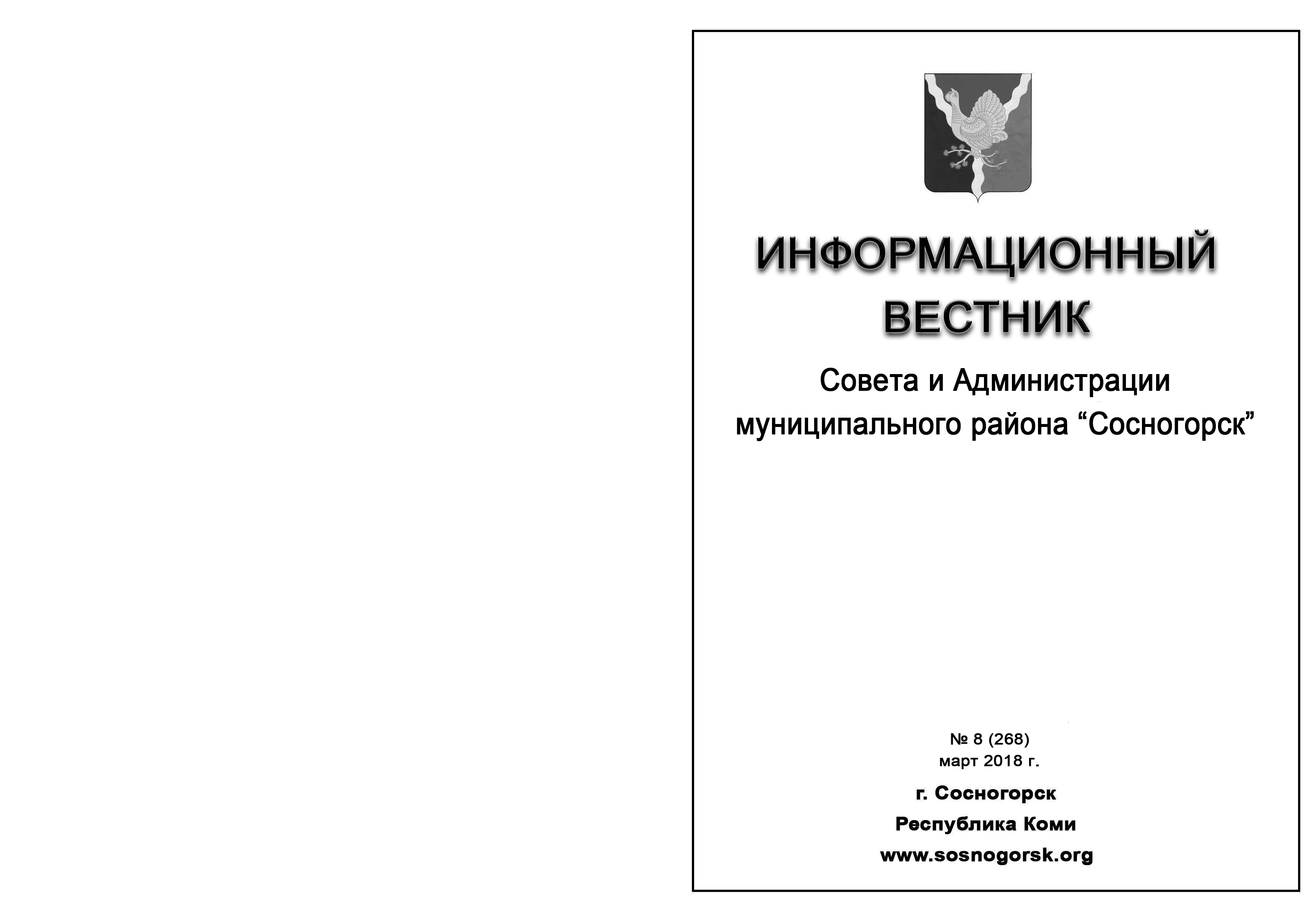 ОГЛАВЛЕНИЕРАЗДЕЛ  ПЕРВЫЙ:решения Совета муниципального района «Сосногорск»1. РЕШЕНИЕ СОВЕТА от 28.02.2018 № XXV-198 «О внесении изменений  в решение Совета муниципального  района   «Сосногорск»  от 08 декабря 2017 года  № ХХIII-181 «О  бюджете  муниципального  образования муниципального района «Сосногорск» на 2018 год и плановый период 2019 и 2020 годов»».РАЗДЕЛ  ВТОРОЙ:	постановления и распоряжения администрации 	муниципального района «Сосногорск»1. ПОСТАНОВЛЕНИЕ АДМИНИСТРАЦИИ от 22.02.2018 г. № 249 «О назначении общественных обсуждений по оценке воздействия на окружающую среду лимитов и квот добычи охотничьих ресурсов на охотничий сезон 2018-2019 годы на территории муниципального образования муниципального района «Сосногорск»».2. ПОСТАНОВЛЕНИЕ АДМИНИСТРАЦИИ от 27.02.2018 г. № 254 «Об утверждении административного регламента предоставления муниципальной услуги «Предоставление выписки из Реестра муниципальной собственности»».РАЗДЕЛ  ТРЕТИЙ:официальные сообщения и материалы органовместного самоуправленияНа 01 марта 2018года документов на опубликование нет.РАЗДЕЛ  ПЕРВЫЙРЕШЕНИЕ28 февраля 2018 г.                                                                                                                № XXV-198О внесении изменений  в решение Совета муниципального  района   «Сосногорск»  от 08 декабря 2017 года  № ХХIII-181«О  бюджете  муниципального  образования муниципального района«Сосногорск» на 2018 год и плановый период 2019 и 2020 годов»Рассмотрев представленный Администрацией муниципального района «Сосногорск» бюджет муниципального образования муниципального района  «Сосногорск» на 2018  год и плановый период 2019 и 2020 годов,Совет  муниципального  района  «Сосногорск»  решил:1. Внести в решение Совета муниципального района «Сосногорск» от    08 декабря 2017 года  № ХХIII-181 «О бюджете муниципального образования муниципального района «Сосногорск» на 2018 год и плановый период 2019 и 2020 годов» следующие изменения:1.1. Пункт 1 изложить в следующей редакции:«1. Утвердить основные характеристики  бюджета муниципального образования муниципального района «Сосногорск» на 2018 год:общий объем доходов в сумме  1 055 442 138,13 рублей;общий объем расходов в сумме 1 084 731 713,00 рублей;дефицит в сумме 29 289 574,87 рублей.».1.2. Пункт 2 изложить в следующей редакции:«2. Утвердить основные характеристики бюджета муниципального образования муниципального района «Сосногорск» на 2019 год и на 2020 год:общий объем доходов на 2019 год в сумме  931 320 177,00  рублей и на 2020 год в сумме 914 260 569,00 рублей;общий объем расходов на 2019 год в сумме 947 286 420,00 рублей и на 2020 год в сумме 919 734 268,00 рублей;дефицит на 2019 год в сумме 15 966 243,00 рублей и на 2020 год в сумме 5 473 699,00 рублей.».1.3. В подпункте 1 пункта 6 число «15 291 534,00» заменить числом «58 622 867,00».1.4.   Пункт 7  изложить в следующей редакции: «7. Утвердить объем бюджетных ассигнований Дорожного фонда  муниципального района «Сосногорск»  на 2018 год в размере  7 281 354,00 рублей, на 2019 и 2020 годы – 3 045 454,00 рублей и 3 045 454,00 рублей соответственно.».2. Приложения 1, 2, 3, 4, 5, 6, 7, 8, 9 и 12 к решению Совета муниципального района «Сосногорск» от 08 декабря 2017 года  № ХХIII-181 «О бюджете муниципального образования муниципального района «Сосногорск» на 2018 год и плановый период 2019 и 2020 годов» изложить в редакции согласно приложениям   1, 2, 3, 4, 5, 6, 7, 8, 9  и 10 соответственно к настоящему решению.3. Таблицу 5  приложения 16 к решению Совета муниципального района «Сосногорск» от 08 декабря 2017 года  № ХХIII-181 «О бюджете муниципального образования муниципального района «Сосногорск» на 2018 год и плановый период 2019 и 2020 годов» изложить в редакции согласно приложению 11 к настоящему решению.4. Приложение 16 к решению Совета муниципального района «Сосногорск» от 08 декабря 2017 года  № ХХIII-181 «О бюджете муниципального образования муниципального района «Сосногорск» на 2018 год и плановый период 2019 и 2020 годов» дополнить таблицами 6, 7 и 8 в редакции согласно приложениям 12, 13 и 14 к настоящему решению.5. Таблицу 4  приложения 17 к решению Совета муниципального района «Сосногорск» от 08 декабря 2017 года  № ХХIII-181 «О бюджете муниципального образования муниципального района «Сосногорск» на 2018 год и плановый период 2019 и 2020 годов» изложить в редакции согласно приложению 15 к настоящему решению.6. Настоящее решение вступает в силу со дня его официального опубликования.Председатель Совета района А.А. ТерентьевГлава муниципального района «Сосногорск»-руководитель администрации В. И. ШомесовПРОГРАММА муниципальных заимствований муниципального образования муниципального района «Сосногорск» на 2018 год(руб.)РАЗДЕЛ  ВТОРОЙПОСТАНОВЛЕНИЕот «22» февраля 2018 г.                                                                                                                  № 249      г. Сосногорск  О назначении общественных обсуждений по оценке воздействия на окружающую среду лимитов и квот добычи охотничьих ресурсов на охотничий сезон 2018-2019 годы на территории муниципального образования муниципального района «Сосногорск»В соответствии с Федеральным законом Российской Федерации от 23.11.1995 № 174-ФЗ «Об экологической экспертизе», Положением о порядке организации и проведении общественных обсуждений по оценке воздействия на окружающую среду намечаемой хозяйственной и иной деятельности на территории муниципального образования муниципального района «Сосногорск», утвержденным решением Совета муниципального района «Сосногорск» от 15.05.2015 № XLVIII-409, Администрация муниципального района «Сосногорск»ПОСТАНОВЛЯЕТ:Назначить общественные обсуждения по оценке воздействия на окружающую среду лимитов и квот добычи охотничьих ресурсов на охотничий сезон 2018-2019 годы на территории муниципального образования муниципального района «Сосногорск» на 11 апреля 2018 года в 16 часов 00 минут по адресу: Республика Коми, г. Сосногорск, ул. Зои Космодемьянской, 72.Заказчик проведения общественных обсуждений – Министерство природных ресурсов и охраны окружающей среды Республики Коми, адрес: 167983, Республика Коми, г. Сыктывкар, ул.Интернациональная, 108а, тел/факс: (8212) 292-600, 30-48-83, e-mail: minpr@minpr.rkomi.ru.       3.    Информирование граждан и организаций о проведении общественных обсуждений по оценке воздействия на окружающую среду лимитов и квот добычи охотничьих ресурсов на охотничий сезон 2018-2019 годы на территории муниципального образования муниципального района «Сосногорск» через средства массовой информации производится за счет средств заказчика в порядке, установленном Положением о порядке организации и проведении общественных обсуждений по оценке воздействия на окружающую среду намечаемой хозяйственной и иной деятельности на территории муниципального образования муниципального района «Сосногорск», утвержденным решением Совета муниципального района «Сосногорск» от 15.05.2015 № XLVIII-409.       4.  Замечания и предложения по вопросу, указанному в пункте 1 настоящего постановления, направлять по следующим адресам: - в администрацию муниципального района «Сосногорск», расположенную по адресу: 169500, Республика Коми, г. Сосногорск, ул. Зои Космодемьянской, 72, кабинет 16, а также по телефону: 8(8149) 5-49-07, e-mail: osagk@mail.ru.  - в Министерство природных ресурсов и охраны окружающей среды Республики Коми, адрес: 167983, Республика Коми, г. Сыктывкар, ул. Интернациональная, 108а, тел/факс: (8212) 292-600, 30-48-83, e-mail: a.s.klimov@minpr.rkomi.ru.       5.   Утвердить рабочую группу для проведения общественных обсуждений по оценке воздействия на окружающую среду лимитов и квот добычи охотничьих ресурсов на охотничий сезон 2018-2019 годы на территории муниципального образования муниципального района «Сосногорск», согласно приложению к настоящему постановлению.6.     Настоящее постановление вступает в силу со дня его принятия и подлежит официальному опубликованию.7.    Контроль за исполнением настоящего постановления возложить на первого заместителя руководителя администрации муниципального района «Сосногорск».Глава муниципального района «Сосногорск» -руководитель администрации  В.И. ШомесовУТВЕРЖДЕНАпостановлением Главы муниципального района «Сосногорск» - руководителя администрацииот 22.02.2018  № 249(приложение)Рабочая группадля проведения общественных обсуждений по оценке воздействия на окружающую среду лимитов и квот добычи охотничьих ресурсов на охотничий сезон 2018-2019 годы на территории муниципального образования муниципального района «Сосногорск»ПОСТАНОВЛЕНИЕот «27» февраля 2018 г.                                                                                                                  № 254      г. Сосногорск  
     На основании Федерального закона от 27.07.2010 № 210-ФЗ «Об организации предоставления государственных и муниципальных услуг» Администрация муниципального района «Сосногорск»ПОСТАНОВЛЯЕТ:Утвердить административный регламент предоставления муниципальной услуги «Предоставление выписки из Реестра муниципальной собственности».Признать утратившим силу постановление Администрации муниципального района «Сосногорск» от 01.09.2015 № 1252 «Об утверждении административного регламента предоставления муниципальной услуги «Предоставление выписки из Реестра муниципальной собственности».Контроль за исполнением настоящего постановления возложить на председателя Комитета по управлению имуществом администрации муниципального района «Сосногорск».Настоящее постановление вступает в силу со дня его официального опубликования.Глава муниципального района«Сосногорск» - руководитель администрации  В.И. ШомесовУтвержден постановлениемАдминистрации МР «Сосногорск»от «27»_02_ 2018 № 254АДМИНИСТРАТИВНЫЙ РЕГЛАМЕНТпредоставления муниципальной услуги «Предоставление выписки из Реестра муниципальной собственности» I. Общие положенияПредмет регулирования административного регламента1.1. Административный регламент предоставления муниципальной услуги «Предоставление выписки из Реестра муниципальной собственности» (далее - административный регламент), определяет порядок, сроки и последовательность действий (административных процедур) (Комитет по управлению имуществом администрации муниципального района «Сосногорск») (далее – Орган), многофункциональных центров предоставления государственных и муниципальных услуг (далее – МФЦ), формы контроля за исполнением административного регламента, ответственность должностных лиц органов, предоставляющих муниципальные услуги, за несоблюдение ими требований регламентов при выполнении административных процедур (действий), порядок обжалования действий (бездействия) должностного лица, а также принимаемого им решения при предоставлении муниципальной услуги.Настоящий административный регламент разработан в целях упорядочения административных процедур и административных действий, повышения качества предоставления и доступности муниципальной услуги, устранения избыточных действий и избыточных административных процедур, сокращения количества документов, представляемых заявителями для получения муниципальной услуги, применения новых оптимизированных форм документов, снижения количества взаимодействий заявителей с должностными лицами, сокращения срока предоставления муниципальной услуги, а также сроков исполнения отдельных административных процедур и административных действий в рамках предоставления муниципальной услуги, если это не противоречит законодательству Российской Федерации, Республики Коми, муниципального образования.Круг заявителей1.2. Заявителями являются физические лица (в том числе индивидуальные предприниматели) и юридические лица.1.3. От имени заявителей, в целях получения муниципальной услуги могут выступать лица, имеющие такое право в соответствии с законодательством Российской Федерации, либо в силу наделения их заявителями в порядке, установленном законодательством Российской Федерации, соответствующими полномочиями.Требования к порядку информирования о предоставлениимуниципальной услуги1.4. Информация о месте нахождения, графике работы и наименование органа, предоставляющего услугу, его структурных подразделений и территориальных органов, организаций, участвующих в предоставлении услуги, а также многофункциональных центров предоставления государственных и муниципальных услуг: информация о месте нахождения, графике работы Органа и его структурных подразделений, МФЦ приводятся в приложении № 1 к настоящему Административному регламенту.1.5. Справочные телефоны структурных подразделений Органа, организаций, участвующих в предоставлении услуги, в том числе номер телефона-автоинформатора:1) справочные телефоны Органа и его структурных подразделений приводятся в приложении № 1 к настоящему Административному регламенту;2) справочные телефоны МФЦ приводятся в приложении № 1 к настоящему Административному регламенту.1.6. Адреса официальных сайтов органа, предоставляющего муниципальную услугу, организаций, участвующих в предоставлении услуги, в информационно-телекоммуникационной сети «Интернет», содержащих информацию о предоставлении услуги и услуг, которые являются необходимыми и обязательными для предоставления муниципальной услуги, адреса их электронной почты:1) адрес официального сайта Органа - <http://sosnogorsk.org/adm/>;адрес сайта МФЦ - содержится в Приложении № 1 к настоящему Административному регламенту;адрес государственной информационной системы Республики Коми «Портал государственных и муниципальных услуг (функций) Республики Коми» - pgu.rkomi.ru, адрес федеральной государственной информационной системы «Единый портал государственных и муниципальных услуг (функций)» - gosuslugi.ru (далее – Портал государственных и муниципальных услуг (функций) Республики Коми, Единый портал государственных и муниципальных услуг (функций);2) адрес электронной почты Органа - <kui.sosn@mail.ru>;1.7. Порядок получения информации лицами, заинтересованными в предоставлении услуги, по вопросам предоставления услуги и услуг, которые являются необходимыми и обязательными для предоставления услуги, сведений о ходе предоставления указанных услуг, в том числе с использованием государственной информационной системы Республики Коми «Портал государственных и муниципальных услуг (функций) Республики Коми» и федеральной государственной информационной системы «Единый портал государственных и муниципальных услуг (функций)»:1) информацию по вопросам предоставления услуги, в том числе сведения о ходе предоставления услуги, лица, заинтересованные в предоставлении услуги, могут получить непосредственно в Органе, МФЦ по месту своего проживания (регистрации), по справочным телефонам, в сети Интернет (на официальном сайте Органа), посредством Портала государственных и муниципальных услуг (функций) Республики Коми, Единого портала государственных и муниципальных услуг (функций), а также направив письменное обращение через организацию почтовой связи, либо по электронной почте:- лица, заинтересованные в предоставлении услуги, вправе получить по телефону информацию по вопросам предоставления услуги в вежливой форме, быстро, четко и по существу поставленного вопроса; при консультировании по телефону должностное лицо Органа называет свою фамилию, имя, отчество, должность, а также наименование структурного подразделения, в которое обратилось лицо, заинтересованное в предоставлении услуги; информирование заявителя по вопросам предоставления услуги по телефону не должно превышать 15 минут; - при обращении лиц, заинтересованных в предоставлении услуги, посредством электронной почты ответы направляются в форме электронного документа по адресу электронной почты, указанному в обращении, или в письменной форме по почтовому адресу, указанному в обращении (если ответ в соответствии с обращением должен быть направлен в письменной форме через организацию почтовой связи);2) информация по вопросам предоставления услуг, которые являются необходимыми и обязательными для предоставления муниципальной услуги, не предоставляется, в связи с отсутствием услуг, необходимых и обязательных для предоставления муниципальной услуги.1.8. Порядок, форма и место размещения указанной в настоящем пункте информации, в том числе на стендах в местах предоставления муниципальной услуги и услуг, которые являются необходимыми и обязательными для предоставления муниципальной услуги, а также на официальном сайте Органа в информационно-телекоммуникационной сети «Интернет», а также в государственной информационной системе Республики Коми «Портал государственных и муниципальных услуг (функций) Республики Коми»:1) информация о порядке предоставления услуги, а также график приема граждан для консультаций по вопросам предоставления услуги размещены на информационном стенде Органа, в информационных материалах (брошюрах, буклетах);2) информация о порядке предоставления услуги также размещена на Портале государственных и муниципальных услуг (функций) Республики Коми, Едином портале государственных и муниципальных услуг (функций);3) на официальном сайте Органа, размещена следующая информация:- тексты законодательных и иных нормативных правовых актов, содержащих нормы, регламентирующие предоставление муниципальной услуги;- настоящий Административный регламент;- адрес места нахождения, график работы, справочные телефоны Органа и структурных подразделений и адреса электронной почты Органа.II. Стандарт предоставления муниципальной услугиНаименование муниципальной услуги2.1. Наименование муниципальной услуги: «Предоставление выписки из Реестра муниципальной собственности.Наименование органа, предоставляющего муниципальную услугу2.2. Предоставление муниципальной услуги осуществляется Комитетом по управлению имуществом администрации муниципального района «Сосногорск». Для получения муниципальной услуги заявитель вправе обратиться в МФЦ, уполномоченный на организацию в предоставлении муниципальной услуги в части приема и регистрации документов у заявителя, запроса недостающих документов, находящихся в распоряжении органов государственной власти, органов местного самоуправления и подведомственных этим органам организаций (в случае, если это предусмотрено соглашением о взаимодействии), уведомления и выдачи результата муниципальной услуги заявителю (в случае, если предусмотрено соглашением о взаимодействии).При предоставлении муниципальной услуги запрещается требовать от заявителя:- осуществления действий, в том числе согласований, необходимых для получения муниципальной услуги и связанных с обращением в государственные органы, иные органы местного самоуправления, организации, за исключением получения услуг и получения документов и информации, предоставляемых в результате предоставления таких услуг, включенных в перечни, указанные в части 1 статьи 9 Федерального закона от 27 июля 2010 г. № 210-ФЗ «Об организации предоставления государственных и муниципальных услуг».Описание результата предоставления муниципальной услуги 2.3. Результатом предоставления муниципальной услуги является:1) решение о предоставлении выписки из Реестра муниципальной собственности (далее – решение о предоставлении муниципальной услуги), уведомление о предоставлении муниципальной услуги;2) решение об отказе в предоставлении выписки из Реестра муниципальной собственности (далее – решение об отказе в предоставлении муниципальной услуги); уведомление об отказе в предоставлении муниципальной услуги. Срок предоставления муниципальной услуги, в том числе с учетом необходимости обращения в организации, участвующие в предоставлении муниципальной услуги, срок приостановления предоставления муниципальной услуги в случае, если возможность приостановления предусмотрена законодательством Российской Федерации, срок выдачи (направления) документов, являющихся результатом предоставления муниципальной услуги2.4. Общий срок предоставления муниципальной услуги составляет не более 10 календарных дней, исчисляемых со дня регистрации заявления о предоставлении муниципальной услуги. Срок приостановления предоставления услуги законодательством Российской Федерации не предусмотрен. Срок выдачи (направления) документов, являющихся результатом предоставления муниципальной услуги составляет не более 3 календарных дней.В случае обнаружения опечатки, ошибки в полученном заявителем документе, являющемся результатом предоставления муниципальной услуги, срок рассмотрения заявления об исправлении допущенных опечаток и ошибок в выданных в результате предоставления муниципальной услуги документах, составляет не более 5 календарных дней со дня поступления в Орган указанного заявления.Перечень нормативных правовых актов, регулирующих отношения, возникающие в связи с предоставлением муниципальной услуги, с указанием их реквизитов и источников официального опубликования2.5. Предоставление муниципальной услуги осуществляется в соответствии с:Конституцией Российской Федерации (принята всенародным голосованием 12.12.1993)(«Собрании законодательства Российской Федерации», 04.08.2014, № 31, ст. 4398.);Федеральным законом от 27.07.2010 № 210-ФЗ «Об организации предоставления государственных и муниципальных услуг» («Российская газета», № 168, 30.07.2010);Федеральным законом от 06.10.2003 № 131-ФЗ «Об общих принципах организации местного самоуправления в Российской Федерации» («Собрание законодательства РФ», 06.10.2003, № 40, ст. 3822);Федеральным законом от 06.04.2011 № 63-ФЗ «Об электронной подписи» («Российская газета», № 75, 08.04.2011);Федеральным законом от 27.07.2006 № 152-ФЗ «О персональных данных» («Российская газета», № 165, 29.07.2006);Федеральным законом от 24.11.1995 № 181-ФЗ «О социальной защите инвалидов в Российской Федерации» (Собрание законодательства РФ, 27.11.1995, № 48, ст. 4563);Постановлением Правительства Российской Федерации от 22.12.2012 № 1376 «Об утверждении Правил организации деятельности многофункциональных центров предоставления государственных и муниципальных услуг» («Российская газета», № 303, 31.12.2012);Приказом Министерства экономического развития Российской Федерации от 30.08.2011 г. № 424 «Об утверждении Порядка ведения органами местного самоуправления реестров муниципального имущества» («Российская газета», № 293, 28.12.2011);Конституцией Республики Коми (принята Верховным Советом Республики Коми 17.02.1994)  («Ведомости Верховного совета Республики Коми», 1994, №2, ст. 21);Положение о Комитете по управлению имуществом администрации муниципального района «Сосногорск», утвержденное решением Совета муниципального района «Сосногорск» № ХVI-126 от 24.11.2011 года;Положение о порядке управления и распоряжения имуществом, находящимся в собственности муниципального образования муниципального района «Сосногорск», утвержденное решением Совета муниципального района «Сосногорск» от 24.11.2011 № ХVI-128.Исчерпывающий перечень документов, необходимых в соответствии с нормативными правовыми актами для предоставления муниципальной услуги и услуг, которые являются необходимыми и обязательными для предоставления муниципальной услуги, подлежащих представлению заявителем, способы их получения заявителем, в том числе в электронной форме, порядок их представления2.6. Для получения муниципальной услуги заявители подают в Орган, МФЦ заявление о предоставлении муниципальной услуги (по формам согласно Приложению № 2 (для юридических лиц), Приложению № 3 (для физических лиц, индивидуальных предпринимателей) к настоящему административному регламенту). В целях установления личности заявителя, при обращении за получением муниципальной услуги заявителю для ознакомления необходимо представить документ, удостоверяющий личность. В случае если от имени заявителя действует лицо, являющееся его представителем в соответствии с законодательством Российской Федерации, также представляется документ, удостоверяющий личность представителя, и документ, подтверждающий соответствующие полномочия.2.7. Исчерпывающий перечень документов, необходимых в соответствии с нормативными правовыми актами для предоставления услуг, которые являются необходимыми и обязательными для предоставления муниципальной услуги, способы их получения заявителем, в том числе в электронной форме, порядок их представления: Документов, необходимых для предоставления услуг, которые являются необходимыми и обязательными для предоставления муниципальной услуги законодательством Российской Федерации и законодательством Республики Коми не предусмотрено.2.8. В случае направления документов, указанных в пункте 2.6 настоящего Административного регламента почтовым отправлением, подлинники документов не направляются, удостоверение верности копий прилагаемых документов и свидетельствование подлинности подписи на заявлении осуществляются в установленном федеральным законодательством порядке.2.9. Документы, необходимые для предоставления муниципальной услуги, предоставляются заявителем следующими способами:- лично (в Орган, МФЦ);- посредством  почтового  отправления (в Орган);- через Портал государственных и муниципальных услуг (функций) Республики Коми и (или) Единый портал государственных и муниципальных услуг (функций).Исчерпывающий перечень документов, необходимых в соответствии с нормативными правовыми актами для предоставления муниципальной услуги, которые находятся в распоряжении государственных органов, органов местного самоуправления и иных органов, участвующих в предоставлении муниципальных услуг, и которые заявитель вправе представить, а также способы их получения заявителями, в том числе в электронной форме, порядок их представления2.10. Документы, необходимые в соответствии с нормативными правовыми актами для предоставления муниципальной услуги, которые подлежат получению в рамках межведомственного информационного взаимодействия, отсутствуют.Указание на запрет требовать от заявителя2.11. Запрещается требовать от заявителя:1) предоставления документов и информации или осуществления действий, предоставление или осуществление которых не предусмотрено нормативными правовыми актами, регулирующими отношения, возникающие в связи с предоставлением услуги;2) предоставления документов и информации, в том числе подтверждающих внесение заявителем платы за предоставление муниципальных услуг, которые в соответствии с нормативными правовыми актами Российской Федерации, нормативными правовыми актами Республики Коми, муниципальными правовыми актами находятся в распоряжении органов исполнительной власти Республики Коми, предоставляющих муниципальную услугу, иных государственных органов, органов местного самоуправления и (или) подведомственных государственным органам и органам местного самоуправления организаций, участвующих в предоставлении муниципальных услуг, за исключением документов, указанных в части 6 статьи 7 Федерального закона от 27 июля 2010 г. № 210-ФЗ «Об организации предоставления государственных и муниципальных услуг».Исчерпывающий перечень оснований для отказа в приеме документов, необходимых для предоставления муниципальной услуги2.12. Оснований для отказа в приеме документов, необходимых для предоставления муниципальной услуги, действующим законодательством Российской Федерации и Республики Коми не предусмотрено.Исчерпывающий перечень оснований для приостановленияили отказа в предоставлении муниципальной услуги2.13. Оснований для приостановления предоставления муниципальной услуги законодательством Российской Федерации и Республики Коми не предусмотрено. 2.14. Основаниями для отказа в предоставлении муниципальной услуги являются: - наличие в представленных документах недостоверной информации;- объект, указанный в заявлении, не относится к муниципальной собственности;- если текст заявления не поддается прочтению.- в заявлении не указаны фамилия гражданина (реквизиты юридического лица), направившего заявление, или почтовый адрес, по которому должен быть направлен ответ;- в заявлении содержатся нецензурные либо оскорбительные выражения, угрозы жизни, здоровью и имуществу должностного лица, а также членов его семьи;2.15. Заявитель имеет право повторно обратиться за предоставлением муниципальной услуги после устранения оснований для отказа в предоставлении муниципальной услуги, предусмотренных пунктом 2.14 настоящего Административного регламента.Перечень услуг, которые являются необходимыми и обязательными для предоставления муниципальной услуги, в том числе сведения о документе (документах), выдаваемом (выдаваемых) организациями, участвующими в предоставлении муниципальной услуги2.16. Услуги, которые являются необходимыми и обязательными для предоставления муниципальной услуги, законодательством Российской Федерации и законодательством Республики Коми не предусмотрены.Порядок, размер и основания взиманиягосударственной пошлины или иной платы,взимаемой за предоставление муниципальной услуги2.17. Муниципальная услуга предоставляется заявителям бесплатно.Порядок, размер и основания взимания платы за предоставление услуг, которые являются необходимыми и обязательными для предоставления муниципальной услуги, включая информацию о методике расчета такой платы2.18. Взимание платы за предоставление услуг, которые являются необходимыми и обязательными для предоставления муниципальной услуги, не предусмотрено.Максимальный срок ожидания в очереди при подаче запроса о предоставлении муниципальной услуги, услуги, предоставляемой организацией, участвующей в предоставлении муниципальной услуги, и при получении результата предоставления таких услуг2.19. Максимальный срок ожидания в очереди при подаче запроса о предоставлении муниципальной услуги, услуги, предоставляемой организацией, участвующей в предоставлении муниципальной услуги, и при получении результата предоставления муниципальной услуги, в том числе через МФЦ, составляет не более 15 минут.Срок и порядок регистрации запроса заявителя о предоставлении муниципальной услуги и услуги, предоставляемой организацией, участвующей в предоставлении муниципальной услуги, в том числе в электронной форме2.20. Срок и порядок регистрации заявления заявителя о предоставлении муниципальной услуги в случае, если заявитель обратился за предоставлением муниципальной услуги лично (в Орган, МФЦ), посредством почтового отправления (в Орган), через Портал государственных и муниципальных услуг (функций) Республики Коми и (или) Единый портал государственных и муниципальных услуг (функций) составляет не более 1 рабочего, календарного дня.Требования к помещениям, в которых предоставляется муниципальная  услуга, услуга, предоставляемая организацией, участвующей в предоставлении муниципальной услуги,  к месту ожидания и приема заявителей, размещению и оформлению визуальной, текстовой и мультимедийной информации о порядке предоставления таких услуг, в том числе к обеспечению доступности для инвалидов указанных объектов в соответствии с законодательством Российской Федерации о социальной защите инвалидов2.21. Здание (помещение) Органа оборудуется информационной табличкой (вывеской) с указанием полного наименования.Помещения, в которых предоставляются муниципальные услуги, должны соответствовать установленным законодательством Российской Федерации требованиям обеспечения комфортными условиями заявителей и должностных лиц, специалистов, в том числе обеспечения возможности реализации прав инвалидов и лиц с ограниченными возможностями на получение по их заявлению муниципальной услуги.В соответствии с законодательством Российской Федерации о социальной защите инвалидов им, в частности, обеспечиваются:условия беспрепятственного доступа к объекту (зданию, помещению), в котором предоставляется муниципальная услуга, а также для беспрепятственного пользования транспортом, средствами связи и информации;возможность самостоятельного передвижения по территории, на которой расположены объекты (здания, помещения), в которых предоставляются услуги, а также входа в такие объекты и выхода из них, посадки в транспортное средство и высадки из него, в том числе с использованием кресла-коляски;сопровождение инвалидов, имеющих стойкие расстройства функции зрения и самостоятельного передвижения;надлежащее размещение оборудования и носителей информации, необходимых для обеспечения беспрепятственного доступа инвалидов к объектам (зданиям, помещениям), в которых предоставляются услуги, и к услугам с учетом ограничений их жизнедеятельности;дублирование необходимой для инвалидов звуковой и зрительной информации, а также надписей, знаков и иной текстовой и графической информации знаками, выполненными рельефно-точечным шрифтом Брайля;допуск сурдопереводчика и тифлосурдопереводчика;допуск собаки-проводника на объекты (здания, помещения), в которых предоставляются услуги;оказание инвалидам помощи в преодолении барьеров, мешающих получению ими услуг наравне с другими лицами.Центральный вход в здание должен быть оборудован пандусом, удобным для въезда в здание колясок с детьми и инвалидных кресел-колясок, а также вывеской, содержащей наименование, место расположения, режим работы, номер телефона для справок.Прием заявителей осуществляется непосредственно в помещениях, предназначенных для предоставления муниципальной услуги, которые должны быть оборудованы сидячими местами и обеспечены канцелярскими принадлежностями.Места ожидания должны быть оборудованы сидячими местами для посетителей. Количество  мест  ожидания определяется исходя из фактической нагрузки и возможностей для их размещения в здании, но не менее 3-х мест. В местах предоставления муниципальной услуги предусматривается оборудование доступных мест общественного пользования (туалетов) и хранения верхней одежды посетителей.Места для заполнения запросов о предоставлении муниципальной услуги оснащаются столами, стульями, канцелярскими принадлежностями, располагаются в непосредственной близости от информационного стенда с образцами их заполнения и перечнем документов, необходимых для предоставления муниципальной услуги. Информационные стенды должны содержать:сведения о местонахождении, контактных телефонах, графике (режиме) работы органа (учреждения), осуществляющего предоставление муниципальной услуги;контактную информацию (телефон, адрес электронной почты, номер кабинета) специалистов, ответственных за прием документов;контактную информацию (телефон, адрес электронной почты) специалистов, ответственных за информирование;- информацию по вопросам предоставления муниципальной услуги (по перечню документов, необходимых для предоставления муниципальной услуги, по времени приема и выдачи документов, по порядку обжалования действий (бездействия) и решений, осуществляемых и принимаемых в ходе предоставления муниципальной услуги).Рабочие места уполномоченных должностных лиц, ответственных за предоставление муниципальной услуги, оборудуются компьютерами и оргтехникой, позволяющей организовать исполнение муниципальной услуги в полном объеме. Требования к помещениям МФЦ определены Правилами организации деятельности многофункциональных центров предоставления государственных и муниципальных услуг, утвержденными постановлением Правительства Российской Федерации от 22.12.2012 N 1376.Показатели доступности и качества муниципальной услуги, в том числе количество взаимодействий заявителя с должностными лицами при предоставлении муниципальной услуги и их продолжительность, возможность получения муниципальной услуги в многофункциональном центре предоставления государственных и муниципальных услуг, возможность получения информации о ходе предоставления муниципальной услуги, в том числе с использованием информационно-коммуникационных технологий2.22. Показатели доступности и качества муниципальных услуг:Иные требования, в том числе учитывающие особенности предоставления муниципальной услуги в многофункциональных центрах предоставления государственных и муниципальных услуг и особенности предоставления муниципальной услуги в электронной форме2.23. Сведения о предоставлении муниципальной услуги и форма заявления для предоставления муниципальной  услуги находятся на Интернет-сайте Органа (sosnogorsk.org/adm), порталах государственных и муниципальных услуг (функций).2.24. Предоставление муниципальной услуги посредством порталов государственных и муниципальных услуг (функций) осуществляется путем заполнения и отправки интерактивной формы заявления на предоставление муниципальной услуги и прикрепления электронных образов документов, необходимых для получения муниципальной услуги.Требования к электронным образам документов, предоставляемым через порталы государственных и муниципальных услуг (функций): 1) Допустимыми расширениями прикрепляемых электронных образов являются: файлы архивов (*.zip); файлы текстовых документов (*.doc, *docx, *.txt, *.rtf); файлы электронных таблиц (*.xls, *.xlsx); файлы графических изображений (*.jpg, *.pdf, *.tiff);2) электронные образы должны быть доступны (понятны) для прочтения. Для документов, оригиналы которых изготовлены на бумажных носителях, разрешение изображения должно быть не ниже 150 dpi (точек на дюйм) в масштабе 1:1;3) в качестве прикрепляемого электронного образа допускается только один файл. В случае необходимости передачи нескольких файлов одного документа, они должны быть сгруппированы в один архив, который прикрепляется в качестве электронного образа. Наименование электронного образа должно позволять идентифицировать документ;4) электронные образы не должны содержать вирусов и вредоносных программ.2.25. Предоставление муниципальной услуги через МФЦ осуществляется по принципу «одного окна», в соответствии с которым предоставление муниципальной услуги осуществляется после однократного обращения заявителя с соответствующим заявлением, а взаимодействие МФЦ с Органом  осуществляется без участия заявителя в соответствии с нормативными правовыми актами, порядком и сроками, установленными соглашением о взаимодействии между МФЦ и Органом.Заявление о предоставлении муниципальной услуги подается заявителем через МФЦ лично.В МФЦ обеспечиваются:а) функционирование автоматизированной информационной системы МФЦ;б) бесплатный доступ заявителей к порталам государственных и муниципальных услуг (функций).в) возможность приема от заявителей денежных средств в счет уплаты государственной пошлины или иной платы за предоставление государственных и муниципальных услуг, взимаемых в соответствии с законодательством Российской Федерации;г) по заявлению заявителя регистрация в федеральной государственной информационной системе «Единая система идентификации и аутентификации в инфраструктуре, обеспечивающей информационно-технологическое взаимодействие информационных систем, используемых для предоставления государственных и муниципальных услуг в электронной форме» на безвозмездной основе.III. Состав, последовательность и сроки выполнения административных процедур, требования к порядку их выполнения, в том числе особенности выполнения административных процедур в электронной форме, а также особенности выполнения административных процедур в многофункциональных центрах3.1. Предоставление муниципальной услуги включает следующие административные процедуры:1) прием и регистрация запроса и иных документов для предоставления муниципальной услуги; 2) принятие решения о предоставлении (решения об отказе в предоставлении) муниципальной услуги;3) уведомление заявителя о принятом решении, выдача заявителю результата предоставления муниципальной услуги;3.2. Предоставление в установленном порядке информации заявителям и обеспечение доступа заявителей к сведениям о муниципальной услуге указано в пункте 1.8 настоящего Административного регламента.Блок-схема последовательности административных процедур при предоставлении муниципальной услуги приводится в приложении № 4 к настоящему Административному регламенту. Прием и регистрация запроса и иных документов для предоставления муниципальной услуги3.3. Основанием для начала административной процедуры является поступление от заявителя заявления на предоставление муниципальной услуги в Орган, МФЦ.1) Очная форма подачи документов – подача заявления и иных документов при личном приеме в порядке общей очереди в приемные часы или по предварительной записи. При очной форме подачи документов заявитель подает запрос и документы, указанные в пункте 2.6 настоящего Административного регламента в бумажном виде, то есть документы установленной формы, сформированные на бумажном носителе.В МФЦ предусмотрена только очная форма подачи документов.При очной форме подачи документов заявление о предоставлении муниципальной услуги может быть оформлен заявителем в ходе приема в Органе, МФЦ либо оформлен заранее.  По просьбе обратившегося лица заявление может быть оформлено специалистом Органа, МФЦ, ответственным за прием документов, с использованием программных средств. В этом случае заявитель собственноручно вписывает в заявление свою фамилию, имя и отчество, ставит дату и подпись.Специалист Органа, МФЦ, ответственный за прием документов, осуществляет следующие действия в ходе приема заявителя:а) устанавливает предмет обращения, проверяет документ, удостоверяющий личность;б) проверяет полномочия заявителя;в) проверяет наличие всех документов, необходимых для предоставления муниципальной услуги, которые заявитель обязан предоставить самостоятельно в соответствии с пунктом 2.6 настоящего Административного регламента; г) проверяет соответствие представленных документов требованиям, удостоверяясь, что:- документы в установленных законодательством случаях нотариально удостоверены, скреплены печатями, имеют надлежащие подписи сторон или определенных законодательством должностных лиц;- тексты документов написаны разборчиво, наименования юридических лиц - без сокращения, с указанием их мест нахождения;- фамилии, имена и отчества физических лиц, контактные телефоны, адреса их мест жительства написаны полностью;- в документах нет подчисток, приписок, зачеркнутых слов и иных неоговоренных исправлений;- документы не исполнены карандашом;- документы не имеют серьезных повреждений, наличие которых не позволяет однозначно истолковать их содержание;д) принимает решение о приеме у заявителя представленных документов;е) регистрирует заявление и представленные документы под индивидуальным порядковым номером в день их поступления;ж) выдает заявителю расписку с описью представленных документов и указанием даты их принятия, подтверждающую принятие документов.При необходимости специалист Органа, МФЦ изготавливает копии представленных заявителем документов, выполняет на них надпись об их соответствии подлинным экземплярам, заверяет своей подписью с указанием фамилии и инициалов.При отсутствии у заявителя заполненного заявления или неправильном его заполнении специалист Органа, МФЦ, ответственный за прием документов, помогает заявителю заполнить заявление. Длительность осуществления всех необходимых действий не может превышать 15 минут.2) Заочная форма подачи документов – направление заявления о предоставлении муниципальной услуги и иных документов через организацию почтовой связи, иную организацию, осуществляющую доставку корреспонденции, через Портал государственных и муниципальных услуг (функций) Республики Коми и (или) Единый портал государственных и муниципальных услуг (функций).При заочной форме подачи документов заявитель может направить заявление и документы, указанные в пункте 2.6 настоящего Административного регламента:- в виде оригинала заявления и копий документов на бумажном носителе через организацию почтовой связи, иную организацию, осуществляющую доставку корреспонденции. В данном случае удостоверение верности копий документов осуществляется в порядке, установленном федеральным законодательством, днем регистрации запроса является день поступления запроса и документов в Орган;- в электронном виде посредством отправки интерактивной формы запроса, подписанного соответствующим типом электронной подписи, с приложением электронных образов необходимых документов через личный кабинет Портала государственных и муниципальных услуг (функций) Республики Коми и (или) Единого портала государственных и муниципальных услуг (функций). При направлении документов через Портал государственных и муниципальных услуг (функций) Республики Коми и  (или) Единый портал государственных и муниципальных услуг (функций) днем получения запроса на предоставление муниципальной услуги является день регистрации запроса на Портале государственных и муниципальных услуг (функций) Республики Коми и (или) Едином портале государственных и муниципальных услуг (функций).Если заявитель обратился заочно, специалист Органа, ответственный за прием документов:а) устанавливает предмет обращения, проверяет документ, удостоверяющий личность;б) проверяет полномочия заявителя;в) проверяет наличие всех документов, необходимых для предоставления муниципальной услуги, которые заявитель обязан предоставить самостоятельно в соответствии с пунктом 2.6 настоящего Административного регламента;г) проверяет соответствие представленных документов требованиям, удостоверяясь, что:- документы в установленных законодательством случаях нотариально удостоверены, скреплены печатями, имеют надлежащие подписи сторон или определенных законодательством должностных лиц;- тексты документов написаны разборчиво, наименования юридических лиц - без сокращения, с указанием их мест нахождения;- фамилии, имена и отчества физических лиц, контактные телефоны, адреса их мест жительства написаны полностью;- в документах нет подчисток, приписок, зачеркнутых слов и иных неоговоренных исправлений;- документы не исполнены карандашом;- документы не имеют серьезных повреждений, наличие которых не позволяет однозначно истолковать их содержание;д) принимает решение о приеме у заявителя представленных документов.е) регистрирует запрос и представленные документы под индивидуальным порядковым номером в день их поступления.ж) выдает заявителю расписку с описью представленных документов и указанием даты их принятия, подтверждающую принятие документов.Уведомление о приеме документов направляется заявителю не позднее дня, следующего за днем поступления запроса и документов, способом, который использовал (указал) заявитель при заочном обращении.3.3.1. Критерием принятия решения о приеме документов либо решения об отказе в приеме документов является наличие запроса и прилагаемых к нему документов.3.3.2. Максимальный срок исполнения административной процедуры составляет 3 календарных дня со дня поступления запроса от заявителя о предоставлении муниципальной услуги. 3.3.3. Результатом административной процедуры является прием и регистрация в Органе, МФЦ запроса и документов, представленных заявителем, их передача специалисту Органа, ответственному за принятие решений о предоставлении муниципальной услуги;Результат административной процедуры фиксируется в системе электронного документооборота специалистом отдела имущественных и арендных отношений.Принятие решения о предоставлении (об отказе в предоставлении) муниципальной услуги3.4. Основанием для начала административной процедуры является наличие в Органе зарегистрированных документов, указанных в пункте 2.6 настоящего Административного регламента.При рассмотрении комплекта документов для предоставления муниципальной услуги специалист Органа: - определяет соответствие представленных документов требованиям, установленным в пункте 2.6 Административного регламента;- анализирует содержащуюся в представленных документах информацию в целях подтверждения статуса заявителя и его потребности в получении муниципальной услуги, а также необходимости предоставления Органом муниципальной услуги; - устанавливает факт отсутствия или наличия оснований для отказа в предоставлении муниципальной услуги, предусмотренных пунктом 2.14 Административного регламента.   устанавливает соответствие заявителя критериям, необходимым для предоставления муниципальной услуги, а также наличие оснований для отказа в предоставлении муниципальной услуги, предусмотренных пунктом 2.14 настоящего Административного регламента. Специалист Органа в течение 4 календарных дней по результатам проверки готовит один из следующих документов:- проект решения о предоставлении муниципальной услуги; - проект решения об отказе в предоставлении муниципальной услуги (в случае наличия оснований, предусмотренных пунктом 2.14 настоящего Административного регламента).  Специалист Органа после оформления проекта решения о предоставлении муниципальной услуги либо решения об отказе в предоставлении муниципальной услуги передает его на подпись руководителю Органа в течение 1 календарного дня. Руководитель Органа подписывает проект решения о предоставлении муниципальной услуги (решения об отказе в предоставлении муниципальной услуги) в течение 2 календарных дней со дня его получения.  Специалист Органа направляет подписанное руководителем Органа решение сотруднику Органа, МФЦ, ответственному за выдачу результата предоставления услуги, для выдачи его заявителю.3.4.1. Критерием принятия решения о предоставлении муниципальной услуги является соответствие заявления и прилагаемых к нему документов требованиям настоящего Административного регламента. 3.4.2. Максимальный срок исполнения административной процедуры составляет не более 4 календарных дня со дня получения из Органа, МФЦ полного комплекта документов, необходимых для предоставления муниципальной услуги.  3.4.3. Результатом административной процедуры является принятие решения о предоставлении муниципальной услуги (либо решения об отказе в предоставлении муниципальной услуги) и передача принятого решения о предоставлении муниципальной услуги (либо решения об отказе в предоставлении муниципальной услуги) сотруднику Органа, МФЦ, ответственному за выдачу результата предоставления услуги, для выдачи его заявителю. Результат административной процедуры фиксируется в системе электронного документооборота специалистом отдела имущественных и арендных отношений.Уведомление заявителя о принятом решении, выдача заявителю результата предоставления муниципальной услуги3.5. Основанием для начала исполнения административной процедуры является поступление сотруднику Органа, МФЦ, ответственному за выдачу результата предоставления услуги, решения о предоставлении муниципальной услуги или решения об отказе в предоставлении муниципальной услуги (далее - Решение). Административная процедура исполняется сотрудником Органа, МФЦ, ответственным за выдачу Решения.При поступлении Решения сотрудник Органа, МФЦ, ответственный за его выдачу, информирует заявителя о наличии принятого решения и согласует способ получения гражданином данного Решения.Информирование заявителя осуществляется по телефону и (или) посредством отправления электронного сообщения на указанный заявителем адрес электронной почты.Если заявитель обратился за предоставлением услуги через Портал государственных и муниципальных услуг (функций) Республики Коми и (или) Единый портал государственных и муниципальных услуг (функций), то информирование осуществляется также через Портал государственных и муниципальных услуг (функций) Республики Коми и (или) Единый портал государственных и муниципальных услуг (функций).Выдачу Решения осуществляет сотрудник Органа, МФЦ, ответственный за выдачу Решения, при личном приеме под роспись заявителя, которая проставляется в журнале регистрации, при предъявлении им документа удостоверяющего личность, а при обращении представителя также документа, подтверждающего полномочия представителя.В случае невозможности информирования специалист Органа, МФЦ, ответственный за выдачу результата предоставления услуги, направляет заявителю  Решение через организацию почтовой связи заказным письмом с уведомлением.3.5.1. Критерием принятия решения о выдаче результата предоставления муниципальной услуги или направлении результата муниципальной услуги почтовым отправлением является выбор заявителем способа его уведомления о принятом решении, выдачи результата предоставления муниципальной услуги.  3.5.2. Максимальный срок исполнения административной процедуры составляет 3 календарных дня со дня поступления Решения сотруднику Органа, МФЦ, ответственному за его выдачу. 3.5.3. Результатом исполнения административной процедуры является уведомление заявителя о принятом Решении и (или) выдача заявителю Решения.Способом фиксации результата административной процедуры является регистрация Решения в журнале исходящей документации.Исправление опечаток и (или) ошибок, допущенных в документах, выданных в результате предоставления муниципальной услуги 3.6. В случае выявления заявителем опечаток, ошибок в полученном заявителем документе, являющемся результатом предоставления муниципальной услуги, заявитель вправе обратиться в Орган с заявлением об исправлении допущенных опечаток и ошибок в выданных в результате предоставления муниципальной услуги документах.3.6.1. Основанием для начала процедуры по исправлению опечаток и (или) ошибок, допущенных в документах, выданных в результате предоставления муниципальной услуги (далее – процедура), является поступление в Орган заявления об исправлении опечаток и (или) ошибок в документах, выданных в результате предоставления муниципальной услуги (далее – заявление об исправлении опечаток и (или) ошибок).3.6.2. Заявление об исправлении опечаток и (или) ошибок с указанием способа информирования о результатах его рассмотрения и документы, в которых содержатся опечатки и (или) ошибки, представляются следующими способами:лично (заявителем представляются оригиналы документов с опечатками и (или) ошибками, специалистом отдела имущественных и арендных отношений делаются копии.через организацию почтовой связи (заявителем направляются копии документов с опечатками и (или) ошибками).Прием и регистрация заявления об исправлении опечаток и (или) ошибок осуществляется в соответствии с пунктом 3.3 настоящего Административного регламента, за исключением положений, касающихся возможности представлять документы в электронном виде.3.6.3. Заявление рассматривается специалистом отдела имущественных и арендных отношений Органа.Срок выдачи  (направления) документов заявителю, являющихся результатом предоставления муниципальной услуги составляет не более 3 календарных дней.По результатам рассмотрения заявления об исправлении опечаток и (или) ошибок специалист отдела имущественных и арендных отношений Органа в течение 2 календарных дней:принимает решение об исправлении опечаток и (или) ошибок, допущенных в документах, выданных в результате предоставления муниципальной услуги, и уведомляет заявителя о принятом решении способом, указанном в заявлении об исправлении опечаток и (или) ошибок (с указанием срока исправления допущенных опечаток и (или) ошибок);принимает решение об отсутствии необходимости исправления опечаток и (или) ошибок, допущенных в документах, выданных в результате предоставления муниципальной услуги, и готовит мотивированный отказ в исправлении опечаток и (или) ошибок, допущенных в документах, выданных в результате предоставления муниципальной услуги.Исправление опечаток и (или) ошибок, допущенных в документах, выданных в результате предоставления муниципальной услуги, осуществляется специалистом отдела имущественных и арендных отношений Органа) в течение 3 календарных дней.При исправлении опечаток и (или) ошибок, допущенных в документах, выданных в результате предоставления муниципальной услуги, не допускается:изменение содержания документов, являющихся результатом предоставления муниципальной услуги;внесение новой информации, сведений из вновь полученных документов, которые не были представлены при подаче заявления о предоставлении муниципальной услуги.3.6.4. Критерием принятия решения об исправлении опечаток и (или) ошибок является наличие опечаток и (или) ошибок, допущенных в документах, являющихся результатом предоставления муниципальной услуги. 3.6.5. Максимальный срок исполнения административной процедуры составляет не более 5 календарных дней со дня поступления в Орган заявления об исправлении опечаток и (или) ошибок.3.6.6. Результатом процедуры является:исправленные документы, являющиеся результатом предоставления муниципальной услуги;мотивированный отказ в исправлении опечаток и (или) ошибок, допущенных в документах, выданных в результате предоставления муниципальной услуги.Выдача заявителю исправленного документа производится в порядке, установленном пунктом 3.6 настоящего Регламента.3.6.7. Способом фиксации результата процедуры является регистрация исправленного документа или принятого решения в журнале исходящей документации.Документ, содержащий опечатки и (или) ошибки, после замены подлежит уничтожению, факт которого фиксируется в деле по рассмотрению обращения заявителя.IV. Формы контроля за исполнением административного регламентаПорядок осуществления текущего контроля за соблюдением и исполнением ответственными должностными лицами положений административного регламента предоставления муниципальной услуги и иных нормативных правовых актов, устанавливающих требования к предоставлению муниципальной услуги, а также принятием ими решений4.1. Текущий контроль за соблюдением и исполнением положений настоящего административного регламента и иных нормативных правовых актов, устанавливающих требования к предоставлению муниципальной услуги, осуществляется руководителем Органа. 4.2. Контроль за деятельностью Органа по предоставлению муниципальной услуги осуществляется заместителем руководителя Администрации муниципального района, курирующим работу Органа. Контроль за исполнением настоящего Административного регламента сотрудниками МФЦ осуществляется руководителем МФЦ.Порядок и периодичность осуществления плановых и внеплановых проверок полноты и качества предоставления муниципальной услуги, в том числе порядок и формы контроля за полнотой и качеством предоставления муниципальной услуги4.3. Контроль полноты и качества предоставления муниципальной услуги осуществляется путем проведения плановых и внеплановых проверок.Плановые проверки проводятся в соответствии с планом работы Органа, но не реже 1 раза в 3 года.  Внеплановые проверки проводятся в случае поступления в Орган обращений физических и юридических лиц с жалобами на нарушения их прав и законных интересов.4.4. Внеплановые проверки проводятся в форме документарной проверки и (или) выездной проверки в порядке, установленном законодательством.Внеплановые проверки могут проводиться на основании конкретного обращения заявителя о фактах нарушения его прав на получение муниципальной услуги.4.5. Результаты плановых и внеплановых проверок оформляются в виде акта, в котором отмечаются выявленные недостатки и предложения по их устранению.Ответственность должностных лиц за решения и действия (бездействие), принимаемые (осуществляемые) ими в ходе предоставления муниципальной услуги4.6. Должностные лица, ответственные за предоставление муниципальной услуги, несут персональную ответственность за соблюдение порядка и сроков предоставления муниципальной услуги. МФЦ и его работники несут ответственность, установленную законодательством Российской Федерации:1) за полноту передаваемых Органу запросов, иных документов, принятых от заявителя в МФЦ;2) за своевременную передачу Органу запросов, иных документов, принятых от заявителя, а также за своевременную выдачу заявителю документов, переданных в этих целях МФЦ Органом;3) за соблюдение прав субъектов персональных данных, за соблюдение законодательства Российской Федерации, устанавливающего особенности обращения с информацией, доступ к которой ограничен федеральным законом.Жалоба на нарушение порядка предоставления муниципальной услуги МФЦ рассматривается Органом. При этом срок рассмотрения жалобы исчисляется со дня регистрации жалобы в Органе.Положения, характеризующие требования к порядку и формамконтроля за предоставлением муниципальной услугисо стороны граждан, их объединений и организаций4.7. Контроль за предоставлением муниципальной услуги осуществляется в форме контроля за соблюдением последовательности действий, определенных административными процедурами по исполнению муниципальной услуги и принятием решений должностными лицами, путем проведения проверок соблюдения и исполнения должностными лицами Органа правовых актов Российской Федерации, а также положений настоящего Административного регламента.Проверка также может проводиться по конкретному обращению гражданина или организации.4.8. При обращении граждан, их объединений и организаций к руководителю Органа может быть создана комиссия с включением в ее состав граждан, представителей общественных объединений и организаций для проведения внеплановой проверки полноты и качества предоставления муниципальной услуги.V. Досудебный (внесудебный) порядок обжалования решений и действий (бездействия) органа, предоставляющего муниципальную услугу, а также должностных лиц, муниципальных служащихИнформация для заявителя о его праве подать жалобу на решение и (или) действие (бездействие) органа местного самоуправления Республики Коми и (или) его должностных лиц, муниципальных служащих Республики Коми при предоставлении муниципальной услуги5.1. Заявители имеют право на обжалование решений, принятых в ходе предоставления муниципальной услуги, действий или бездействия Органа, должностных лиц Органа либо муниципального служащего в досудебном порядке.Предмет жалобы5.2. Заявитель может обратиться с жалобой, в том числе в следующих случаях:1) нарушение срока регистрации запроса заявителя о предоставлении муниципальной услуги;2) нарушение срока предоставления муниципальной услуги;3) требование у заявителя документов, не предусмотренных нормативными правовыми актами Российской Федерации, нормативными правовыми актами Республики Коми, муниципальными правовыми актами для предоставления муниципальной услуги;4) отказ в приеме документов, предоставление которых предусмотрено нормативными правовыми актами Российской Федерации, нормативными правовыми актами Республики Коми, муниципальными правовыми актами для предоставления муниципальной услуги, у заявителя;5) отказ в предоставлении муниципальной услуги, если основания отказа не предусмотрены федеральными законами и принятыми в соответствии с ними иными нормативными правовыми актами Российской Федерации, нормативными правовыми актами Республики Коми, муниципальными правовыми актами; 6) затребование с заявителя при предоставлении муниципальной услуги платы, не предусмотренной нормативными правовыми актами Российской Федерации, нормативными правовыми актами Республики Коми, муниципальными правовыми актами;7) отказ органа, предоставляющего муниципальную услугу, должностного лица органа, предоставляющего муниципальную услугу, в исправлении допущенных опечаток и ошибок в выданных в результате предоставления муниципальной услуги документах либо нарушение установленного срока таких исправлений.Орган, предоставляющий муниципальную услугу,и уполномоченные на рассмотрение жалобы должностные лица, которым может быть направлена жалоба5.3. Жалоба подается в письменной форме на бумажном носителе, в электронной форме в Администрацию муниципального района «Сосногорск», предоставляющий муниципальную услугу). Жалобы на решения, принятые руководителем Администрации муниципального района «Сосногорск», предоставляющего муниципальную услугу, подаются в Совет муниципального района «Сосногорск».Порядок подачи и рассмотрения жалобы5.4. Жалоба может быть направлена через организацию почтовой связи, иную организацию, осуществляющую доставку корреспонденции, через МФЦ, с использованием информационно-телекоммуникационной сети «Интернет», официального сайта органа, предоставляющего муниципальную услугу, порталов государственных и муниципальных услуг (функций), а также может быть принята при личном приеме заявителя.В случае подачи жалобы при личном приеме заявитель представляет документ, удостоверяющий его личность в соответствии с законодательством Российской Федерации. При подаче жалобы в электронном виде документы могут быть представлены в форме электронных документов, подписанных электронной подписью, вид которой предусмотрен законодательством Российской Федерации, при этом документ, удостоверяющий личность заявителя, не требуется. 5.5. Жалоба должна содержать:1) наименование органа, предоставляющего муниципальную услугу, должностного лица органа, предоставляющего муниципальную услугу, либо муниципального служащего, решения и действия (бездействие) которых обжалуются;2) фамилию, имя, отчество (последнее - при наличии), сведения о месте жительства заявителя - физического лица либо наименование, сведения о месте нахождения заявителя - юридического лица, а также номер (номера) контактного телефона, адрес (адреса) электронной почты (при наличии) и почтовый адрес, по которым должен быть направлен ответ заявителю;3) сведения об обжалуемых решениях и действиях (бездействии) органа, предоставляющего муниципальную услугу, должностного лица органа, предоставляющего муниципальную услугу, либо муниципального служащего;4) доводы, на основании которых заявитель не согласен с решением и действием (бездействием) органа, предоставляющего муниципальную услугу, должностного лица органа, предоставляющего муниципальную услугу, либо муниципального служащего. Заявителем могут быть представлены документы (при наличии), подтверждающие доводы заявителя, либо их копии.5.6. В случае если жалоба подается через представителя, им также представляется документ, подтверждающий полномочия на осуществление соответствующие действий. В качестве документа, подтверждающего полномочия представителя, может быть представлена:а) оформленная в соответствии с законодательством Российской Федерации доверенность (для физических лиц);б) оформленная в соответствии с законодательством Российской Федерации доверенность, подписанная руководителем заявителя или уполномоченным этим руководителем лицом (для юридических лиц);в) копия решения о назначении или об избрании либо приказа о назначении физического лица на должность, в соответствии с которым такое физическое лицо обладает правом действовать от имени заявителя без доверенности.5.7. Регистрация жалобы осуществляется органом, предоставляющим муниципальную услугу, в журнале учета жалоб на решения и действия (бездействие) органа, предоставляющего муниципальную услугу, его должностных лиц и муниципальных служащих (далее - Журнал) в течение одного рабочего дня со дня ее поступления с присвоением ей регистрационного номера.Ведение Журнала осуществляется по форме и в порядке, установленными правовым актом Органа.Органом выдается расписка заявителю в получении от него жалобы и иных представленных документов в письменной форме на бумажном носителе с указанием регистрационного номера жалобы, даты и времени ее приема, перечня представленных документов непосредственно при личном приеме заявителя.Расписка о регистрации жалобы и получении документов с указанием регистрационного номера жалобы, даты и времени ее приема, перечня представленных документов, направленных через МФЦ, с использованием информационно-телекоммуникационной сети «Интернет», официального сайта органа, предоставляющего муниципальную услугу, порталов государственных и муниципальных услуг (функций) направляется заявителю через организацию почтовой связи, иную организацию, осуществляющую доставку корреспонденции, в течение 3 рабочих дней со дня их регистрации.Расписка о регистрации жалобы и получении документов с указанием регистрационного номера жалобы, даты и времени ее приема, перечня представленных документов, направленных через организацию почтовой связи, иную организацию, осуществляющую доставку корреспонденции, направляется заявителю через организацию почтовой связи, иную организацию, осуществляющую доставку корреспонденции, в течение 3 рабочих дней со дня их регистрации.5.8. При поступлении жалобы через МФЦ, обеспечивается ее передача по защищенной информационной системе или курьерской доставкой должностному лицу, наделенному полномочиями по рассмотрению жалоб в порядке и сроки, которые установлены соглашением о взаимодействии между МФЦ и Органом, но не позднее следующего рабочего дня со дня поступления жалобы.При поступлении жалобы через МФЦ, специалист МФЦ регистрирует жалобу в информационной системе МФЦ с присвоением жалобе регистрационного номера и выдает заявителю расписку в получении жалобы, в которой указывается:- место, дата и время приема жалобы заявителя;- фамилия, имя, отчество заявителя;- перечень принятых документов от заявителя;- фамилия, имя, отчество специалиста, принявшего жалобу;- срок рассмотрения жалобы в соответствии с настоящим административным регламентом.5.9. В случае если жалоба подана заявителем в орган, в компетенцию которого не входит принятие решения по жалобе, в течение 3 рабочих дней со дня ее регистрации уполномоченное должностное лицо указанного органа направляет жалобу в орган, предоставляющий муниципальную услугу и уполномоченный в соответствии с компетенцией на ее рассмотрение, и в письменной форме информирует заявителя о перенаправлении жалобы.При этом срок рассмотрения жалобы исчисляется со дня регистрации жалобы в уполномоченном на ее рассмотрение органе.5.10. В случае установления в ходе или по результатам рассмотрения жалобы признаков состава административного правонарушения или признаков состава преступления имеющиеся материалы незамедлительно (не позднее 1 рабочего дня со дня установления указанных обстоятельств) направляются должностным лицом Органа в органы прокуратуры.Сроки рассмотрения жалоб5.11. Жалоба, поступившая в орган, предоставляющий муниципальную услугу, подлежит рассмотрению должностным лицом, наделенным полномочиями по рассмотрению жалоб, в течение 15 рабочих дней со дня ее регистрации, а в случае обжалования отказа органа, предоставляющего муниципальную услугу, его должностного лица в приеме документов у заявителя либо в исправлении допущенных опечаток и ошибок или в случае обжалования нарушения установленного срока таких исправлений - в течение 5 рабочих дней со дня ее регистрации. В случае удовлетворения жалобы в форме исправления допущенных опечаток и ошибок в выданных в результате предоставления муниципальной услуги документах, ответственное лицо в течение 5 рабочих дней со дня регистрации жалобы готовит проект мотивированного ответа о результатах рассмотрения жалобы, в том числе проект документа с исправленными допущенными опечатками и ошибками.Перечень оснований для приостановления рассмотрения жалобы в случае, если возможность приостановления предусмотрена законодательством Российской Федерации5.12. Основания для приостановления рассмотрения жалобы не предусмотрены.Результат рассмотрения жалобы5.13. По результатам рассмотрения жалобы Орган, принимает одно из следующих решений:1) удовлетворяет жалобу, в том числе в форме отмены принятого решения, исправления допущенных органом, предоставляющим муниципальную услугу, опечаток и ошибок в выданных в результате предоставления муниципальной услуги документах, возврата заявителю денежных средств, взимание которых не предусмотрено нормативными правовыми актами Российской Федерации, нормативными правовыми актами Республики Коми, муниципальными правовыми актами, а также в иных формах;2) отказывает в удовлетворении жалобы.Указанное решение принимается в форме акта Администрации муниципального района «Сосногорск» специалистом отдела имущественных и арендных отношений.В случае удовлетворения жалобы в форме исправления допущенных опечаток и ошибок в выданных в результате предоставления муниципальной услуги документах, ответственное лицо в течение 5 рабочих дней со дня регистрации жалобы готовит проект мотивированного ответа о результатах рассмотрения жалобы, в том числе проект документа с исправленными допущенными опечатками и ошибками.5.14. Основаниями для отказа в удовлетворении жалобы являются:а) наличие вступившего в законную силу решения суда, арбитражного суда по жалобе о том же предмете и по тем же основаниям;б) подача жалобы лицом, полномочия которого не подтверждены в порядке, установленном законодательством Российской Федерации;в) наличие решения по жалобе, принятого ранее в соответствии с требованиями настоящего административного регламента в отношении того же заявителя и по тому же предмету жалобы.г) признание жалобы необоснованной (решения и действия (бездействие) признаны законными, отсутствует нарушение прав заявителя).Порядок информирования заявителя о результатах рассмотрения жалобы5.15. Не позднее дня, следующего за днем принятия указанного в пункте 5.13 настоящего Административного регламента решения, заявителю в письменной форме и по желанию заявителя в электронной форме направляется мотивированный ответ о результатах рассмотрения жалобы.Порядок обжалования решения по жалобе5.16. В случае несогласия с результатами досудебного обжалования, а также на любой стадии рассмотрения спорных вопросов заявитель имеет право обратиться в суд в соответствии с установленным действующим законодательством порядком.Право заявителя на получение информации и документов, необходимых для обоснования и рассмотрения жалобы5.17. Заявитель вправе запрашивать и получать информацию и документы, необходимые для обоснования и рассмотрения жалобы.Способы информирования заявителя о порядке подачи и рассмотрения жалобы5.18. Информация о порядке подачи и рассмотрения жалобы размещается:на информационных стендах, расположенных в Органе, в МФЦ;на официальных сайтах Органа, МФЦ;на порталах государственных и муниципальных услуг (функций).5.19. Информацию о порядке подачи и рассмотрения жалобы можно получить:посредством телефонной связи по номеру Органа, МФЦ;посредством факсимильного сообщения;при личном обращении в Орган, МФЦ, в том числе по электронной почте;при письменном обращении в Орган, МФЦ;путем публичного информирования.Приложение № 1к административному регламентупредоставления муниципальной услуги«Предоставление выписки из Реестра муниципальной собственности» Информация о месте нахождения, графике работы и справочные телефоны Территориального отдела государственного автономного учреждения Республики Коми «Многофункциональный центр предоставления государственных и муниципальных услуг Республики Коми» по г. СосногорскуГрафик работы Территориального отдела государственного автономного учреждения Республики Коми «Многофункциональный центр предоставления государственных и муниципальных услуг Республики Коми» по г. Сосногорску Информация о месте нахождения, графике работы и справочные телефоны Комитета по управлению имуществом администрации муниципального района «Сосногорск»График работы Комитета по управлению имуществом администрации муниципального района «Сосногорск»Приложение № 2к административному регламентупредоставления муниципальной услуги «Предоставление выписки из Реестра муниципальной собственности» ЗАЯВЛЕНИЕПрошу предоставить выписку из Реестра муниципальной собственности муниципального образования___________________ Республики Коми в отношении следующего объекта: __________________________________________________________________________________________________________________________________________________________.(указать наименование объекта, адрес)Приложение № 3к административному регламентупредоставления муниципальной услуги«Предоставление выписки из Реестра муниципальной собственности» ЗАЯВЛЕНИЕПрошу предоставить выписку из Реестра муниципальной собственности муниципального образования___________________ Республики Коми в отношении следующего объекта: ____________________________________________________________________________________________________________________________________________________________________.(указать наименование объекта, адрес)Приложение № 4к административному регламентупредоставления муниципальной услуги«Предоставление выписки из Реестра муниципальной собственности»БЛОК-СХЕМАПРЕДОСТАВЛЕНИЯ МУНИЦИПАЛЬНОЙ УСЛУГИ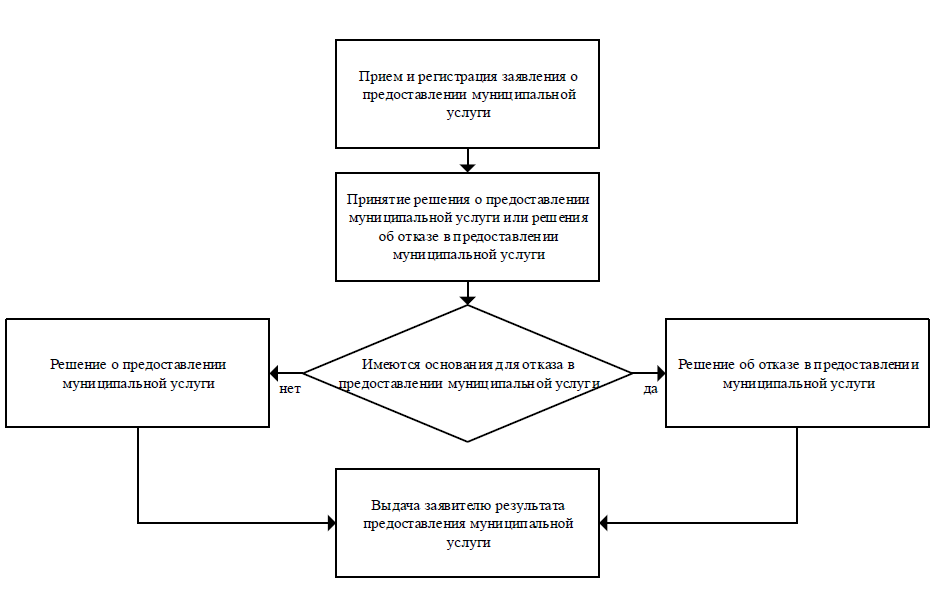 ИЗДАНИЕ СОВЕТА И АДМИНИСТРАЦИИ МУНИЦИПАЛЬНОГО РАЙОНА «СОСНОГОРСК»Учредитель -  Совет муниципального района «Сосногорск»(решение от 25.02.2009 г. № XVIII-197)____________________________________________________________________Редколлегия:     Кирсанова Н.М. – руководитель,                             Соболева Т.А.– ответственный секретарь.Члены редколлегии:     Бочкова Н.Ю., Аверина Г.В., Сосин М.В. Адрес: 169500, Республика Коми  		         город Сосногорск,		         ул. Зои Космодемьянской, 72Телефоны: 5-56-61Подписано в печать 01.03.2018 г.Тираж 70 экземпляров   Формат А5Распространяется бесплатно ____________________________________________________________________Отпечатано 01.03.2018 г. в администрации муниципального района «Сосногорск» 169500 Республика Коми, город Сосногорск, ул. Зои Космодемьянской, 72Приложение 1Приложение 1к решению Совета муниципальногок решению Совета муниципальногорайона "Сосногорск"района "Сосногорск"от "28 " _02_ 2018 года № XXV- 198от "28 " _02_ 2018 года № XXV- 198"Приложение 1"Приложение 1к решению Совета муниципальногок решению Совета муниципальногорайона "Сосногорск"района "Сосногорск"от "08 " декабря 2017 года № XXIII-181от "08 " декабря 2017 года № XXIII-181Объем   безвозмездных поступлений, в том числе межбюджетных трансфертов, получаемых из других бюджетов бюджетной  системы Российской Федерации, в  2018  годуОбъем   безвозмездных поступлений, в том числе межбюджетных трансфертов, получаемых из других бюджетов бюджетной  системы Российской Федерации, в  2018  годуОбъем   безвозмездных поступлений, в том числе межбюджетных трансфертов, получаемых из других бюджетов бюджетной  системы Российской Федерации, в  2018  году(руб.)(руб.)(руб.)КодНаименованиеСумма2 00 00000 00 0000 000БЕЗВОЗМЕЗДНЫЕ ПОСТУПЛЕНИЯ    677 598 122,132 02 00000 00 0000 000Безвозмездные поступления от других бюджетов бюджетной системы Российской Федерации678 783 809,002 02 10000 00 0000 151Дотации бюджетам бюджетной системы Российской Федерации109 846 160,002 02  15001 00 0000 151Дотации на выравнивание бюджетной обеспеченности40 165 500,002 02 15001 05 0000 151Дотации бюджетам муниципальных районов на выравнивание бюджетной обеспеченности 40 165 500,002 02 15002 00 0000 151Дотации бюджетам на поддержку мер по обеспечению сбалансированности бюджетов69 680 660,002 02 15002 05 0000 151Дотации бюджетам муниципальных районов на поддержку мер по обеспечению сбалансированности бюджетов69 680 660,002 02 20000 00 0000 151Субсидии бюджетам бюджетной системы Российской Федерации (межбюджетные субсидии)66 996 030,002 02 25467 00 0000 151Субсидии бюджетам на обеспечение развития и укрепления материально-технической базы домов культуры в населенных пунктах с числом жителей до 50 тысяч человек230 000,002 02 25467 05 0000 151Субсидии бюджетам муниципальных районов на обеспечение развития и укрепления материально-технической базы домов культуры в населенных пунктах с числом жителей до 50 тысяч человек230 000,002 02 25519 00 0000 151Субсидия бюджетам на поддержку отрасли культуры124 797,002 02 25519 05 0000 151Субсидия бюджетам муниципальных районов на поддержку отрасли культуры124 797,002 02 25555 00 0000 151Субсидии бюджетам на поддержку государственных программ субъектов Российской Федерации и муниципальных программ формирования современной городской среды7 299 233,002 02 25555 05 0000 151Субсидии бюджетам муниципальных районов на поддержку государственных программ субъектов Российской Федерации и муниципальных программ формирования современной городской среды7 299 233,002 02 29999 00 0000 151Прочие субсидии59 342 000,002 02 29999 05 0000 151Прочие субсидии бюджетам муниципальных районов59 342 000,002 02 29999 05 0000 151Субсидии  бюджетам муниципальных районов на организацию питания обучающихся 1-4 классов в муниципальных образовательных организациях в Республике Коми, реализующих образовательную программу начального общего образования17 087 100,002 02 29999 05 0000 151Субсидии  бюджетам муниципальных районов на мероприятия по проведению оздоровительной кампании детей 1 818 900,002 02 29999 05 0000 151Субсидии на оборудование и содержание ледовых переправ и зимних автомобильных дорог общего пользования местного значения4 235 900,002 02 29999 05 0000 151Субсидии на содержание автомобильных дорог общего пользования местного значения32 100,002 02 29999 05 0000 151Субсидии на реконструкцию, капитальный ремонт и ремонт автомобильных дорог общего пользования местного значения36 000 000,002 02 29999 05 0000 151Субсидия на укрепление материально-технической базы муниципальных учреждений сферы культуры168 000,002 02 30000 00 0000 151Субвенции бюджетам бюджетной системы Российской Федерации500 812 419,002 02 30024 00 0000 151Субвенции местным бюджетам на выполнение передаваемых полномочий субъектов Российской Федерации15 523 107,002 02 30024 05 0000 151Субвенции бюджетам муниципальных районов на выполнение передаваемых полномочий субъектов Российской Федерации15 523 107,002 02 30024 05 0000 151Субвенции  бюджетам муниципальных районов на реализацию государственных полномочий  по расчету и предоставлению дотаций на выравнивание  бюджетной обеспеченности поселений в Республике Коми1 338 700,002 02 30024 05 0000 151Субвенции  бюджетам муниципальных районов на строительство, приобретение, реконструкцию, ремонт жилых помещений для обеспечения детей-сирот и детей, оставшихся без попечения родителей, жилыми помещениями муниципального специализированного жилищного фонда, предоставляемыми по договорам найма специализированных жилых помещений7 170 400,002 02 30024 05 0000 151Субвенции бюджетам муниципальных районов на осуществление государственных полномочий Республики Коми, предусмотренных пунктами 7-9 статьи 1 закона Республики Коми "О наделении органов местного самоуправления в Республике Коми отдельными государственными полномочиями Республики Коми"63 600,002 02 30024 05 0000 151Субвенции бюджетам муниципальных районов  на осуществление переданных государственных полномочий в области государственной поддержки граждан Российской Федерации, имеющих право на получение субсидий (социальных выплат) на приобретение или строительство жилья, в соответствии  с пунктом 4 статьи 1 Закона Республики Коми "О наделении органов местного самоуправления в Республике Коми "О наделении органов местного самоуправления в Республике Коми отдельными государственными полномочиями Республики Коми"361 139,002 02 30024 05 0000 151Субвенции бюджетам муниципальных районов на осуществление переданных государственных полномочий по расчету и предоставлению субвенции бюджетам поселений, на осуществление полномочий по первичному воинскому учету на территориях, где отсутствуют военные комиссариаты, в соответствии с законом Республики Коми "О наделении органов местного самоуправления муниципальных районов в Республике Коми государственными полномочиями по расчету и предоставлению субвенций бюджетам поселений на осуществление полномочий по первичному воинскому учету на территориях, где отсутствуют военные комиссариаты"1 000,002 02 30024 05 0000 151Субвенции бюджетам муниципальных районов на осуществление государственного полномочия Республики Коми, предусмотренного статьей 2 закона Республики Коми "О наделении органов местного самоуправления в Республике Коми отдельными государственными полномочиями в сфере государственной регистрации актов гражданского состояния"1 000,002 02 30024 05 0000 151Субвенция на осуществление государственного полномочия Республики Коми по организации проведения на территории соответствующего муниципального образования мероприятий по отлову и содержанию безнадзорных животных440 668,002 02 30024 05 0000 151Субвенции на осуществление государственных полномочий Республики Коми, предусмотренных пунктом 6 статьи 1, статьями 2 и 3 Закона Республики Коми "О наделении органов местного самоуправления в Республике Коми отдельными государственными полномочиями Республики Коми"107 600,002 02 30024 05 0000 151Субвенции на осуществление государственных полномочий Республики Коми по расчету и предоставлению органами местного самоуправления муниципальных районов субвенций бюджетам поселений на осуществление государственных полномочий Республики Коми, предусмотренных статьями 2 и 3 Закона Республики Коми "О наделении органов местного самоуправления в Республике Коми отдельными государственными полномочиями Республики Коми"3 000,002 02 30024 05 0000 151Субвенция бюджетам муниципальных районов на осуществление государственного полномочия Республики Коми по предоставлению мер социальной поддержки в форме выплаты компенсации педагогическим работникам муниципальных образовательных организаций в Республике Коми, работающим и проживающим в сельских населенных пунктах или поселках городского типа6 036 000,002 02 30029 00 0000 151Субвенции бюджетам на компенсацию части платы, взимаемой с родителей (законных представителей) за присмотр и уход за детьми, посещающими образовательные организации, реализующие образовательные программы дошкольного образования6 643 300,002 02 30029 05 0000 151Субвенции бюджетам муниципальных районов на компенсацию части платы, взимаемой с родителей (законных представителей) за присмотр и уход за детьми, посещающими образовательные организации, реализующие образовательные программы дошкольного образования6 643 300,002 02 35118 00 0000 151Субвенции бюджетам на осуществление первичного воинского учета на территориях, где отсутствуют военные комиссариаты891 500,002 02 35118 05 0000 151Субвенции бюджетам муниципальных районов на осуществление первичного воинского учета на территориях, где отсутствуют военные комиссариаты891 500,002 02 35120 00 0000 151Субвенции бюджетам на осуществление полномочий по составлению (изменению) списков кандидатов в присяжные заседатели федеральных судов общей юрисдикции в Российской Федерации426 800,002 02 35120 05 0000 151Субвенции бюджетам муниципальных районов на осуществление полномочий по составлению (изменению) списков кандидатов в присяжные заседатели федеральных судов общей юрисдикции в Российской Федерации426 800,002 02 35135 00 0000 151Субвенции бюджетам на осуществление полномочий по обеспечению жильем отдельных категорий граждан, установленных федеральными законами от 12 января 1995 года N 5-ФЗ "О ветеранах" 2 234 412,002 02 35135 05 0000 151Субвенции бюджетам муниципальных районов на осуществление полномочий по обеспечению жильем отдельных категорий граждан, установленных федеральными законами от 12 января 1995 года N 5-ФЗ "О ветеранах"2 234 412,002 02 35930 00 0000 151Субвенции бюджетам на государственную регистрацию актов гражданского состояния131 600,002 02 35930 05 0000 151Субвенции бюджетам муниципальных районов на государственную регистрацию актов гражданского состояния131 600,002 02 39999 00 0000 151Прочие субвенции474 961 700,002 02 39999 05 0000 151Прочие  субвенции  бюджетам муниципальных районов474 961 700,002 02 39999 05 0000 151Субвенции бюджетам муниципальных районов на реализацию муниципальными дошкольными и муниципальными общеобразовательными организациями в Республике Коми образовательных программ474 961 700,002 02 40000 00 0000 151Иные межбюджетные трансферты1 129 200,002 02 40014 00 0000 151Межбюджетные трансферты, передаваемые бюджетам муниципальных образований на осуществление части полномочий по решению вопросов местного значения в соответствии с заключенными соглашениями1 129 200,002 02 40014 05 0000 151Межбюджетные трансферты, передаваемые бюджетам муниципальных районов из бюджетов поселений на осуществление части полномочий по решению вопросов местного значения в соответствии с заключенными соглашениями1 129 200,002 19 00000 00 0000 000Возврат остатков субсидий, субвенций и иных межбюджетных трансфертов, имеющих целевое назначение, прошлых лет-1 185 686,872 19 35135 00 0000 151Возврат остатков субвенций на осуществление полномочий по обеспечению жильем отдельных категорий граждан, установленных федеральными законами от 12 января 1995 года № 5-ФЗ "О ветеранах" и от 24 ноября 1995 года № 181-ФЗ "О социальной защите инвалидов в Российской Федерации"-744 804,002 19 35135 05 0000 151Возврат остатков субвенций на осуществление полномочий по обеспечению жильем отдельных категорий граждан, установленных федеральными законами от 12 января 1995 года № 5-ФЗ "О ветеранах" и от 24 ноября 1995 года № 181-ФЗ "О социальной защите инвалидов в Российской Федерации", из бюджетов муниципальных районов-744 804,002 19 60010 00 0000 151Возврат прочих остатков субсидий, субвенций и иных межбюджетных трансфертов, имеющих целевое назначение, прошлых лет -440 882,872 19 60010 05 0000 151Возврат прочих остатков субсидий, субвенций и иных межбюджетных трансфертов, имеющих целевое назначение, прошлых лет из бюджетов муниципальных районов-440 882,87Приложение 2Приложение 2Приложение 2к решению Совета муниципальногок решению Совета муниципальногок решению Совета муниципальногорайона "Сосногорск"района "Сосногорск"района "Сосногорск"от "28" _02_ 2018 года № XXV-198от "28" _02_ 2018 года № XXV-198от "28" _02_ 2018 года № XXV-198"Приложение 2"Приложение 2"Приложение 2к решению Совета муниципальногок решению Совета муниципальногок решению Совета муниципальногорайона "Сосногорск"от 08 декабря 2017 года № XXIII-181района "Сосногорск"от 08 декабря 2017 года № XXIII-181района "Сосногорск"от 08 декабря 2017 года № XXIII-181района "Сосногорск"от 08 декабря 2017 года № XXIII-181района "Сосногорск"от 08 декабря 2017 года № XXIII-181района "Сосногорск"от 08 декабря 2017 года № XXIII-181Объем безвозмездных поступлений, в том числе межбюджетных трансфертов, получаемых из других бюджетов 
бюджетной  системы Российской Федерации, в  2019-2020 годахОбъем безвозмездных поступлений, в том числе межбюджетных трансфертов, получаемых из других бюджетов 
бюджетной  системы Российской Федерации, в  2019-2020 годахОбъем безвозмездных поступлений, в том числе межбюджетных трансфертов, получаемых из других бюджетов 
бюджетной  системы Российской Федерации, в  2019-2020 годахОбъем безвозмездных поступлений, в том числе межбюджетных трансфертов, получаемых из других бюджетов 
бюджетной  системы Российской Федерации, в  2019-2020 годах(руб.)КодНаименование2019 год2020 год2 00 00000 00 0000 000БЕЗВОЗМЕЗДНЫЕ ПОСТУПЛЕНИЯ    559 511 127,00541 607 327,002 02 00000 00 0000 000Безвозмездные поступления от других бюджетов бюджетной системы Российской Федерации559 511 127,00541 607 327,002 02 10000 00 0000 151Дотации бюджетам бюджетной системы Российской Федерации41 505 500,0023 479 400,002 02  15001 00 0000 151Дотации на выравнивание бюджетной обеспеченности41 505 500,0023 479 400,002 02 15001 05 0000 151Дотации бюджетам муниципальных районов на выравнивание бюджетной обеспеченности 41 505 500,0023 479 400,002 02 20000 00 0000 151Субсидии бюджетам бюджетной системы Российской Федерации (межбюджетные субсидии)14 520 100,0014 520 100,002 02 29999 00 0000 151Прочие субсидии14 520 100,0014 520 100,002 02 29999 05 0000 151Прочие субсидии бюджетам муниципальных районов14 520 100,0014 520 100,002 02 29999 05 0000 151Субсидии  бюджетам муниципальных районов на организацию питания обучающихся 1-4 классов в муниципальных образовательных организациях в Республике Коми, реализующих образовательную программу начального общего образования12 701 200,0012 701 200,002 02 29999 05 0000 151Субсидии  бюджетам муниципальных районов на мероприятия по проведению оздоровительной кампании детей 1 818 900,001 818 900,002 02 30000 00 0000 151Субвенции бюджетам бюджетной системы Российской Федерации502 356 327,00502 478 627,002 02 30024 00 0000 151Субвенции местным бюджетам на выполнение передаваемых полномочий субъектов Российской Федерации15 715 707,0015 786 707,002 02 30024 05 0000 151Субвенции бюджетам муниципальных районов на выполнение передаваемых полномочий субъектов Российской Федерации15 715 707,0015 786 707,002 02 30024 05 0000 151Субвенции  бюджетам муниципальных районов на реализацию государственных полномочий  по расчету и предоставлению дотаций на выравнивание  бюджетной обеспеченности поселений в Республике Коми1 325 900,001 317 100,002 02 30024 05 0000 151Субвенции  бюджетам муниципальных районов на строительство, приобретение, реконструкцию, ремонт жилых помещений для обеспечения детей-сирот и детей, оставшихся без попечения родителей, жилыми помещениями муниципального специализированного жилищного фонда, предоставляемыми по договорам найма специализированных жилых помещений7 375 800,007 455 600,002 02 30024 05 0000 151Субвенции бюджетам муниципальных районов на осуществление государственных полномочий Республики Коми, предусмотренных пунктами 7-9 статьи 1 закона Республики Коми "О наделении органов местного самоуправления в Республике Коми отдельными государственными полномочиями Республики Коми"63 600,0063 600,002 02 30024 05 0000 151Субвенции бюджетам муниципальных районов  на осуществление переданных государственных полномочий в области государственной поддержки граждан Российской Федерации, имеющих право на получение субсидий (социальных выплат) на приобретение или строительство жилья, в соответствии с пунктом 4 статьи 1 Закона Республики Коми "О наделении органов местного самоуправления в Республике Коми "О наделении органов местного самоуправления в Республике Коми отдельными государственными полномочиями Республики Коми"361 139,00361 139,002 02 30024 05 0000 151Субвенции бюджетам муниципальных районов на осуществление переданных государственных полномочий по расчету и предоставлению субвенции бюджетам поселений, на осуществление полномочий по первичному воинскому учету на территориях, где отсутствуют военные комиссариаты, в соответствии с законом Республики Коми "О наделении органов местного самоуправления муниципальных районов в Республике Коми государственными полномочиями по расчету и предоставлению субвенций бюджетам поселений на осуществление полномочий по первичному воинскому учету на территориях, где отсутствуют военные комиссариаты"1 000,001 000,002 02 30024 05 0000 151Субвенции бюджетам муниципальных районов на осуществление государственного полномочия Республики Коми, предусмотренного статьей 2 закона Республики Коми "О наделении органов местного самоуправления в Республике Коми отдельными государственными полномочиями в сфере государственной регистрации актов гражданского состояния"1 000,001 000,002 02 30024 05 0000 151Субвенция на осуществление государственного полномочия Республики Коми по организации проведения на территории соответствующего муниципального образования мероприятий по отлову и содержанию безнадзорных животных440 668,00440 668,002 02 30024 05 0000 151Субвенции на осуществление государственных полномочий Республики Коми, предусмотренных пунктом 6 статьи 1, статьями 2 и 3 Закона Республики Коми «О наделении органов местного самоуправления в Республике Коми отдельными государственными полномочиями Республики Коми»107 600,00107 600,002 02 30024 05 0000 151Субвенция на осуществление осуществление государственных полномочий Республики Коми по расчету и предоставлению органами местного самоуправления муниципальных районов субвенций бюджетам поселений на осуществление государственных полномочий Республики Коми, предусмотренных статьями 2 и 3 Закона Республики Коми «О наделении органов местного самоуправления в Республике Коми отдельными государственными полномочиями Республики Коми»3 000,003 000,002 02 30024 05 0000 151Субвенция бюджетам муниципальных районов на осуществление государственного полномочия Республики Коми по предоставлению мер социальной поддержки в форме выплаты компенсации педагогическим работникам муниципальных образовательных организаций в Республике Коми, работающим и проживающим в сельских населенных пунктах или поселках городского типа6 036 000,006 036 000,002 02 30029 00 0000 151Субвенции бюджетам на компенсацию части платы, взимаемой с родителей (законных представителей) за присмотр и уход за детьми, посещающими образовательные организации, реализующие образовательные программы дошкольного образования6 893 300,006 893 300,002 02 30029 05 0000 151Субвенции бюджетам муниципальных районов на компенсацию части платы, взимаемой с родителей (законных представителей) за присмотр и уход за детьми, посещающими образовательные организации, реализующие образовательные программы дошкольного образования6 893 300,006 893 300,002 02 35118 00 0000 151Субвенции бюджетам на осуществление первичного воинского учета на территориях, где отсутствуют военные комиссариаты901 400,00935 200,002 02 35118 05 0000 151Субвенции бюджетам муниципальных районов на осуществление первичного воинского учета на территориях, где отсутствуют военные комиссариаты901 400,00935 200,002 02 35120 00 0000 151Субвенции бюджетам на осуществление полномочий по составлению (изменению) списков кандидатов в присяжные заседатели федеральных судов общей юрисдикции в Российской Федерации28 600,0046 100,002 02 35120 05 0000 151Субвенции бюджетам муниципальных районов на осуществление полномочий по составлению (изменению) списков кандидатов в присяжные заседатели федеральных судов общей юрисдикции в Российской Федерации28 600,0046 100,002 02 35135 00 0000 151Субвенции бюджетам на осуществление полномочий по обеспечению жильем отдельных категорий граждан, установленных Федеральным законом от 12 января 1995 года N 5-ФЗ "О ветеранах"3 724 020,003 724 020,002 02 35135 05 0000 151Субвенции бюджетам муниципальных районов на осуществление полномочий по обеспечению жильем отдельных категорий граждан, установленных Федеральным законом от 12 января 1995 года N 5-ФЗ "О ветеранах"3 724 020,003 724 020,002 02 35930 00 0000 151Субвенции бюджетам на государственную регистрацию актов гражданского состояния131 600,00131 600,002 02 35930 05 0000 151Субвенции бюджетам муниципальных районов на государственную регистрацию актов гражданского состояния131 600,00131 600,002 02 39999 00 0000 151Прочие субвенции474 961 700,00474 961 700,002 02 39999 05 0000 151Прочие  субвенции  бюджетам муниципальных районов474 961 700,00474 961 700,002 02 39999 05 0000 151Субвенции бюджетам муниципальных районов на реализацию муниципальными дошкольными и муниципальными общеобразовательными организациями в Республике Коми образовательных программ474 961 700,00474 961 700,002 02 40000 00 0000 151Иные межбюджетные трансферты1 129 200,001 129 200,002 02 40014 00 0000 151Межбюджетные трансферты, передаваемые бюджетам муниципальных образований на осуществление части полномочий по решению вопросов местного значения в соответствии с заключенными соглашениями1 129 200,001 129 200,002 02 40014 05 0000 151Межбюджетные трансферты, передаваемые бюджетам муниципальных районов из бюджетов поселений на осуществление части полномочий по решению вопросов местного значения в соответствии с заключенными соглашениями1 129 200,001 129 200,00Приложение 3Приложение 3Приложение 3к решению Совета муниципальногок решению Совета муниципальногок решению Совета муниципальногорайона "Сосногорск"района "Сосногорск"района "Сосногорск"от "28" _02_ 2018 года № XXV- 198от "28" _02_ 2018 года № XXV- 198от "28" _02_ 2018 года № XXV- 198"Приложение 3"Приложение 3"Приложение 3к решению Совета муниципальногок решению Совета муниципальногок решению Совета муниципальногорайона "Сосногорск"района "Сосногорск"района "Сосногорск"от 08 декабря 2017 года №181от 08 декабря 2017 года №181от 08 декабря 2017 года №181Распределение бюджетных ассигнований по целевым статьям (муниципальным программам муниципального образования муниципального района "Сосногорск" и непрограммным направлениям деятельности), группам видов расходов классификации расходов бюджета на 2018 годРаспределение бюджетных ассигнований по целевым статьям (муниципальным программам муниципального образования муниципального района "Сосногорск" и непрограммным направлениям деятельности), группам видов расходов классификации расходов бюджета на 2018 годРаспределение бюджетных ассигнований по целевым статьям (муниципальным программам муниципального образования муниципального района "Сосногорск" и непрограммным направлениям деятельности), группам видов расходов классификации расходов бюджета на 2018 годРаспределение бюджетных ассигнований по целевым статьям (муниципальным программам муниципального образования муниципального района "Сосногорск" и непрограммным направлениям деятельности), группам видов расходов классификации расходов бюджета на 2018 год(руб.)(руб.)(руб.)(руб.)НаименованиеКЦСРКВРСуммаНаименованиеКЦСРКВРСуммаВ С Е Г О:1 084 731 713,00Муниципальная программа муниципального района "Сосногорск" "Развитие экономики"01 0 00 00000807 370,00Подпрограмма " Малое и среднее предпринимательство муниципального района "Сосногорск"01 2 00 00000773 370,00Информационная поддержка малого и среднего предпринимательства01 2 12 00000107 370,00Информационная поддержка малого и среднего предпринимательства (за счет средств местного бюджета)01 2 12 10000107 370,00Предоставление субсидий бюджетным, автономным учреждениям и иным некоммерческим организациям01 2 12 10000600107 370,00Финансовая поддержка субъектов малого и среднего предпринимательства01 2 21 00000363 140,00Финансовая поддержка субъектов малого и среднего предпринимательства (за счет средств местного бюджета)01 2 21 10000363 140,00Иные бюджетные ассигнования01 2 21 10000800363 140,00Реализация народных проектов, прошедших отбор в рамках проекта "Народный бюджет"01 2 22 00000302 860,00Реализация народных проектов в сфере агропромышленного комплекса, прошедших отбор в рамках проекта "Народный бюджет"01 2 22 S2550151 430,00Иные бюджетные ассигнования01 2 22 S2550800151 430,00Реализация народных проектов в сфере предпринимательства, прошедших отбор в рамках проекта "Народный бюджет"01 2 22 S2560151 430,00Иные бюджетные ассигнования01 2 22 S2560800151 430,00Подпрограмма "Содействие занятости населения в муниципальном районе "Сосногорск"01 3 00 0000034 000,00Реализация проекта "Народный бюджет" в сфере занятости населения01 3 12 0000034 000,00Реализация народных проектов в сфере занятости населения, прошедших отбор в рамках проекта "Народный бюджет"01 3 12 S254034 000,00Закупка товаров, работ и услуг для обеспечения государственных (муниципальных) нужд01 3 12 S254020034 000,00Муниципальная программа муниципального района "Сосногорск" "Развитие жилищно-коммунального комплекса, энергосбережение и повышение энергоэффективности"02 0 00 0000051 971 481,00Подпрограмма "Создание условий для обеспечения доступным и комфортным жильем населения муниципального района "Сосногорск"02 1 00 0000010 404 812,00Оказание поддержки в улучшении жилищных условий молодых семей02 1 11 000001 000 000,00Предоставление социальных выплат молодым семьям на приобретение жилого помещения или создание объекта индивидуального жилищного строительства02 1 11 L02001 000 000,00Социальное обеспечение и иные выплаты населению02 1 11 L02003001 000 000,00Оказание государственной поддержки в обеспечении жилыми помещениями детей-сирот и детей, оставшихся без попечения родителей02 1 12 000007 170 400,00Строительство, приобретение, реконструкция, ремонт жилых помещений для обеспечения детей-сирот и детей, оставшихся без попечения родителей, лиц из числа детей-сирот и детей, оставшихся без попечения родителей, жилыми помещениями муниципального специализированного жилищного фонда, предоставляемыми по договорам найма специализированных жилых помещений 02 1 12 R08207 170 400,00Капитальные вложения в объекты государственной (муниципальной) собственности02 1 12 R08204007 170 400,00Оказание поддержки в обеспечении жилыми помещениями ветеранов боевых действий и инвалидов02 1 13 000002 234 412,00Обеспечение жильем отдельных категорий граждан, установленных Федеральными законами от 12 января 1995 года №5-ФЗ "О ветеранах" и от 24 ноября 1995 года №181-ФЗ "О социальной защите инвалидов в Российской Федерации"02 1 13 513502 234 412,00Социальное обеспечение и иные выплаты населению02 1 13 513503002 234 412,00Подпрограмма  "Обращение с отходами производства и потребления на территории муниципального района "Сосногорск"02 4 00 0000060 160,00Строительство межпоселенческого полигона бытовых и промышленных отходов на территории муниципального района «Сосногорск» 02 4 11 0000060 160,00Строительство межпоселенческого полигона бытовых и промышленных отходов на территории муниципального района «Сосногорск» (за счет средств местного бюджета)02 4 11 1000060 160,00Капитальные вложения в объекты государственной (муниципальной) собственности02 4 11 1000040060 160,00Подпрограмма  "Благоустройство населенных пунктов на территории муниципального района "Сосногорск"02 5 00 000007 739 901,00Выполнение мероприятий по улучшению технического, санитарного состояния объектов внешнего благоустройства05 5 11 000007 299 233,00Формирование современной городской среды02 5 11 L55507 299 233,00Межбюджетные трансферты02 5 11 L55505007 299 233,00Отлов и содержание безнадзорных животных 02 5 12 00000440 668,00Осуществление государственного полномочия Республики Коми по организации проведения на территории соответствующего муниципального образования мероприятий по отлову и содержанию безнадзорных животных02 5 12 73120440 668,00Закупка товаров, работ и услуг для обеспечения государственных (муниципальных) нужд02 5 12 73120200440 668,00Подпрограмма "Обеспечение реализации муниципальной программы"02 6 00 0000033 766 608,00Организация и координация деятельности Управления жилищно-коммунального хозяйства администрации муниципального района "Сосногорск" в рамках установленных полномочий по реализации программы 02 6 11 0000022 490 549,00Организация и координация деятельности Управления жилищно-коммунального хозяйства администрации муниципального района "Сосногорск" в рамках установленных полномочий по реализации программы (за счет средств местного бюджета)02 6 11 1000022 490 549,00Расходы на выплаты персоналу в целях обеспечения выполнения функций государственными (муниципальными) органами, казенными учреждениями, органами управления государственными внебюджетными фондами02 6 11 1000010021 202 449,00Закупка товаров, работ и услуг для обеспечения государственных (муниципальных) нужд02 6 11 100002001 288 100,00Иные бюджетные ассигнования02 6 11 10000800Осуществление переданных государственных полномочий02 6 12 00000424 739,00Осуществление государственных полномочий Республики Коми, предусмотренных пунктами 7 - 9 статьи 1 Закона Республики Коми "О наделении органов местного самоуправления в Республике Коми отдельными государственными полномочиями Республики Коми"02 6 12 7304063 600,00Расходы на выплаты персоналу в целях обеспечения выполнения функций государственными (муниципальными) органами, казенными учреждениями, органами управления государственными внебюджетными фондами02 6 12 7304010061 950,00Закупка товаров, работ и услуг для обеспечения государственных (муниципальных) нужд02 6 12 730402001 650,00Осуществление переданных государственных полномочий в области государственной поддержки граждан Российской Федерации, имеющих право на получение субсидий (социальных выплат) на приобретение или строительство жилья, в соответствии с пунктом 4 статьи 1 Закона Республики Коми "О наделении органов местного самоуправления в Республике Коми отдельными государственными полномочиями Республики Коми"02 6 12 73080361 139,00Расходы на выплаты персоналу в целях обеспечения выполнения функций государственными (муниципальными) органами, казенными учреждениями, органами управления государственными внебюджетными фондами02 6 12 73080100351 525,00Закупка товаров, работ и услуг для обеспечения государственных (муниципальных) нужд02 6 12 730802009 614,00Организация и координация деятельности МКУ "Управление капитального строительства г. Сосногорска" в рамках установленных полномочий по реализации программы02 6 13 0000010 851 320,00Организация и координация деятельности МКУ "Управление капитального строительства г. Сосногорска" в рамках установленных полномочий по реализации программы (за счет средств местного бюджета)02 6 13 1000010 851 320,00Расходы на выплаты персоналу в целях обеспечения выполнения функций государственными (муниципальными) органами, казенными учреждениями, органами управления государственными внебюджетными фондами02 6 13 100001009 254 452,00Закупка товаров, работ и услуг для обеспечения государственных (муниципальных) нужд02 6 13 100002001 345 545,00Социальное обеспечение и иные выплаты населению02 6 13 10000300100 000,00Иные бюджетные ассигнования02 6 13 10000800151 323,00Муниципальная программа муниципального района "Сосногорск" "Развитие образования"03 0 00 00000689 949 298,00Подпрограмма "Развитие системы дошкольного образования в муниципальном районе "Сосногорск"03 1 00 00000236 468 471,00Реализация муниципальными дошкольными образовательными организациями основных образовательных программ дошкольного образования03 1 11 00000229 585 016,00Реализация муниципальными дошкольными образовательными организациями образовательных программ дошкольного образования ( за счет средств местного бюджета)03 1 11 1000039 301 616,00Предоставление субсидий бюджетным, автономным учреждениям и иным некоммерческим организациям03 1 11 1000060039 301 616,00Реализация муниципальными дошкольными и муниципальными общеобразовательными организациями в Республике Коми образовательных программ03 1 11 73010190 283 400,00Предоставление субсидий бюджетным, автономным учреждениям и иным некоммерческим организациям03 1 11 73010600190 283 400,00Предоставление компенсации родителям (законным представителям) платы за присмотр и уход за детьми, посещающими образовательные организации на территории Республики Коми, реализующие образовательную программу дошкольного образования03 1 12 000006 643 300,00Предоставление компенсации родителям (законным представителям) платы за присмотр и уход за детьми, посещающими образовательные организации на территории Республики Коми, реализующие образовательную программу дошкольного образования (за счет средств республиканского бюджета)03 1 12 730206 643 300,00Предоставление субсидий бюджетным, автономным учреждениям и иным некоммерческим организациям03 1 12 730206006 643 300,00Предоставление компенсации родителям (законным представителям) стоимости перевозки обучающихся в муниципальных образовательных организациях между поселениями03 1 13 00000240 155,00Предоставление компенсации родителям (законным представителям) стоимости перевозки обучающихся в муниципальных образовательных организациях между поселениями (за счет средств местного бюджета)03 1 13 10000240 155,00Социальное обеспечение и иные выплаты населению03 1 13 10000300240 155,00Подпрограмма "Развитие системы общего и дополнительного образования в муниципальном районе "Сосногорск"03 2 00 00000396 976 624,00Реализация муниципальными общеобразовательными организациями основных и дополнительных общеобразовательных программ 03 2 11 00000379 364 914,00Реализация муниципальными общеобразовательными организациями основных и дополнительных общеобразовательных программ (за счет средств местного бюджета)03 2 11 1000094 686 614,00Социальное обеспечение и иные выплаты населению03 2 11 1000030064 460,00Предоставление субсидий бюджетным, автономным учреждениям и иным некоммерческим организациям03 2 11 1000060094 622 154,00Реализация муниципальными дошкольными и муниципальными общеобразовательными организациями в Республике Коми образовательных программ03 2 11 73010284 678 300,00Предоставление субсидий бюджетным, автономным учреждениям и иным некоммерческим организациям03 2 11 73010600284 678 300,00Обеспечение роста уровня оплаты труда педагогическим работникам организаций общего и дополнительного образования муниципального района "Сосногорск"03 2 13 S270042 510,00Расходы, связанные с повышением оплаты труда педагогическим работникам муниципальных учреждений дополнительного образования в сфере образования03 2 13 S270042 510,00Предоставление субсидий бюджетным, автономным учреждениям и иным некоммерческим организациям03 2 13 S270060042 510,00Развитие системы оценки качества общего образования03 2 23 00000309 100,00Развитие системы оценки качества общего образования (за счет средств местного бюджета)03 2 23 10000309 100,00Предоставление субсидий бюджетным, автономным учреждениям и иным некоммерческим организациям03 2 23 10000600309 100,00 Мероприятия по организации питания обучающихся 1-4 классов в муниципальных образовательных организациях в Республике Коми, реализующих образовательную программу начального образования03 2 24 0000017 260 100,00 Организации питания обучающихся 1-4 классов в муниципальных образовательных организациях в Республике Коми, реализующих образовательную программу начального общего образования 03 2 24 S200017 260 100,00Предоставление субсидий бюджетным, автономным учреждениям и иным некоммерческим организациям03 2 24 S200060017 260 100,00Подпрограмма "Дети и молодежь муниципального района Сосногорска"03 3 00 00000332 667,00Содействие успешной социализации обучающихся, воспитанников03 3 11 00000130 000,00Содействие успешной социализации обучающихся, воспитанников (за счет средств местного бюджета)03 3 11 10000130 000,00Закупка товаров, работ и услуг для обеспечения государственных (муниципальных) нужд03 3 11 10000200110 000,00Предоставление субсидий бюджетным, автономным учреждениям и иным некоммерческим организациям03 3 11 1000060020 000,00Реализация народных проектов в сфере образования, прошедших отбор в рамках проекта "Народный бюджет"03 3 12 0000066 667,00Реализация народных проектов в сфере образования, прошедших отбор в рамках проекта "Народный бюджет" (за счет средств республиканского и местного бюджетов)03 3 12 S202066 667,00Предоставление субсидий бюджетным, автономным учреждениям и иным некоммерческим организациям03 3 12 S202060066 667,00Военно-патриотическое воспитание молодёжи допризывного возраста03 3 21 00000136 000,00Военно-патриотическое воспитание молодёжи допризывного возраста (за счет средств местного бюджета)03 3 21 10000136 000,00Закупка товаров, работ и услуг для обеспечения государственных (муниципальных) нужд03 3 21 1000020060 000,00Предоставление субсидий бюджетным, автономным учреждениям и иным некоммерческим организациям03 3 21 1000060076 000,00Подпрограмма "Оздоровление, отдых детей и трудоустройство подростков, проживающих на территории  муниципального района  "Сосногорск"03 4 00 000004 059 900,00Осуществление процесса оздоровления и отдыха03 4 11 000004 059 900,00Мероприятия по проведению оздоровительной кампании детей03 4 11 S20404 059 900,00Предоставление субсидий бюджетным, автономным учреждениям и иным некоммерческим организациям03 4 11 S20406004 059 900,00Подпрограмма "Обеспечение реализации муниципальной программы"03 5 00 0000052 111 636,00Обеспечение реализации подпрограмм, основных мероприятий Программы 03 5 11 0000046 393 876,00Обеспечение реализации подпрограмм, основных мероприятий Программы (за счет средств местного бюджета)03 5 11 1000046 393 876,00Расходы на выплаты персоналу в целях обеспечения выполнения функций государственными (муниципальными) органами, казенными учреждениями, органами управления государственными внебюджетными фондами03 5 11 1000010043 042 865,00Закупка товаров, работ и услуг для обеспечения государственных (муниципальных) нужд03 5 11 100002003 336 503,00Иные бюджетные ассигнования03 5 11 1000080014 508,00Осуществление государственного полномочия Республики Коми по предоставлению мер социальной поддержки в форме выплаты денежной компенсации педагогическим работникам муниципальных образовательных организаций в Республике Коми, работающим и проживающим в сельских населенных пунктах или поселках городского типа03 5 12 000005 717 760,00Осуществление государственного полномочия Республики Коми по предоставлению мер социальной поддержки в форме выплаты денежной компенсации педагогическим работникам муниципальных образовательных организаций в Республике Коми, работающим и проживающим в сельских населенных пунктах или поселках городского типа (за счет средств республиканского бюджета)03 5 12 731905 717 760,00Социальное обеспечение и иные выплаты населению03 5 12 731903005 717 760,00Муниципальная программа муниципального района "Сосногорск"  "Развитие физической культуры и спорта"04 0 00 0000059 640 674,00Подпрограмма "Массовая физическая культура в муниципальном районе "Сосногорск"04 2 00 0000054 607 505,00Оказание муниципальных услуг (выполнение работ) учреждениями 04 2 11 0000053 800 005,00Оказание муниципальных услуг (выполнение работ) учреждениями (за счет средств местного бюджета)04 2 11 1000053 800 005,00Социальное обеспечение и иные выплаты населению04 2 11 1000030081 320,00Предоставление субсидий бюджетным, автономным учреждениям и иным некоммерческим организациям04 2 11 1000060053 718 685,00Организация, проведение физкультурно-оздоровительных и спортивных мероприятий для населения, в том числе для лиц с ограниченными возможностями здоровья04 2 21 00000320 000,00Организация, проведение физкультурно-оздоровительных и спортивных мероприятий для населения, в том числе для лиц с ограниченными возможностями здоровья (за счет средств местного бюджета)04 2 21 10000320 000,00Закупка товаров, работ и услуг для обеспечения государственных (муниципальных) нужд04 2 21 10000200320 000,00Поощрение одаренных спортсменов, достигших высоких спортивных результатов и подготовивших их тренеров единовременной целевой стипендией "Успех"04 2 31 0000080 000,00Поощрение одаренных спортсменов, достигших высоких спортивных результатов и подготовивших их тренеров единовременной целевой стипендией "Успех" (за счет средств местного бюджета)04 2 31 1000080 000,00Социальное обеспечение и иные выплаты населению04 2 31 1000030080 000,00Организация, проведение муниципальных и республиканских спортивных мероприятий и участие в выездных, республиканских, всероссийских и международных соревнованиях для выявления перспективных и талантливых спортсменов 04 2 32 00000407 500,00Организация, проведение муниципальных и республиканских спортивных мероприятий и участие в выездных, республиканских, всероссийских и международных соревнованиях для выявления перспективных и талантливых спортсменов (за счет средств местного бюджета)04 2 32 10000407 500,00Расходы на выплаты персоналу в целях обеспечения выполнения функций государственными (муниципальными) органами, казенными учреждениями, органами управления государственными внебюджетными фондами04 2 32 10000100262 500,00Закупка товаров, работ и услуг для обеспечения государственных (муниципальных) нужд04 2 32 10000200145 000,00Подпрограмма "Обеспечение реализации муниципальной программы"04 3 00 000005 033 169,00Руководство и управление в сфере установленных функций органов исполнительной власти04 3 11 000001 848 779,00Руководство и управление в сфере установленных функций органов исполнительной власти (за счет средств местного бюджета)04 3 11 100001 848 779,00Расходы на выплаты персоналу в целях обеспечения выполнения функций государственными (муниципальными) органами, казенными учреждениями, органами управления государственными внебюджетными фондами04 3 11 100001001 733 120,51Закупка товаров, работ и услуг для обеспечения государственных (муниципальных) нужд04 3 11 10000200112 089,49Иные бюджетные ассигнования04 3 11 100008003 569,00Выполнение других обязательств отделом физкультуры и спорта04 3 12 000003 184 390,00Выполнение других обязательств отделом физкультуры и спорта (за счет средств местного бюджета)04 3 12 100003 184 390,00Расходы на выплаты персоналу в целях обеспечения выполнения функций государственными (муниципальными) органами, казенными учреждениями, органами управления государственными внебюджетными фондами04 3 12 100001003 184 390,00Муниципальная программа муниципального района "Сосногорск" "Развитие культуры и туризма"05 0 00 0000089 038 907,00Подпрограмма "Доступность объектов сферы культуры, культурных и исторических ценностей в муниципальном районе "Сосногорск"05 1 00 0000020 371 989,64Укрепление материально-технической базы объектов сферы культуры05 1 12 00000500 900,00Укрепление материально-технической базы объектов сферы культуры (за счет средств местного бюджета)05 1 12 10000201 900,00Предоставление субсидий бюджетным, автономным учреждениям и иным некоммерческим организациям05 1 12 10000600201 900,00Мероприятия, направленные на укрепление материально - технической базы муниципальных учреждений сферы культуры05 1 12 L4670299 000,00Предоставление субсидий бюджетным, автономным учреждениям и иным некоммерческим организациям05 1 12 L4670600299 000,00Реализация народных проектов в сфере культуры, прошедших отбор в рамках проекта "Народный бюджет"05 1 13 0000048 000,00Реализация народных проектов в сфере культуры, прошедших отбор в рамках проекта "Народный бюджет" (за счет средств республиканского и местного бюджетов)05 1 13 S246048 000,00Предоставление субсидий бюджетным, автономным учреждениям и иным некоммерческим организациям05 1 13 S246060048 000,00Оказание муниципальных услуг (выполнение работ) библиотеками 05 1 21 0000017 211 431,71Оказание муниципальных услуг (выполнение работ) библиотеками (за счет средств местного бюджета) 05 1 21 1000017 211 431,71Предоставление субсидий бюджетным, автономным учреждениям и иным некоммерческим организациям05 1 21 1000060017 211 431,71Оказание муниципальных услуг (выполнение работ) музеями05 1 22 000001 717 260,93Оказание муниципальных услуг (выполнение работ) музеями (за счет средств местного бюджета) 05 1 22 100001 717 260,93Предоставление субсидий бюджетным, автономным учреждениям и иным некоммерческим организациям05 1 22 100006001 717 260,93Комплектование документальных (книжных) фондов библиотек муниципального образования, подписка на периодические издания05 1 23 00000743 700,00Комплектование документальных (книжных) фондов библиотек муниципального образования, подписка на периодические издания (за счет средств местного бюджета)05 1 23 10000563 100,00Предоставление субсидий бюджетным, автономным учреждениям и иным некоммерческим организациям05 1 23 10000600563 100,00Поддержка отрасли культуры05 1 23 L5190180 600,00Предоставление субсидий бюджетным, автономным учреждениям и иным некоммерческим организациям05 1 23 L5190600180 600,00Внедрение в муниципальных учреждениях сферы культуры информационных технологий в рамках мероприятий по информатизации05 1 24 00000150 697,00Внедрение в муниципальных учреждениях сферы культуры информационных технологий в рамках мероприятий по информатизации (за счет средств местного бюджета)05 1 24 10000150 697,00Предоставление субсидий бюджетным, автономным учреждениям и иным некоммерческим организациям05 1 24 10000600121 442,00Поддержка отрасли культуры05 1 24 L519029 255,00Предоставление субсидий бюджетным, автономным учреждениям и иным некоммерческим организациям05 1 24 L519060029 255,00Подпрограмма "Творческий потенциал населения муниципального района "Сосногорск"05 2 00 0000051 074 885,22Оказание муниципальных услуг (выполнение работ) учреждениями культурно-досугового типа05 2 11 0000023 813 821,22Оказание муниципальных услуг (выполнение работ) учреждениями культурно-досугового типа  (за счет средств местного бюджета) 05 2 11 1000022 813 821,22Предоставление субсидий бюджетным, автономным учреждениям и иным некоммерческим организациям05 2 11 1000060022 813 821,22Осуществление переданных поселениями полномочий  по созданию условий для организации досуга и обеспечения жителей поселения услугами организаций культуры05 2 11 900401 000 000,00Предоставление субсидий бюджетным, автономным учреждениям и иным некоммерческим организациям05 2 11 900406001 000 000,00Проведение мероприятий, в том числе этнокультурных мероприятий с использованием коми языка, мероприятий, пропагандирующих государственные языки РК; совместных мероприятий, проводимых учреждениями культуры и национально-культурными автономиями05 2 12 00000945 000,00Проведение мероприятий, в том числе этнокультурных мероприятий с использованием коми языка, мероприятий, пропагандирующих государственные языки РК; совместных мероприятий, проводимых учреждениями культуры и национально-культурными автономиями (за счет средств местного бюджета)05 2 12 10000945 000,00Предоставление субсидий бюджетным, автономным учреждениям и иным некоммерческим организациям05 2 12 10000600945 000,00Оказание муниципальных услуг (работ) учреждениями дополнительного образования детей в сфере культуры05 2 21 0000021 417 582,00Оказание муниципальных услуг (работ) учреждениями дополнительного образования детей в сфере культуры (за счет средств местного бюджета)05 2 21 1000021 417 582,00Предоставление субсидий бюджетным, автономным учреждениям и иным некоммерческим организациям05 2 21 1000060021 417 582,00Назначение и выплата специальных стипендий для обучающихся образовательных учреждений дополнительного образования детей05 2 22 0000036 000,00Назначение и выплата специальных стипендий для обучающихся образовательных учреждений дополнительного образования детей (за счет средств местного бюджета)05 2 22 1000036 000,00Предоставление субсидий бюджетным, автономным учреждениям и иным некоммерческим организациям05 2 22 1000060036 000,00Публикация в печатных средствах массовой информации социально-значимых материалов, изготовление и распространение социально-ориентированной телепродукции 05 2 31 000004 862 482,00Публикация в печатных средствах массовой информации социально-значимых материалов, изготовление и распространение социально-ориентированной телепродукции (за счет средств местного бюджета) 05 2 31 100004 862 482,00Предоставление субсидий бюджетным, автономным учреждениям и иным некоммерческим организациям05 2 31 100006004 862 482,00Подпрограмма "Въездной и внутренний туризм на территории муниципального района "Сосногорск"05 3 00 00000315 000,00Организация и проведение мероприятий, направленных на развитие туризма05 3 11 00000315 000,00Организация и проведение мероприятий, направленных на развитие туризма (за счет средств местного бюджета)05 3 11 10000315 000,00Предоставление субсидий бюджетным, автономным учреждениям и иным некоммерческим организациям05 3 11 10000600315 000,00Подпрограмма "Обеспечение реализации муниципальной программы"05 4 00 0000017 277 032,14Руководство и управление в сфере установленных функций органов местного самоуправления05 4 11 000008 034 828,00Руководство и управление в сфере установленных функций органов местного самоуправления (за счет средств местного бюджета)05 4 11 100008 034 828,00Расходы на выплаты персоналу в целях обеспечения выполнения функций государственными (муниципальными) органами, казенными учреждениями, органами управления государственными внебюджетными фондами05 4 11 100001007 095 559,34Закупка товаров, работ и услуг для обеспечения государственных (муниципальных) нужд05 4 11 10000200938 300,66Иные бюджетные ассигнования05 4 11 10000800968,00Организация работы по обеспечению деятельности учреждений культуры05 4 12 000008 070 410,00Организация работы по обеспечению деятельности учреждений культуры (за счёт средств местного бюджета)05 4 12 100008 070 410,00Расходы на выплаты персоналу в целях обеспечения выполнения функций государственными (муниципальными) органами, казенными учреждениями, органами управления государственными внебюджетными фондами05 4 12 100001007 960 410,00Закупка товаров, работ и услуг для обеспечения государственных (муниципальных) нужд05 4 12 10000200110 000,00Реализация комплекса мер по обеспечению пожарной безопасности объектов сферы культуры05 4 13 00000281 500,00Реализация комплекса мер по обеспечению пожарной безопасности объектов сферы культуры (за счет средств местного бюджета)05 4 13 1000071 500,00Предоставление субсидий бюджетным, автономным учреждениям и иным некоммерческим организациям05 4 13 1000060071 500,00Мероприятия по обеспечению пожарной безопасности и антитеррористической защищенности муниципальных учреждений сферы культуры05 4 13 S2150210 000,00Предоставление субсидий бюджетным, автономным учреждениям и иным некоммерческим организациям05 4 13 S2150600210 000,00Социальные гарантии работников культуры05 4 14 00000643 340,00Социальные гарантии работников культуры  (за счет средств местного бюджета)05 4 14 10000325 100,00Социальное обеспечение и иные выплаты населению05 4 14 10000300325 100,00Осуществление государственного полномочия Республики Коми по предоставлению мер социальной поддержки в форме выплаты денежной компенсации педагогическим работникам муниципальных образовательных организаций в Республике Коми, работающим и проживающим в сельских населенных пунктах или поселках городского типа05 4  14 73190318 240,00Социальное обеспечение и иные выплаты населению05 4  14 73190300318 240,00Обеспечение роста уровня оплаты труда работников муниципальных учреждений культуры  МО МР «Сосногорск»05 4 15 00000174 514,14Расходы, связанные с повышением оплаты труда работникам муниципальных учреждений культуры05 4 15 S2690174 514,14Предоставление субсидий бюджетным, автономным учреждениям и иным некоммерческим организациям05 4 15 S2690600174 514,14Обеспечение роста уровня оплаты труда педагогических работников муниципальных учреждений культуры  МО МР «Сосногорск»05 4 16 0000072 440,00Расходы, связанные с повышением оплаты труда педагогическим работникам муниципальных учреждений дополнительного образования 05 4  16 S270072 440,00Предоставление субсидий бюджетным, автономным учреждениям и иным некоммерческим организациям05 4  16 S270060072 440,00Муниципальная программа муниципального района "Сосногорск" "Развитие системы муниципального управления "06 0  00 0000085 402 402,55Подпрограмма "Управление муниципальными финансами и муниципальным долгом муниципального района "Сосногорск"06 1 00 0000016 327 429,00Организация исполнения бюджета муниципального района "Сосногорск"06 1 12 0000013 252 429,00Организация исполнения бюджета муниципального района "Сосногорск" (за счет средств местного бюджета)06 1 12 1000013 191 014,00Расходы на выплаты персоналу в целях обеспечения выполнения функций государственными (муниципальными) органами, казенными учреждениями, органами управления государственными внебюджетными фондами06 1 12 1000010012 315 326,00Закупка товаров, работ и услуг для обеспечения государственных (муниципальных) нужд06 1 12 10000200873 907,00Иные бюджетные ассигнования06 1 12 100008001 781,00Осуществление переданных поселениями полномочий  по исполнению бюджета и контролю за исполнением бюджета06 1 12 9003061 415,00Закупка товаров, работ и услуг для обеспечения государственных (муниципальных) нужд06 1 12 9003020061 415,00Обслуживание муниципального долга муниципального района "Сосногорск"06 1 21 000003 075 000,00Обслуживание муниципального долга муниципального района "Сосногорск" (за счет средств местного бюджета)06 1 21 100003 075 000,00Обслуживание государственного (муниципального) долга06 1 21 100007003 075 000,00Подпрограмма "Управление муниципальным имуществом муниципального района "Сосногорск" 06 2 00 000002 317 872,55Передача муниципального имущества муниципального района "Сосногорск" в аренду, в том числе земельных участков06 2 11 0000050 000,00Передача муниципального имущества муниципального района "Сосногорск" в аренду, в том числе земельных участков (за счет средств местного бюджета)06 2  11 1000050 000,00Закупка товаров, работ и услуг для обеспечения государственных (муниципальных) нужд06 2  11 1000020050 000,00Проведение приватизации муниципального имущества муниципального района "Сосногорск", в том числе продажа земельных участков06 2 12 00000180 000,00Проведение приватизации муниципального имущества муниципального района "Сосногорск", в том числе продажа земельных участков (за счет средств местного бюджета)06 2 12 10000180 000,00Закупка товаров, работ и услуг для обеспечения государственных (муниципальных) нужд06 2 12 10000200180 000,00Содержание объектов муниципальной собственности на период нахождения их в казне муниципального района "Сосногорск"06 2 13 000001 122 872,55Содержание объектов муниципальной собственности на период нахождения их в казне муниципального района "Сосногорск" (за счет средств местного бюджета)06 2 13 100001 122 872,55Закупка товаров, работ и услуг для обеспечения государственных (муниципальных) нужд06 2 13 100002001 080 337,00Иные бюджетные ассигнования06 2 13 1000080042 535,55Организация технической инвентаризации и паспортизации объектов недвижимого имущества, находящихся в муниципальной собственности муниципального образования муниципального района "Сосногорск"06 2 21 00000495 000,00Организация технической инвентаризации и паспортизации объектов недвижимого имущества, находящихся в муниципальной собственности муниципального образования муниципального района "Сосногорск" (за счет средств местного бюджета)06 2 21 10000495 000,00Закупка товаров, работ и услуг для обеспечения государственных (муниципальных) нужд06 2 21 10000200495 000,00Организация мероприятий по постановке на государственный кадастровый учет земельных участков06 2 22 00000470 000,00Организация мероприятий по постановке на государственный кадастровый учет земельных участков (за счет средств местного бюджета)06 2 22 10000470 000,00Закупка товаров, работ и услуг для обеспечения государственных (муниципальных) нужд06 2 22 10000200470 000,00Подпрограмма "Обеспечение реализации  муниципальной программы"06 3 00 0000066 757 101,00Организация и координация деятельности Комитета по управлению имуществом в  рамках установленных полномочий по реализации подпрограммы06 3 11 0000014 637 708,00Организация и координация деятельности Комитета по управлению имуществом в  рамках установленных полномочий по реализации подпрограммы (за счет средств местного бюджета)06 3 11 1000014 637 708,00Расходы на выплаты персоналу в целях обеспечения выполнения функций государственными (муниципальными) органами, казенными учреждениями, органами управления государственными внебюджетными фондами06 3 11 1000010013 554 703,00Закупка товаров, работ и услуг для обеспечения государственных (муниципальных) нужд06 3 11 100002001 049 402,40Социальное обеспечение и иные выплаты населению06 3 11 1000030021 102,60Иные бюджетные ассигнования06 3 11 1000080012 500,00Организация и координация деятельности Администрации муниципального района "Сосногорск" в  рамках установленных полномочий по реализации Программы06 3 12 0000044 686 104,00Организация и координация деятельности Администрации муниципального района "Сосногорск" в  рамках установленных полномочий по реализации Программы (за счет средств местного бюджета)06 3 12 1000044 673 821,00Расходы на выплаты персоналу в целях обеспечения выполнения функций государственными (муниципальными) органами, казенными учреждениями, органами управления государственными внебюджетными фондами06 3 12 1000010038 163 465,00Закупка товаров, работ и услуг для обеспечения государственных (муниципальных) нужд06 3 12 100002006 371 302,00Иные бюджетные ассигнования06 3 12 10000800139 054,00Осуществление переданных поселениями полномочий в области градостроительной деятельности06 3 12 9007012 283,00Расходы на выплаты персоналу в целях обеспечения выполнения функций государственными (муниципальными) органами, казенными учреждениями, органами управления государственными внебюджетными фондами06 3 12 9007010012 283,00Оказание муниципальных услуг (выполнение работ) МАУ "Архивно-информационный центр МР "Сосногорск"06 3 13 000007 205 207,00Оказание муниципальных услуг (выполнение работ) МАУ "Архивно-информационный центр МР "Сосногорск" (за счет средств местного бюджета)06 3 13 100007 205 207,00Предоставление субсидий бюджетным, автономным учреждениям и иным некоммерческим организациям06 3 13 100006007 205 207,00Обеспечение профессионального развития кадров в системе муниципального управления06 3 14 00000228 082,00Обеспечение профессионального развития кадров в системе муниципального управления (за счет средств местного бюджета)06 3 14 10000228 082,00Расходы на выплаты персоналу в целях обеспечения выполнения функций государственными (муниципальными) органами, казенными учреждениями, органами управления государственными внебюджетными фондами06 3 14 10000100128 582,00Закупка товаров, работ и услуг для обеспечения государственных (муниципальных) нужд06 3 14 1000020099 500,00Муниципальная программа муниципального района "Сосногорск" "Защита населения и территории муниципального района "Сосногорск" от чрезвычайных ситуаций, обеспечение безопасности людей на водных объектах, обеспечение правопорядка" 07 0 00 0000011 429 521,00Подпрограмма "Правопорядок в муниципальном районе "Сосногорск"07 2 00 00000360 000,00Приобретение, установка и техническое обслуживание в местах и объектах с массовым пребыванием граждан специальных систем07 2 11 00000360 000,00Приобретение, установка и техническое обслуживание в местах и объектах с массовым пребыванием граждан специальных систем (за счет средств местного бюджета)07 2 11 10000360 000,00Закупка товаров, работ и услуг для обеспечения государственных (муниципальных) нужд07 2 11 10000200360 000,00Подпрограмма "Обеспечение реализации муниципальной программы"07 3 00 0000011 069 521,00Реализация функций исполнителями муниципальной программы07 3 11 0000011 069 521,00Реализация функций исполнителями муниципальной программы  (за счет средств местного бюджета)07 3 11 1000011 069 521,00Расходы на выплаты персоналу в целях обеспечения выполнения функций государственными (муниципальными) органами, казенными учреждениями, органами управления государственными внебюджетными фондами07 3 11 1000010010 558 091,60Закупка товаров, работ и услуг для обеспечения государственных (муниципальных) нужд07 3 11 10000200507 881,40Иные бюджетные ассигнования07 3 11 100008003 548,00Муниципальная программа муниципального района "Сосногорск" "Доступная среда"08 0 00 00000510,00Адаптация муниципальных учреждений сферы культуры путем ремонта, дооборудования техническими средствами адаптации, а также путем организации альтернативного формата предоставления услуг 08 0 11 00000510,00Реализация мероприятий государственной программы Российской Федерации  "Доступная среда " на 2011-2020 годы08 0 11 L0270510,00Предоставление субсидий бюджетным, автономным учреждениям и иным некоммерческим организациям08 0 11 L0270600510,00Муниципальная программа  муниципального района "Сосногорск" "Социальная защита населения"09 0 00 000002 544 000,00Подпрограмма "Дополнительная социальная поддержка уровня жизни граждан муниципального района "Сосногорск"09 1 00 000002 040 000,00Оказание адресной социальной помощи отдельным категориям граждан09 1 11 00000540 000,00Оказание адресной социальной помощи отдельным категориям граждан (за счет средств местного бюджета)09 1 11 10000540 000,00Закупка товаров, работ и услуг для обеспечения государственных (муниципальных) нужд09 1 11 1000020010 000,00Социальное обеспечение и иные выплаты населению09 1 11 10000300530 000,00Реализация дополнительных мер по поддержке семьи и повышения престижа отцовства (отцовский капитал)09 1 21 000001 500 000,00Реализация дополнительных мер по поддержке семьи и повышения престижа отцовства (отцовский капитал) (за счет средств местного бюджета)09 1 21 100001 500 000,00Социальное обеспечение и иные выплаты населению09 1 21 100003001 500 000,00Подпрограмма "Поддержка социально ориентированных некоммерческих организаций муниципального района "Сосногорск"09 2 00 00000504 000,00Оказание финансовой и/или имущественной поддержки  СО НКО09 2 11 00000504 000,00Оказание финансовой и/или имущественной поддержки  СО НКО (за счет средств местного бюджета)09 2 11 10000504 000,00Предоставление субсидий бюджетным, автономным учреждениям и иным некоммерческим организациям09 2 11 10000600504 000,00Муниципальная программа муниципального района "Сосногорск" "Развитие транспортной системы"10 0 00 0000043 313 454,00Подпрограмма "Развитие транспортной инфраструктуры и транспортного обслуживания населения и экономики муниципального района "Сосногорск"10 2 00 0000043 313 454,00Обеспечение содержания, ремонта и капитального ремонта автомобильных дорог общего пользования местного значения муниципального района "Сосногорск" (дорожные фонды)10 2 11 000002 847 554,00Обеспечение содержания, ремонта и капитального ремонта автомобильных дорог общего пользования местного значения муниципального района "Сосногорск" (дорожные фонды) (за счет средств местного бюджета)10 2 11 100002 815 454,00Закупка товаров, работ и услуг для обеспечения государственных (муниципальных) нужд10 2 11 100002002 815 454,00Содержание автомобильных дорог общего пользования местного значения (за счет средств республиканского и местного бюджетов) 10 2 11 S220032 100,00Межбюджетные трансферты10 2 11 S220050032 100,00Оборудование и содержание ледовых переправ и зимних автомобильных дорог общего пользования местного значения10 2 12 000004 465 900,00Оборудование и содержание ледовых переправ и зимних автомобильных дорог общего пользования местного значения (за счет средств республиканского и местного бюджетов)10 2 12 S22104 465 900,00Закупка товаров, работ и услуг для обеспечения государственных (муниципальных) нужд10 2 12 S22102004 465 900,00Реконструкция, капитальный ремонт и ремонт автомобильных дорог общего пользования местного значения10 2 14 0000036 000 000,00Реконструкция, капитальный ремонт и ремонт автомобильных дорог общего пользования местного значения (за счет средств республиканского и местного бюджетов)10 2 14 S223036 000 000,00Межбюджетные трансферты10 2 14 S223050036 000 000,00Непрограммные направления деятельности99 0 00 0000050 634 095,45Руководство и управление в сфере установленных функций органов местного самоуправления (центральный аппарат)99 0 00 100302 235 749,02Расходы на выплаты персоналу в целях обеспечения выполнения функций государственными (муниципальными) органами, казенными учреждениями, органами управления государственными внебюджетными фондами99 0 00 100301001 944 755,92Закупка товаров, работ и услуг для обеспечения государственных (муниципальных) нужд99 0 00 10030200112 780,00Социальное обеспечение и иные выплаты населению99 0 00 10030300203 213,10Руководитель контрольно-счетной палаты муниципального образования и его заместители99 0 00 100501 235 690,00Расходы на выплаты персоналу в целях обеспечения выполнения функций государственными (муниципальными) органами, казенными учреждениями, органами управления государственными внебюджетными фондами99 0 00 100501001 235 690,00Резервный фонд местных администраций99 0 00 100801 000 000,00Иные бюджетные ассигнования99 0 00 100808001 000 000,00Резервный фонд местных администраций по предупреждению и ликвидации чрезвычайных ситуации и последствии стихийных бедствий99 0 00 10090500 000,00Иные бюджетные ассигнования99 0 00 10090800500 000,00Прочие выплаты по обязательствам государства99 0 00 10130193 251,35Иные бюджетные ассигнования99 0 00 10130800193 251,35Обеспечение деятельности учреждений (оказание услуг) и мероприятий в сфере культуры и кинематографии   99 0 00 1017012 475,00Закупка товаров, работ и услуг для обеспечения государственных (муниципальных) нужд99 0 00 1017024412 475,00Резерв средств для увеличения расходов на оплату труда работников муниципальных учреждений муниципального образования муниципального района "Сосногорск"99 0 00 1027011 487 925,00Иные бюджетные ассигнования99 0 00 1027080011 487 925,00Мероприятия в области строительства, архитектуры и градостроительства99 0 00 1031075 000,00Закупка товаров, работ и услуг для обеспечения государственных (муниципальных) нужд99 0 00 1031020075 000,00Резерв средств на уплату налога на имущество организаций,  земельного и транспортного налогов исполнительными органами местного самоуправления муниципального района «Сосногорск», муниципальными бюджетными, автономными и казенными учреждениями99 0 00 106309 873 500,00Иные бюджетные ассигнования99 0 00 106308009 873 500,00Осуществление полномочий по первичному воинскому учету на территориях, где отсутствуют военные комиссариаты99 0 00 51180891 500,00Межбюджетные трансферты99 0 00 51180500891 500,00Осуществление  полномочий по составлению (изменению) списков кандидатов в присяжные заседатели федеральных судов общей юрисдикции в Российской Федерации99 0 00 51200426 800,00Закупка товаров, работ и услуг для обеспечения государственных (муниципальных) нужд99 0 00 51200200426 800,00Осуществление полномочий Российской Федерации по государственной регистрации актов гражданского состояния органами местного самоуправления в Республике Коми99 0 00 59300131 600,00Межбюджетные трансферты99 0 00 59300500131 600,00Осуществление государственного полномочия Республики Коми, предусмотренного статьей 2 Закона Республики Коми "О наделении органов местного самоуправления в Республике Коми отдельными государственными полномочиями в сфере государственной регистрации актов гражданского состояния"  99 0 00 730901 000,00Закупка товаров, работ и услуг для обеспечения государственных (муниципальных) нужд99 0 00 730902001 000,00Осуществление переданных государственных полномочий по расчету и предоставлению субвенций бюджетам поселений, на осуществление полномочий по первичному воинскому учету на территориях, где отсутствуют военные комиссариаты, в соответствии с Законом Республики Коми "О наделении органов местного самоуправления муниципальных районов в Республике Коми государственными полномочиями по расчету и предоставлению субвенций бюджетам поселений на осуществление полномочий по первичному воинскому учету на территориях, где отсутствуют военные комиссариаты"99 0 00 731001 000,00Закупка товаров, работ и услуг для обеспечения государственных (муниципальных) нужд99 0 00 731002001 000,00Реализация государственных полномочий по расчету и предоставлению дотации на выравнивание бюджетной обеспеченности поселений99 0 00 731101 338 700,00Межбюджетные трансферты99 0 00 731105001 338 700,00Осуществление государственных полномочий Республики Коми, предусмотренных пунктом 6 статьи 1, статьями 2 и 3 Закона Республики Коми «О наделении органов местного самоуправления в Республике Коми отдельными государственными полномочиями Республики Коми»99 0 00 73150107 600,00Расходы на выплаты персоналу в целях обеспечения выполнения функций государственными (муниципальными) органами, казенными учреждениями, органами управления государственными внебюджетными фондами99 0 00 7315010053 816,00Межбюджетные трансферты99 0 00 7315050053 784,00Осуществление государственных полномочий Республики Коми по расчету и предоставлению органами местного самоуправления муниципальных районов субвенций бюджетам поселений на осуществление государственных полномочий Республики Коми, предусмотренных статьями 2 и 3 Закона Республики Коми «О наделении органов местного самоуправления в Республике Коми отдельными государственными полномочиями Республики Коми»99 0 00 731603 000,00Расходы на выплаты персоналу в целях обеспечения выполнения функций государственными (муниципальными) органами, казенными учреждениями, органами управления государственными внебюджетными фондами99 0 00 731601003 000,00Оказание мер социальной поддержки граждан, награжденных званием "Почетный гражданин"99 0 00 80020432 000,00Социальное обеспечение и иные выплаты населению99 0 00 80020300432 000,00Пенсии за выслугу лет лицам, замещавшим должности государственной гражданской службы (муниципальной службы)  Республики Коми, государственные (муниципальные) должности Республики Коми99 0 00 800707 755 853,08Социальное обеспечение и иные выплаты населению99 0 00 800703007 755 853,08Дотации на выравнивание бюджетной обеспеченности поселений 99 0 00 900107 804 000,00Межбюджетные трансферты 99 0 00 900105007 804 000,00Дотации на поддержку мер по обеспечению сбалансированности местных бюджетов99 0 00 900205 071 950,00Межбюджетные трансферты 99 0 00 900205005 071 950,00Иные межбюджетные трансферты на осуществление переданных поселениями полномочий  по внешнему муниципальному финансовому контролю99 0 00 9006055 502,00Расходы на выплаты персоналу в целях обеспечения выполнения функций государственными (муниципальными) органами, казенными учреждениями, органами управления государственными внебюджетными фондами99 0 00 9006010055 502,00Приложение 5Приложение 5Приложение 5к решению Совета муниципальногок решению Совета муниципальногок решению Совета муниципальногорайона "Сосногорск"района "Сосногорск"района "Сосногорск"от "28" _02_ 2018 года № XXV - 198от "28" _02_ 2018 года № XXV - 198от "28" _02_ 2018 года № XXV - 198"Приложение 5"Приложение 5"Приложение 5к решению Совета муниципальногок решению Совета муниципальногок решению Совета муниципальногорайона "Сосногорск"района "Сосногорск"района "Сосногорск"от 08 декабря 2017 года № 181от 08 декабря 2017 года № 181от 08 декабря 2017 года № 181Ведомственная структура расходов бюджета муниципального образования
 муниципального района "Сосногорск"  на 2018 годВедомственная структура расходов бюджета муниципального образования
 муниципального района "Сосногорск"  на 2018 годВедомственная структура расходов бюджета муниципального образования
 муниципального района "Сосногорск"  на 2018 годВедомственная структура расходов бюджета муниципального образования
 муниципального района "Сосногорск"  на 2018 годВедомственная структура расходов бюджета муниципального образования
 муниципального района "Сосногорск"  на 2018 год(руб.)НаименованиеКВСРКЦСРКВРСуммаНаименованиеКВСРКЦСРКВРСуммаВ С Е Г О:1 084 731 713,00Ревизионная комиссия муниципального образования муниципального района "Сосногорск"9053 681 608,00Непрограммные направления деятельности90599 0 00 000003 681 608,00Руководство и управление в сфере установленных функций органов местного самоуправления (центральный аппарат)90599 0 00 100301 999 535,92Расходы на выплаты персоналу в целях обеспечения выполнения функций государственными (муниципальными) органами, казенными учреждениями, органами управления государственными внебюджетными фондами90599 0 00 100301001 919 755,92Закупка товаров, работ и услуг для обеспечения государственных (муниципальных) нужд90599 0 00 1003020079 780,00Руководитель контрольно-счетной палаты муниципального образования и его заместители90599 0 00 100501 235 690,00Расходы на выплаты персоналу в целях обеспечения выполнения функций государственными (муниципальными) органами, казенными учреждениями, органами управления государственными внебюджетными фондами90599 0 00 100501001 235 690,00Пенсии за выслугу лет лицам, замещавшим должности государственной гражданской службы (муниципальной службы)  Республики Коми, государственные (муниципальные) должности Республики Коми90599 0 00 80070390 880,08Социальное обеспечение и иные выплаты населению90599 0 00 80070300390 880,08Иные межбюджетные трансферты на осуществление переданных поселениями полномочий  по внешнему муниципальному финансовому контролю90599 0 00 9006055 502,00Расходы на выплаты персоналу в целях обеспечения выполнения функций государственными (муниципальными) органами, казенными учреждениями, органами управления государственными внебюджетными фондами90599 0 00 9006010055 502,00Совет муниципального образования муниципального района "Сосногорск"921236 213,10Непрограммные направления деятельности92199 0 00 00000236 213,10Руководство и управление в сфере установленных функций органов местного самоуправления (центральный аппарат)92199 0 00 10030236 213,10Расходы на выплаты персоналу в целях обеспечения выполнения функций государственными (муниципальными) органами, казенными учреждениями, органами управления государственными внебюджетными фондами92199 0 00 1003010025 000,00Закупка товаров, работ и услуг для обеспечения государственных (муниципальных) нужд92199 0 00 100302008 000,00Расходы на выплаты персоналу в целях обеспечения выполнения функций государственными (муниципальными) органами, казенными учреждениями, органами управления государственными внебюджетными фондами92199 0 00 10030300203 213,10Администрация муниципального образования муниципального района "Сосногорск"923127 117 175,62Муниципальная программа муниципального района "Сосногорск" "Развитие экономики"92301 0 00 00000700 000,00Подпрограмма " Малое и среднее предпринимательство муниципального района "Сосногорск"92301 2 00 00000666 000,00Финансовая поддержка субъектов малого и среднего предпринимательства92301 2 21 00000363 140,00Финансовая поддержка субъектов малого и среднего предпринимательства (за счет средств местного бюджета)92301 2 21 10000363 140,00Иные бюджетные ассигнования92301 2 21 10000800363 140,00Реализация народных проектов, прошедших отбор в рамках проекта "Народный бюджет"92301 2 22 00000302 860,00Реализация народных проектов в сфере агропромышленного комплекса, прошедших отбор в рамках проекта "Народный бюджет"92301 2 22 S2550151 430,00Иные бюджетные ассигнования92301 2 22 S2550800151 430,00Реализация народных проектов в сфере предпринимательства, прошедших отбор в рамках проекта "Народный бюджет"92301 2 22 S2560151 430,00Иные бюджетные ассигнования92301 2 22 S2560800151 430,00Подпрограмма "Содействие занятости населения в муниципальном районе "Сосногорск"92301 3 00 0000034 000,00Реализация проекта "Народный бюджет" в сфере занятости населения92301 3 12 0000034 000,00Реализация народных проектов в сфере занятости населения, прошедших отбор в рамках проекта "Народный бюджет"92301 3 12 S254034 000,00Закупка товаров, работ и услуг для обеспечения государственных (муниципальных) нужд92301 3 12 S254020034 000,00Муниципальная программа муниципального района "Сосногорск" "Развитие жилищно-коммунального комплекса, энергосбережение и повышение энергоэффективности"92302 0 00 0000010 911 480,00Подпрограмма  "Обращение с отходами производства и потребления на территории муниципального района "Сосногорск"92302 4 00 0000060 160,00Строительство межпоселенческого полигона бытовых и промышленных отходов на территории муниципального района «Сосногорск» 92302 4 11 0000060 160,00Строительство межпоселенческого полигона бытовых и промышленных отходов на территории муниципального района «Сосногорск» (за счет средств местного бюджета)92302 4 11 1000060 160,00Капитальные вложения в объекты государственной (муниципальной) собственности92302 4 11 1000040060 160,00Подпрограмма  "Обеспечение реализации муниципальной программы"92302 6 00 0000010 851 320,00Организация и координация деятельности МКУ "Управление капитального строительства г. Сосногорска" в рамках установленных полномочий по реализации программы92302 6 13 0000010 851 320,00Организация и координация деятельности МКУ "Управление капитального строительства г. Сосногорска" в рамках установленных полномочий по реализации программы (за счет средств местного бюджета)92302 6 13 1000010 851 320,00Расходы на выплаты персоналу в целях обеспечения выполнения функций государственными (муниципальными) органами, казенными учреждениями, органами управления государственными внебюджетными фондами92302 6 13 100001009 254 452,00Закупка товаров, работ и услуг для обеспечения государственных (муниципальных) нужд92302 6 13 100002001 345 545,00Социальное обеспечение и иные выплаты населению92302 6 13 10000300100 000,00Иные бюджетные ассигнования92302 6 13 10000800151 323,00Муниципальная программа муниципального района "Сосногорск" "Развитие культуры и туризма"92305 0 00 000004 862 482,00Подпрограмма "Творческий потенциал населения муниципального района "Сосногорск"92305 2 00 000004 862 482,00Публикация в печатных средствах массовой информации социально-значимых материалов, изготовление и распространение социально-ориентированной телепродукции 92305 2 31 000004 862 482,00Публикация в печатных средствах массовой информации социально-значимых материалов, изготовление и распространение социально-ориентированной телепродукции (за счет средств местного бюджета) 92305 2 31 100004 862 482,00Предоставление субсидий бюджетным, автономным учреждениям и иным некоммерческим организациям92305 2 31 100006004 862 482,00Муниципальная программа муниципального района "Сосногорск" "Развитие системы муниципального управления "92306 0  00 0000052 119 393,00Подпрограмма "Обеспечение реализации  муниципальной программы"92306 3 00 0000052 119 393,00Организация и координация деятельности Администрации муниципального района "Сосногорск" в  рамках установленных полномочий по реализации Программы92306 3 12 0000044 686 104,00Организация и координация деятельности Администрации муниципального района "Сосногорск" в  рамках установленных полномочий по реализации Программы (за счет средств местного бюджета)92306 3 12 1000044 673 821,00Расходы на выплаты персоналу в целях обеспечения выполнения функций государственными (муниципальными) органами, казенными учреждениями, органами управления государственными внебюджетными фондами92306 3 12 1000010038 163 465,00Закупка товаров, работ и услуг для обеспечения государственных (муниципальных) нужд92306 3 12 100002006 371 302,00Иные бюджетные ассигнования92306 3 12 10000800139 054,00Осуществление переданных поселениями полномочий в области градостроительной деятельности92306 3 12 9007012 283,00Расходы на выплаты персоналу в целях обеспечения выполнения функций государственными (муниципальными) органами, казенными учреждениями, органами управления государственными внебюджетными фондами92306 3 12 9007010012 283,00Оказание муниципальных услуг (выполнение работ) МАУ "Архивно-информационный центр МР "Сосногорск"92306 3 13 000007 205 207,00Оказание муниципальных услуг (выполнение работ) МАУ "Архивно-информационный центр МР "Сосногорск" (за счет средств местного бюджета)92306 3 13 100007 205 207,00Предоставление субсидий бюджетным, автономным учреждениям и иным некоммерческим организациям92306 3 13 100006007 205 207,00Обеспечение профессионального развития кадров в системе муниципального управления92306 3 14 00000228 082,00Обеспечение профессионального развития кадров в системе муниципального управления (за счет средств местного бюджета)92306 3 14 10000228 082,00Расходы на выплаты персоналу в целях обеспечения выполнения функций государственными (муниципальными) органами, казенными учреждениями, органами управления государственными внебюджетными фондами92306 3 14 10000100128 582,00Закупка товаров, работ и услуг для обеспечения государственных (муниципальных) нужд92306 3 14 1000020099 500,00Муниципальная программа муниципального района "Сосногорск" "Защита населения и территории муниципального района "Сосногорск" от чрезвычайных ситуаций, обеспечение безопасности людей на водных объектах, обеспечение правопорядка"92307 0 00 0000011 429 521,00Подпрограмма "Правопорядок в муниципальном районе "Сосногорск"92307 2 00 00000360 000,00Приобретение, установка и техническое обслуживание в местах и объектах с массовым пребыванием граждан специальных систем92307 2 11 00000360 000,00Приобретение, установка и техническое обслуживание в местах и объектах с массовым пребыванием граждан специальных систем (за счет средств местного бюджета)92307 2 11 10000360 000,00Закупка товаров, работ и услуг для обеспечения государственных (муниципальных) нужд92307 2 11 10000200360 000,00Подпрограмма "Обеспечение реализации муниципальной программы"92307 3 00 0000011 069 521,00Реализация функций исполнителями муниципальной программы92307 3 11 0000011 069 521,00Реализация функций исполнителями муниципальной программы  (за счет средств местного бюджета)92307 3 11 1000011 069 521,00Расходы на выплаты персоналу в целях обеспечения выполнения функций государственными (муниципальными) органами, казенными учреждениями, органами управления государственными внебюджетными фондами92307 3 11 1000010010 558 091,60Закупка товаров, работ и услуг для обеспечения государственных (муниципальных) нужд92307 3 11 10000200507 881,40Иные бюджетные ассигнования92307 3 11 100008003 548,00Муниципальная программа  муниципального района "Сосногорск" "Социальная защита населения"92309 0 00 000002 544 000,00Подпрограмма "Дополнительная социальная поддержка уровня жизни граждан муниципального района "Сосногорск"92309 1 00 000002 040 000,00Оказание адресной социальной помощи отдельным категориям граждан92309 1 11 00000540 000,00Оказание адресной социальной помощи отдельным категориям граждан (за счет средств местного бюджета)92309 1 11 10000540 000,00Закупка товаров, работ и услуг для обеспечения государственных (муниципальных) нужд92309 1 11 1000020010 000,00Социальное обеспечение и иные выплаты населению92309 1 11 10000300530 000,00Реализация дополнительных мер по поддержке семьи и повышения престижа отцовства (отцовский капитал)92309 1 21 000001 500 000,00Реализация дополнительных мер по поддержке семьи и повышения престижа отцовства (отцовский капитал) (за счет средств местного бюджета)92309 1 21 100001 500 000,00Социальное обеспечение и иные выплаты населению92309 1 21 100003001 500 000,00Подпрограмма "Поддержка социально ориентированных некоммерческих организаций муниципального района "Сосногорск"92309 2 00 00000504 000,00Оказание финансовой и/или имущественной поддержки  СО НКО92309 2 11 00000504 000,00Оказание финансовой и/или имущественной поддержки  СО НКО (за счет средств местного бюджета)92309 2 11 10000504 000,00Предоставление субсидий бюджетным, автономным учреждениям и иным некоммерческим организациям92309 2 11 10000600504 000,00Муниципальная программа муниципального района "Сосногорск" "Развитие транспортной системы"92310 0 00 0000036 000 000,00Подпрограмма "Развитие транспортной инфраструктуры и транспортного обслуживания населения и экономики муниципального района "Сосногорск"92310 2 00 0000036 000 000,00Реконструкция, капитальный ремонт и ремонт автомобильных дорог общего пользования местного значения92310 2 14 0000036 000 000,00Реконструкция, капитальный ремонт и ремонт автомобильных дорог общего пользования местного значения (за счет средств республиканского и местного бюджетов)92310 2 14 S223036 000 000,00Межбюджетные трансферты92310 2 14 S223050036 000 000,00Непрограммные направления деятельности92399 0 00 000008 550 299,62Резервный фонд местных администраций92399 0 00 1008085 714,72Закупка товаров, работ и услуг для обеспечения государственных (муниципальных) нужд92399 0 00 1008020085 714,72Прочие выплаты по обязательствам государства92399 0 00 10130115 786,90Иные бюджетные ассигнования92399 0 00 10130800115 786,90Обеспечение деятельности учреждений (оказание услуг) и мероприятий в сфере культуры и кинематографии   92399 0 00 1017012 475,00Закупка товаров, работ и услуг для обеспечения государственных (муниципальных) нужд92399 0 00 1017020012 475,00Мероприятия в области строительства, архитектуры и градостроительства92399 0 00 1031075 000,00Закупка товаров, работ и услуг для обеспечения государственных (муниципальных) нужд92399 0 00 1031020075 000,00Осуществление  полномочий по составлению (изменению) списков кандидатов в присяжные заседатели федеральных судов общей юрисдикции в Российской Федерации92399 0 00 51200426 800,00Закупка товаров, работ и услуг для обеспечения государственных (муниципальных) нужд92399 0 00 51200200426 800,00Осуществление государственных полномочий Республики Коми, предусмотренных пунктом 6 статьи 1, статьями 2 и 3 Закона Республики Коми «О наделении органов местного самоуправления в Республике Коми отдельными государственными полномочиями Республики Коми»92399 0 00 7315037 550,00Расходы на выплаты персоналу в целях обеспечения выполнения функций государственными (муниципальными) органами, казенными учреждениями, органами управления государственными внебюджетными фондами92399 0 00 7315010037 550,00Оказание мер социальной поддержки граждан, награжденных званием "Почетный гражданин"92399 0 00 80020432 000,00Социальное обеспечение и иные выплаты населению92399 0 00 80020300432 000,00Пенсии за выслугу лет лицам, замещавшим должности государственной гражданской службы (муниципальной службы)  Республики Коми, государственные (муниципальные) должности Республики Коми92399 0 00 800707 364 973,00Социальное обеспечение и иные выплаты населению92399 0 00 800703007 364 973,00Управление жилищно-коммунального хозяйства администрации муниципального района "Сосногорск"92937 560 170,00Муниципальная программа муниципального района "Сосногорск" "Развитие жилищно-коммунального комплекса, энергосбережение и повышение энергоэффективности"92902 0 00 0000030 230 450,00Подпрограмма  "Благоустройство населенных пунктов на территории муниципального района "Сосногорск"92902 5 00 000007 739 901,00Выполнение мероприятий по улучшению технического, санитарного состояния объектов внешнего благоустройства92902 5 11 000007 299 233,00Формирование современной городской среды92902 5 11 L55507 299 233,00Межбюджетные трансферты92902 5 11 L55505007 299 233,00Отлов и содержание безнадзорных животных 92902 5 12 00000440 668,00Осуществление государственного полномочия Республики Коми по организации проведения на территории соответствующего муниципального образования мероприятий по отлову и содержанию безнадзорных животных92902 5 12 73120440 668,00Закупка товаров, работ и услуг для обеспечения государственных (муниципальных) нужд92902 5 12 73120200440 668,00Подпрограмма "Обеспечение реализации муниципальной программы"92902 6 00 0000022 490 549,00Организация и координация деятельности Управления жилищно-коммунального хозяйства администрации муниципального района "Сосногорск" в рамках установленных полномочий по реализации программы 92902 6 11 0000022 490 549,00Организация и координация деятельности Управления жилищно-коммунального хозяйства администрации муниципального района "Сосногорск" в рамках установленных полномочий по реализации программы (за счет средств местного бюджета)92902 6 11 1000022 490 549,00Расходы на выплаты персоналу в целях обеспечения выполнения функций государственными (муниципальными) органами, казенными учреждениями, органами управления государственными внебюджетными фондами92902 6 11 1000010021 202 449,00Закупка товаров, работ и услуг для обеспечения государственных (муниципальных) нужд92902 6 11 100002001 288 100,00Муниципальная программа муниципального района "Сосногорск" "Развитие транспортной системы"92910 0 00 000007 313 454,00Подпрограмма "Развитие транспортной инфраструктуры и транспортного обслуживания населения и экономики муниципального района "Сосногорск"92910 2 00 000007 313 454,00Обеспечение содержания, ремонта и капитального ремонта автомобильных дорог общего пользования местного значения муниципального района "Сосногорск" (дорожные фонды)92910 2 11 000002 847 554,00Обеспечение содержания, ремонта и капитального ремонта автомобильных дорог общего пользования местного значения муниципального района "Сосногорск" (дорожные фонды) (за счет средств местного бюджета)92910 2 11 100002 815 454,00Закупка товаров, работ и услуг для обеспечения государственных (муниципальных) нужд92910 2 11 100002002 815 454,00Содержание автомобильных дорог общего пользования местного значения (за счет средств республиканского и местного бюджетов) 92910 2 11 S220032 100,00Межбюджетные трансферты92910 2 11 S220050032 100,00Оборудование и содержание ледовых переправ и зимних автомобильных дорог общего пользования местного значения92910 2 12 000004 465 900,00Оборудование и содержание ледовых переправ и зимних автомобильных дорог общего пользования местного значения (за счет средств республиканского и местного бюджетов)92910 2 12 S22104 465 900,00Закупка товаров, работ и услуг для обеспечения государственных (муниципальных) нужд92910 2 12 S22102004 465 900,00Непрограммные направления деятельности92999 0 00 0000016 266,00Осуществление государственных полномочий Республики Коми, предусмотренных пунктом 6 статьи 1, статьями 2 и 3 Закона Республики Коми «О наделении органов местного самоуправления в Республике Коми отдельными государственными полномочиями Республики Коми»92999 0 00 7315016 266,00Расходы на выплаты персоналу в целях обеспечения выполнения функций государственными (муниципальными) органами, казенными учреждениями, органами управления государственными внебюджетными фондами92999 0 00 7315010016 266,00Отдел  культуры администрации муниципального района "Сосногорск"95684 284 305,00Муниципальная программа муниципального района "Сосногорск" "Развитие экономики"95601 0 00 00000107 370,00Подпрограмма "Малое  и среднее предпринимательство  муниципального района "Сосногорск"95601 2 00 00000107 370,00Информационная поддержка малого и среднего предпринимательства95601 2 12 00000107 370,00Информационная консультационная поддержка малого и среднего предпринимательства (за счет средств местного бюджета)95601 2 12 10000107 370,00Предоставление субсидий бюджетным, автономным учреждениям и иным некоммерческим организациям95601 2 12 10000600107 370,00Муниципальная программа муниципального района "Сосногорск" "Развитие культуры и туризма"95605 0 00 0000084 176 425,00Подпрограмма "Доступность объектов сферы культуры, культурных и исторических ценностей в муниципальном районе "Сосногорск"95605 1 00 0000020 371 989,64Укрепление материально-технической базы объектов сферы культуры95605 1 12 00000500 900,00Укрепление материально-технической базы объектов сферы культуры (за счет средств местного бюджета)95605 1 12 10000201 900,00Предоставление субсидий бюджетным, автономным учреждениям и иным некоммерческим организациям95605 1 12 10000600201 900,00Мероприятия, направленные на укрепление материально - технической базы муниципальных учреждений сферы культуры95605 1 12 L4670299 000,00Предоставление субсидий бюджетным, автономным учреждениям и иным некоммерческим организациям95605 1 12 L4670600299 000,00Реализация народных проектов в сфере культуры, прошедших отбор в рамках проекта "Народный бюджет"95605 1  13 0000048 000,00Реализация народных проектов в сфере культуры, прошедших отбор в рамках проекта "Народный бюджет" (за счет средств республиканского и местного бюджетов)95605 1 13 S246048 000,00Предоставление субсидий бюджетным, автономным учреждениям и иным некоммерческим организациям95605 1 13 S246060048 000,00Оказание муниципальных услуг (выполнение работ) библиотеками 95605 1 21 0000017 211 431,71Оказание муниципальных услуг (выполнение работ) библиотеками (за счет средств местного бюджета) 95605 1 21 1000017 211 431,71Предоставление субсидий бюджетным, автономным учреждениям и иным некоммерческим организациям95605 1 21 1000060017 211 431,71Оказание муниципальных услуг (выполнение работ) музеями95605 1 22 000001 717 260,93Оказание муниципальных услуг (выполнение работ) музеями (за счет средств местного бюджета) 95605 1 22 100001 717 260,93Предоставление субсидий бюджетным, автономным учреждениям и иным некоммерческим организациям95605 1 22 100006001 717 260,93Комплектование документальных (книжных) фондов библиотек муниципального образования, подписка на периодические издания95605 1 23 00000743 700,00Комплектование документальных (книжных) фондов библиотек муниципального образования, подписка на периодические издания (за счет средств местного бюджета)95605 1 23 10000563 100,00Предоставление субсидий бюджетным, автономным учреждениям и иным некоммерческим организациям95605 1 23 10000600563 100,00Поддержка отрасли культуры95605 1 23 L5190180 600,00Предоставление субсидий бюджетным, автономным учреждениям и иным некоммерческим организациям95605 1 23 L5190600180 600,00Внедрение в муниципальных учреждениях сферы культуры информационных технологий в рамках мероприятий по информатизации95605 1 24 00000150 697,00Внедрение в муниципальных учреждениях сферы культуры информационных технологий в рамках мероприятий по информатизации (за счет средств местного бюджета)95605 1 24 10000121 442,00Предоставление субсидий бюджетным, автономным учреждениям и иным некоммерческим организациям95605 1 24 10000600121 442,00Поддержка отрасли культуры95605 1 24 L519029 255,00Предоставление субсидий бюджетным, автономным учреждениям и иным некоммерческим организациям95605 1 24 L519060029 255,00Подпрограмма "Творческий потенциал населения муниципального района "Сосногорск"95605 2 00 0000046 212 403,22Оказание муниципальных услуг (выполнение работ) учреждениями культурно-досугового типа95605 2 11 0000023 813 821,22Оказание муниципальных услуг (выполнение работ) учреждениями культурно-досугового типа  (за счет средств местного бюджета) 95605 2 11 1000022 813 821,22Предоставление субсидий бюджетным, автономным учреждениям и иным некоммерческим организациям95605 2 11 1000060022 813 821,22Осуществление переданных поселениями полномочий  по созданию условий для организации досуга и обеспечения жителей поселения услугами организаций культуры95605 2 11 900401 000 000,00Предоставление субсидий бюджетным, автономным учреждениям и иным некоммерческим организациям95605 2 11 900406001 000 000,00Проведение мероприятий, в том числе этнокультурных мероприятий с использованием коми языка, мероприятий, пропагандирующих государственные языки РК; совместных мероприятий, проводимых учреждениями культуры и национально-культурными автономиями95605 2 12 00000945 000,00Проведение мероприятий, в том числе этнокультурных мероприятий с использованием коми языка, мероприятий, пропагандирующих государственные языки РК; совместных мероприятий, проводимых учреждениями культуры и национально-культурными автономиями (за счет средств местного бюджета)95605 2 12 10000945 000,00Предоставление субсидий бюджетным, автономным учреждениям и иным некоммерческим организациям95605 2 12 10000600945 000,00Оказание муниципальных услуг (работ) учреждениями дополнительного образования детей в сфере культуры95605 2 21 0000021 417 582,00Оказание муниципальных услуг (работ) учреждениями дополнительного образования детей в сфере культуры (за счет средств местного бюджета)95605 2 21 1000021 417 582,00Предоставление субсидий бюджетным, автономным учреждениям и иным некоммерческим организациям95605 2 21 1000060021 417 582,00Назначение и выплата специальных стипендий для обучающихся образовательных учреждений дополнительного образования детей95605 2 22 0000036 000,00Назначение и выплата специальных стипендий для обучающихся образовательных учреждений дополнительного образования детей (за счет средств местного бюджета)95605 2 22 1000036 000,00Предоставление субсидий бюджетным, автономным учреждениям и иным некоммерческим организациям95605 2 22 1000060036 000,00Подпрограмма "Въездной и внутренний туризм на территории муниципального района "Сосногорск"95605 3 00 00000315 000,00Организация и проведение мероприятий, направленных на развитие туризма95605 3 11 00000315 000,00Организация и проведение мероприятий, направленных на развитие туризма (за счет средств местного бюджета)95605 3 11 10000315 000,00Предоставление субсидий бюджетным, автономным учреждениям и иным некоммерческим организациям95605 3 11 10000600315 000,00Подпрограмма "Обеспечение реализации муниципальной программы"95605 4 00 0000017 277 032,14Руководство и управление в сфере установленных функций органов местного самоуправления95605 4 11 000008 034 828,00Руководство и управление в сфере установленных функций органов местного самоуправления (за счет средств местного бюджета)95605 4 11 100008 034 828,00Расходы на выплаты персоналу в целях обеспечения выполнения функций государственными (муниципальными) органами, казенными учреждениями, органами управления государственными внебюджетными фондами95605 4 11 100001007 095 559,34Закупка товаров, работ и услуг для обеспечения государственных (муниципальных) нужд95605 4 11 10000200938 300,66Иные бюджетные ассигнования95605 4 11 10000800968,00Организация работы по обеспечению деятельности учреждений культуры95605 4 12 000008 070 410,00Организация работы по обеспечению деятельности учреждений культуры (за счёт средств местного бюджета)95605 4 12 100008 070 410,00Расходы на выплаты персоналу в целях обеспечения выполнения функций государственными (муниципальными) органами, казенными учреждениями, органами управления государственными внебюджетными фондами95605 4 12 100001007 960 410,00Закупка товаров, работ и услуг для обеспечения государственных (муниципальных) нужд95605 4 12 10000200110 000,00Реализация комплекса мер по обеспечению пожарной безопасности объектов сферы культуры95605 4 13 00000281 500,00Реализация комплекса мер по обеспечению пожарной безопасности объектов сферы культуры (за счет средств местного бюджета)95605 4 13 1000071 500,00Предоставление субсидий бюджетным, автономным учреждениям и иным некоммерческим организациям95605 4 13 1000060071 500,00Мероприятия по обеспечению пожарной безопасности и антитеррористической защищенности муниципальных учреждений сферы культуры95605 4 13 S2150210 000,00Предоставление субсидий бюджетным, автономным учреждениям и иным некоммерческим организациям95605 4 13 S2150600210 000,00Социальные гарантии работников культуры95605 4 14 00000643 340,00Социальные гарантии работников культуры  (за счет средств местного бюджета)95605 4 14 10000325 100,00Социальное обеспечение и иные выплаты населению95605 4 14 10000300325 100,00Осуществление государственного полномочия Республики Коми по предоставлению мер социальной поддержки в форме выплаты денежной компенсации педагогическим работникам муниципальных образовательных организаций в Республике Коми, работающим и проживающим в сельских населенных пунктах или поселках городского типа95605 4  14 73190318 240,00Социальное обеспечение и иные выплаты населению95605 4  14 73190300318 240,00Обеспечение роста уровня оплаты труда работников муниципальных учреждений культуры  МО МР «Сосногорск»95605 4 15 00000174 514,14Расходы, связанные с повышением оплаты труда работникам муниципальных учреждений культуры95605 4 15 S2690174 514,14Предоставление субсидий бюджетным, автономным учреждениям и иным некоммерческим организациям95605 4 15 S2690600174 514,14Обеспечение роста уровня оплаты труда педагогических работников муниципальных учреждений культуры  МО МР «Сосногорск»95605 4 16 0000072 440,00Расходы, связанные с повышением оплаты труда педагогическим работникам муниципальных учреждений дополнительного образования 95605 4  16 S270072 440,00Предоставление субсидий бюджетным, автономным учреждениям и иным некоммерческим организациям95605 4  16 S270060072 440,00Муниципальная программа муниципального района "Сосногорск" "Доступная среда"95608 0 00 00000510,00Адаптация муниципальных учреждений сферы культуры путем ремонта, дооборудования техническими средствами адаптации, а также путем организации альтернативного формата предоставления услуг 95608 0 11 00000510,00Реализация мероприятий государственной программы Российской Федерации  "Доступная среда " на 2011-2020 годы95608 0 11 L0270510,00Предоставление субсидий бюджетным, автономным учреждениям и иным некоммерческим организациям95608 0 11 L0270600510,00Комитет по управлению имуществом администрации муниципального района "Сосногорск"96327 862 596,00Муниципальная программа муниципального района "Сосногорск" "Развитие жилищно-коммунального комплекса, энергосбережение и повышение энергоэффективности"96302 0 00 0000010 829 551,00Подпрограмма "Создание условий для обеспечения доступным и комфортным жильем населения муниципального района "Сосногорск"96302 1 00 0000010 404 812,00Оказание поддержки в улучшении жилищных условий молодых семей96302 1 11 000001 000 000,00Предоставление социальных выплат молодым семьям на приобретение жилого помещения или создание объекта индивидуального жилищного строительства96302 1 11 L02001 000 000,00Социальное обеспечение и иные выплаты населению96302 1 11 L02003001 000 000,00Оказание государственной поддержки в обеспечении жилыми помещениями детей-сирот и детей, оставшихся без попечения родителей96302 1 12 000007 170 400,00Строительство, приобретение, реконструкция, ремонт жилых помещений для обеспечения детей-сирот и детей, оставшихся без попечения родителей, лиц из числа детей-сирот и детей, оставшихся без попечения родителей, жилыми помещениями муниципального специализированного жилищного фонда, предоставляемыми по договорам найма специализированных жилых помещений 96302 1 12 R08207 170 400,00Капитальные вложения в объекты государственной (муниципальной) собственности96302 1 12 R08204007 170 400,00Оказание поддержки в обеспечении жилыми помещениями ветеранов боевых действий и инвалидов96302 1 13 000002 234 412,00Обеспечение жильем отдельных категорий граждан, установленных Федеральными законами от 12 января 1995 года №5-ФЗ "О ветеранах" и от 24 ноября 1995 года №181-ФЗ "О социальной защите инвалидов в Российской Федерации"96302 1 13 513502 234 412,00Социальное обеспечение и иные выплаты населению96302 1 13 513503002 234 412,00Подпрограмма  "Обеспечение реализации муниципальной программы"96302 6 00 00000424 739,00Осуществление переданных государственных полномочий96302 6 12 00000424 739,00Осуществление государственных полномочий Республики Коми, предусмотренных пунктами 7 - 9 статьи 1 Закона Республики Коми "О наделении органов местного самоуправления в Республике Коми отдельными государственными полномочиями Республики Коми"96302 6 12 7304063 600,00Расходы на выплаты персоналу в целях обеспечения выполнения функций государственными (муниципальными) органами, казенными учреждениями, органами управления государственными внебюджетными фондами96302 6 12 7304010061 950,00Закупка товаров, работ и услуг для обеспечения государственных (муниципальных) нужд96302 6 12 730402001 650,00Осуществление переданных государственных полномочий в области государственной поддержки граждан Российской Федерации, имеющих право на получение субсидий (социальных выплат) на приобретение или строительство жилья, в соответствии с пунктом 4 статьи 1 Закона Республики Коми "О наделении органов местного самоуправления в Республике Коми отдельными государственными полномочиями Республики Коми"96302 6 12 73080361 139,00Расходы на выплаты персоналу в целях обеспечения выполнения функций государственными (муниципальными) органами, казенными учреждениями, органами управления государственными внебюджетными фондами96302 6 12 73080100351 525,00Закупка товаров, работ и услуг для обеспечения государственных (муниципальных) нужд96302 6 12 730802009 614,00Муниципальная программа муниципального района "Сосногорск" "Развитие системы муниципального управления "96306 0 00 0000016 955 580,55Подпрограмма "Управление муниципальным имуществом муниципального района "Сосногорск" 96306 2 00 000002 317 872,55Передача муниципального имущества муниципального района "Сосногорск" в аренду, в том числе земельных участков96306 2 11 0000050 000,00Передача муниципального имущества муниципального района "Сосногорск" в аренду, в том числе земельных участков (за счет средств местного бюджета)96306 2  11 1000050 000,00Закупка товаров, работ и услуг для обеспечения государственных (муниципальных) нужд96306 2  11 1000020050 000,00Проведение приватизации муниципального имущества муниципального района "Сосногорск", в том числе продажа земельных участков96306 2 12 00000180 000,00Проведение приватизации муниципального имущества муниципального района "Сосногорск", в том числе продажа земельных участков (за счет средств местного бюджета)96306 2 12 10000180 000,00Закупка товаров, работ и услуг для обеспечения государственных (муниципальных) нужд96306 2 12 10000200180 000,00Содержание объектов муниципальной собственности на период нахождения их в казне муниципального района "Сосногорск"96306 2 13 000001 122 872,55Содержание объектов муниципальной собственности на период нахождения их в казне муниципального района "Сосногорск" (за счет средств местного бюджета)96306 2 13 100001 122 872,55Закупка товаров, работ и услуг для обеспечения государственных (муниципальных) нужд96306 2 13 100002001 080 337,00Иные бюджетные ассигнования96306 2 13 1000080042 535,55Организация технической инвентаризации и паспортизации объектов недвижимого имущества, находящихся в муниципальной собственности муниципального образования муниципального района "Сосногорск"96306 2 21 00000495 000,00Организация технической инвентаризации и паспортизации объектов недвижимого имущества, находящихся в муниципальной собственности муниципального образования муниципального района "Сосногорск" (за счет средств местного бюджета)96306 2 21 10000495 000,00Закупка товаров, работ и услуг для обеспечения государственных (муниципальных) нужд96306 2 21 10000200495 000,00Организация мероприятий по постановке на государственный кадастровый учет земельных участков96306 2 22 00000470 000,00Организация мероприятий по постановке на государственный кадастровый учет земельных участков (за счет средств местного бюджета)96306 2 22 10000470 000,00Закупка товаров, работ и услуг для обеспечения государственных (муниципальных) нужд96306 2 22 10000200470 000,00Подпрограмма "Обеспечение реализации  муниципальной программы"96306 3 00 0000014 637 708,00Организация и координация деятельности Комитета по управлению имуществом в  рамках установленных полномочий по реализации подпрограммы96306 3 11 0000014 637 708,00Организация и координация деятельности Комитета по управлению имуществом в  рамках установленных полномочий по реализации подпрограммы (за счет средств местного бюджета)96306 3 11 1000014 637 708,00Расходы на выплаты персоналу в целях обеспечения выполнения функций государственными (муниципальными) органами, казенными учреждениями, органами управления государственными внебюджетными фондами96306 3 11 1000010013 554 703,00Закупка товаров, работ и услуг для обеспечения государственных (муниципальных) нужд96306 3 11 100002001 049 402,40Социальное обеспечение и иные выплаты населению96306 3 11 1000030021 102,60Иные бюджетные ассигнования96306 3 11 1000080012 500,00Непрограммные направления деятельности96300 0 00 0000077 464,45Прочие выплаты по обязательствам государства96399 0 00 1013077 464,45Иные бюджетные ассигнования96399 0 00 1013080077 464,45Отдел физкультуры и спорта администрации муниципального района "Сосногорск"96459 640 674,00Муниципальная программа муниципального района "Сосногорск"  "Развитие физической культуры и спорта"96404 0 00 0000059 640 674,00Подпрограмма "Массовая физическая культура в муниципальном районе "Сосногорск"96404 2 00 0000054 607 505,00Оказание муниципальных услуг (выполнение работ) учреждениями 96404 2 11 0000053 800 005,00Оказание муниципальных услуг (выполнение работ) учреждениями (за счет средств местного бюджета)96404 2 11 1000053 800 005,00Социальное обеспечение и иные выплаты населению96404 2 11 1000030081 320,00Предоставление субсидий бюджетным, автономным учреждениям и иным некоммерческим организациям96404 2 11 1000060053 718 685,00Организация, проведение физкультурно-оздоровительных и спортивных мероприятий для населения, в том числе для лиц с ограниченными возможностями здоровья96404 2 21 00000320 000,00Организация, проведение физкультурно-оздоровительных и спортивных мероприятий для населения, в том числе для лиц с ограниченными возможностями здоровья (за счет средств местного бюджета)96404 2 21 10000320 000,00Закупка товаров, работ и услуг для обеспечения государственных (муниципальных) нужд96404 2 21 10000200320 000,00Поощрение одаренных спортсменов, достигших высоких спортивных результатов и подготовивших их тренеров единовременной целевой стипендией "Успех"96404 2 31 0000080 000,00Поощрение одаренных спортсменов, достигших высоких спортивных результатов и подготовивших их тренеров единовременной целевой стипендией "Успех" (за счет средств местного бюджета)96404 2 31 1000080 000,00Социальное обеспечение и иные выплаты населению96404 2 31 1000030080 000,00Организация, проведение муниципальных и республиканских спортивных мероприятий и участие в выездных, республиканских, всероссийских и международных соревнованиях для выявления перспективных и талантливых спортсменов 96404 2 32 00000407 500,00Организация, проведение муниципальных и республиканских спортивных мероприятий и участие в выездных, республиканских, всероссийских и международных соревнованиях для выявления перспективных и талантливых спортсменов (за счет средств местного бюджета)96404 2 32 10000407 500,00Расходы на выплаты персоналу в целях обеспечения выполнения функций государственными (муниципальными) органами, казенными учреждениями, органами управления государственными внебюджетными фондами96404 2 32 10000100262 500,00Закупка товаров, работ и услуг для обеспечения государственных (муниципальных) нужд96404 2 32 10000200145 000,00Подпрограмма "Обеспечение реализации муниципальной программы"96404 3 00 000005 033 169,00Руководство и управление в сфере установленных функций органов исполнительной власти96404 3 11 000001 848 779,00Руководство и управление в сфере установленных функций органов исполнительной власти (за счет средств местного бюджета)96404 3 11 100001 848 779,00Расходы на выплаты персоналу в целях обеспечения выполнения функций государственными (муниципальными) органами, казенными учреждениями, органами управления государственными внебюджетными фондами96404 3 11 100001001 733 120,51Закупка товаров, работ и услуг для обеспечения государственных (муниципальных) нужд96404 3 11 10000200112 089,49Иные бюджетные ассигнования96404 3 11 100008003 569,00Выполнение других обязательств отделом физкультуры и спорта96404 3 12 000003 184 390,00Выполнение других обязательств отделом физкультуры и спорта (за счет средств местного бюджета)96404 3 12 100003 184 390,00Расходы на выплаты персоналу в целях обеспечения выполнения функций государственными (муниципальными) органами, казенными учреждениями, органами управления государственными внебюджетными фондами96404 3 12 100001003 184 390,00Управление образования администрации муниципального района "Сосногорск"975689 949 298,00Муниципальная программа муниципального района "Сосногорск" "Развитие образования"97503 0 00 00000689 949 298,00Подпрограмма "Развитие системы дошкольного образования в муниципальном районе "Сосногорск"97503 1 00 00000236 468 471,00Реализация муниципальными дошкольными образовательными организациями основных образовательных программ дошкольного образования97503 1 11 00000229 585 016,00Реализация муниципальными дошкольными образовательными организациями образовательных программ дошкольного образования ( за счет средств местного бюджета)97503 1 11 1000039 301 616,00Предоставление субсидий бюджетным, автономным учреждениям и иным некоммерческим организациям97503 1 11 1000060039 301 616,00Реализация муниципальными дошкольными и муниципальными общеобразовательными организациями в Республике Коми образовательных программ97503 1 11 73010190 283 400,00Предоставление субсидий бюджетным, автономным учреждениям и иным некоммерческим организациям97503 1 11 73010600190 283 400,00Предоставление компенсации родителям (законным представителям) платы за присмотр и уход за детьми, посещающими образовательные организации на территории Республики Коми, реализующие образовательную программу дошкольного образования97503 1 12 000006 643 300,00Предоставление компенсации родителям (законным представителям) платы за присмотр и уход за детьми, посещающими образовательные организации на территории Республики Коми, реализующие образовательную программу дошкольного образования (за счет средств республиканского бюджета)97503 1 12 730206 643 300,00Предоставление субсидий бюджетным, автономным учреждениям и иным некоммерческим организациям97503 1 12 730206006 643 300,00Предоставление компенсации родителям (законным представителям) стоимости перевозки обучающихся в муниципальных образовательных организациях между поселениями97503 1 13 00000240 155,00Предоставление компенсации родителям (законным представителям) стоимости перевозки обучающихся в муниципальных образовательных организациях между поселениями (за счет средств местного бюджета)97503 1 13 10000240 155,00Социальное обеспечение и иные выплаты населению97503 1 13 10000300240 155,00Подпрограмма "Развитие системы общего и дополнительного образования в муниципальном районе "Сосногорск"97503 2 00 00000396 976 624,00Реализация муниципальными общеобразовательными организациями основных и дополнительных общеобразовательных программ 97503 2 11 00000379 364 914,00Реализация муниципальными общеобразовательными организациями основных и дополнительных общеобразовательных программ (за счет средств местного бюджета)97503 2 11 1000094 686 614,00Социальное обеспечение и иные выплаты населению97503 2 11 1000030064 460,00Предоставление субсидий бюджетным, автономным учреждениям и иным некоммерческим организациям97503 2 11 1000060094 622 154,00Реализация муниципальными дошкольными и муниципальными общеобразовательными организациями в Республике Коми образовательных программ97503 2 11 73010284 678 300,00Предоставление субсидий бюджетным, автономным учреждениям и иным некоммерческим организациям97503 2 11 73010600284 678 300,00Обеспечение роста уровня оплаты труда педагогическим работникам организаций общего и дополнительного образования муниципального района "Сосногорск"97503 2 13 S270042 510,00Расходы, связанные с повышением оплаты труда педагогическим работникам муниципальных учреждений дополнительного образования в сфере образования97503 2 13 S270042 510,00Предоставление субсидий бюджетным, автономным учреждениям и иным некоммерческим организациям97503 2 13 S270060042 510,00Развитие системы оценки качества общего образования97503 2 23 00000309 100,00Развитие системы оценки качества общего образования (за счет средств местного бюджета)97503 2 23 10000309 100,00Предоставление субсидий бюджетным, автономным учреждениям и иным некоммерческим организациям97503 2 23 10000600309 100,00 Мероприятия по организации питания обучающихся 1-4 классов в муниципальных образовательных организациях в Республике Коми, реализующих образовательную программу начального образования97503 2 24 0000017 260 100,00 Организации питания обучающихся 1-4 классов в муниципальных образовательных организациях в Республике Коми, реализующих образовательную программу начального общего образования 97503 2 24 S200017 260 100,00Предоставление субсидий бюджетным, автономным учреждениям и иным некоммерческим организациям97503 2 24 S200060017 260 100,00Подпрограмма "Дети и молодежь муниципального района Сосногорска"97503 3 00 00000332 667,00Содействие успешной социализации обучающихся, воспитанников97503 3 11 00000130 000,00Содействие успешной социализации обучающихся, воспитанников (за счет средств местного бюджета)97503 3 11 10000130 000,00Закупка товаров, работ и услуг для обеспечения государственных (муниципальных) нужд97503 3 11 10000200110 000,00Предоставление субсидий бюджетным, автономным учреждениям и иным некоммерческим организациям97503 3 11 1000060020 000,00Реализация народных проектов в сфере образования, прошедших отбор в рамках проекта "Народный бюджет"97503 3 12 0000066 667,00Реализация народных проектов в сфере образования, прошедших отбор в рамках проекта "Народный бюджет" (за счет средств республиканского и местного бюджетов)97503 3 12 S202066 667,00Предоставление субсидий бюджетным, автономным учреждениям и иным некоммерческим организациям97503 3 12 S202060066 667,00Военно-патриотическое воспитание молодёжи допризывного возраста97503 3 21 00000136 000,00Военно-патриотическое воспитание молодёжи допризывного возраста (за счет средств местного бюджета)97503 3 21 10000136 000,00Закупка товаров, работ и услуг для обеспечения государственных (муниципальных) нужд97503 3 21 1000020060 000,00Предоставление субсидий бюджетным, автономным учреждениям и иным некоммерческим организациям97503 3 21 1000060076 000,00Подпрограмма "Оздоровление, отдых детей и трудоустройство подростков, проживающих на территории  муниципального района  "Сосногорск"97503 4 00 000004 059 900,00Осуществление процесса оздоровления и отдыха97503 4 11 000004 059 900,00Мероприятия по проведению оздоровительной кампании детей97503 4 11 S20404 059 900,00Предоставление субсидий бюджетным, автономным учреждениям и иным некоммерческим организациям97503 4 11 S20406004 059 900,00Подпрограмма "Обеспечение реализации муниципальной программы"97503 5 00 0000052 111 636,00Обеспечение реализации подпрограмм, основных мероприятий Программы 97503 5 11 0000046 393 876,00Обеспечение реализации подпрограмм, основных мероприятий Программы (за счет средств местного бюджета)97503 5 11 1000046 393 876,00Расходы на выплаты персоналу в целях обеспечения выполнения функций государственными (муниципальными) органами, казенными учреждениями, органами управления государственными внебюджетными фондами97503 5 11 1000010043 042 865,00Закупка товаров, работ и услуг для обеспечения государственных (муниципальных) нужд97503 5 11 100002003 336 503,00Иные бюджетные ассигнования97503 5 11 1000080014 508,00Осуществление государственного полномочия Республики Коми по предоставлению мер социальной поддержки в форме выплаты денежной компенсации педагогическим работникам муниципальных образовательных организаций в Республике Коми, работающим и проживающим в сельских населенных пунктах или поселках городского типа97503 5 12 000005 717 760,00Осуществление государственного полномочия Республики Коми по предоставлению мер социальной поддержки в форме выплаты денежной компенсации педагогическим работникам муниципальных образовательных организаций в Республике Коми, работающим и проживающим в сельских населенных пунктах или поселках городского типа (за счет средств республиканского бюджета)97503 5 12 731905 717 760,00Социальное обеспечение и иные выплаты населению97503 5 12 731903005 717 760,00Финансовое управление администрации муниципального района "Сосногорск"99254 399 673,28Муниципальная программа муниципального района "Сосногорск" "Развитие системы муниципального управления "99206 0  00 0000016 327 429,00Подпрограмма "Управление муниципальными финансами и муниципальным долгом муниципального района "Сосногорск"99206 1 00 0000016 327 429,00Организация исполнения бюджета муниципального района "Сосногорск"99206 1 12 0000013 252 429,00Организация исполнения бюджета муниципального района "Сосногорск" (за счет средств местного бюджета)99206 1 12 1000013 191 014,00Расходы на выплаты персоналу в целях обеспечения выполнения функций государственными (муниципальными) органами, казенными учреждениями, органами управления государственными внебюджетными фондами99206 1 12 1000010012 315 326,00Закупка товаров, работ и услуг для обеспечения государственных (муниципальных) нужд99206 1 12 10000200873 907,00Иные бюджетные ассигнования99206 1 12 100008001 781,00Осуществление переданных поселениями полномочий  по исполнению бюджета и контролю за исполнением бюджета99206 1 12 9003061 415,00Закупка товаров, работ и услуг для обеспечения государственных (муниципальных) нужд99206 1 12 9003020061 415,00Обслуживание муниципального долга муниципального района "Сосногорск"99206 1 21 000003 075 000,00Обслуживание муниципального долга муниципального района "Сосногорск" (за счет средств местного бюджета)99206 1 21 100003 075 000,00Обслуживание государственного (муниципального) долга99206 1 21 100007003 075 000,00Непрограммные направления деятельности99299 0 00 0000038 072 244,28Резервный фонд местных администраций99299 0 00 10080914 285,28Иные бюджетные ассигнования99299 0 00 10080800914 285,28Резервный фонд местных администраций по предупреждению и ликвидации чрезвычайных ситуации и последствии стихийных бедствий99299 0 00 10090500 000,00Иные бюджетные ассигнования99299 0 00 10090800500 000,00Резерв средств для увеличения расходов на оплату труда работников муниципальных учреждений муниципального образования муниципального района "Сосногорск"99299 0 00 1027011 487 925,00Иные бюджетные ассигнования99299 0 00 1027080011 487 925,00Резерв средств на уплату налога на имущество организаций налогов исполнительными органами местного самоуправления муниципального района «Сосногорск», муниципальными бюджетными, автономными и казенными учреждениями99299 0 00 106309 873 500,00Иные бюджетные ассигнования99299 0 00 106308009 873 500,00Осуществление полномочий по первичному воинскому учету на территориях, где отсутствуют военные комиссариаты99299 0 00 51180891 500,00Межбюджетные трансферты99299 0 00 51180500891 500,00Осуществление полномочий Российской Федерации по государственной регистрации актов гражданского состояния органами местного самоуправления в Республике Коми99299 0 00 59300131 600,00Межбюджетные трансферты99299 0 00 59300500131 600,00Осуществление государственного полномочия Республики Коми, предусмотренного статьей 2 Закона Республики Коми "О наделении органов местного самоуправления в Республике Коми отдельными государственными полномочиями в сфере государственной регистрации актов гражданского состояния"  99299 0 00 730901 000,00Закупка товаров, работ и услуг для обеспечения государственных (муниципальных) нужд99299 0 00 730902001 000,00Осуществление переданных государственных полномочий по расчету и предоставлению субвенций бюджетам поселений, на осуществление полномочий по первичному воинскому учету на территориях, где отсутствуют военные комиссариаты, в соответствии с Законом Республики Коми "О наделении органов местного самоуправления муниципальных районов в Республике Коми государственными полномочиями по расчету и предоставлению субвенций бюджетам поселений на осуществление полномочий по первичному воинскому учету на территориях, где отсутствуют военные комиссариаты"99299 0 00 731001 000,00Закупка товаров, работ и услуг для обеспечения государственных (муниципальных) нужд99299 0 00 731002001 000,00Реализация государственных полномочий по расчету и предоставлению дотации на выравнивание бюджетной обеспеченности поселений99299 0 00 731101 338 700,00Межбюджетные трансферты99299 0 00 731105001 338 700,00Осуществление государственных полномочий Республики Коми, предусмотренных пунктом 6 статьи 1, статьями 2 и 3 Закона Республики Коми «О наделении органов местного самоуправления в Республике Коми отдельными государственными полномочиями Республики Коми»99299 0 00 7315053 784,00Межбюджетные трансферты99299 0 00 7315050053 784,00Осуществление государственных полномочий Республики Коми по расчету и предоставлению органами местного самоуправления муниципальных районов субвенций бюджетам поселений на осуществление государственных полномочий Республики Коми, предусмотренных статьями 2 и 3 Закона Республики Коми «О наделении органов местного самоуправления в Республике Коми отдельными государственными полномочиями Республики Коми»99299 0 00 731603 000,00Расходы на выплаты персоналу в целях обеспечения выполнения функций государственными (муниципальными) органами, казенными учреждениями, органами управления государственными внебюджетными фондами99299 0 00 731601003 000,00Дотации на выравнивание бюджетной обеспеченности поселений 99299 0 00 900107 804 000,00Межбюджетные трансферты 99299 0  00 900105007 804 000,00Дотации на поддержку мер по обеспечению сбалансированности местных бюджетов99299 0 00 900205 071 950,00Межбюджетные трансферты 99299 0 00 900205005 071 950,00Приложение 4Приложение 4Приложение 4Приложение 4Приложение 4Приложение 4к решению Совета муниципальногок решению Совета муниципальногок решению Совета муниципальногок решению Совета муниципальногок решению Совета муниципальногок решению Совета муниципальногорайона "Сосногорск"района "Сосногорск"района "Сосногорск"района "Сосногорск"района "Сосногорск"района "Сосногорск"от "28" _02_ 2018 года № XXV-198от "28" _02_ 2018 года № XXV-198от "28" _02_ 2018 года № XXV-198от "28" _02_ 2018 года № XXV-198от "28" _02_ 2018 года № XXV-198от "28" _02_ 2018 года № XXV-198"Приложение 4"Приложение 4"Приложение 4"Приложение 4"Приложение 4"Приложение 4к решению Совета муниципальногок решению Совета муниципальногок решению Совета муниципальногок решению Совета муниципальногок решению Совета муниципальногок решению Совета муниципальногорайона "Сосногорск"района "Сосногорск"района "Сосногорск"района "Сосногорск"района "Сосногорск"района "Сосногорск"от 08 декабря  2017 года № ХХIII-181от 08 декабря  2017 года № ХХIII-181от 08 декабря  2017 года № ХХIII-181от 08 декабря  2017 года № ХХIII-181от 08 декабря  2017 года № ХХIII-181от 08 декабря  2017 года № ХХIII-181Распределение бюджетных ассигнований по целевым статьям (муниципальным программам муниципального образования муниципального района "Сосногорск" и непрограммным направлениям деятельности), группам видов расходов классификации расходов бюджета на 2019 год и 2020 годовРаспределение бюджетных ассигнований по целевым статьям (муниципальным программам муниципального образования муниципального района "Сосногорск" и непрограммным направлениям деятельности), группам видов расходов классификации расходов бюджета на 2019 год и 2020 годовРаспределение бюджетных ассигнований по целевым статьям (муниципальным программам муниципального образования муниципального района "Сосногорск" и непрограммным направлениям деятельности), группам видов расходов классификации расходов бюджета на 2019 год и 2020 годовРаспределение бюджетных ассигнований по целевым статьям (муниципальным программам муниципального образования муниципального района "Сосногорск" и непрограммным направлениям деятельности), группам видов расходов классификации расходов бюджета на 2019 год и 2020 годовРаспределение бюджетных ассигнований по целевым статьям (муниципальным программам муниципального образования муниципального района "Сосногорск" и непрограммным направлениям деятельности), группам видов расходов классификации расходов бюджета на 2019 год и 2020 годовРаспределение бюджетных ассигнований по целевым статьям (муниципальным программам муниципального образования муниципального района "Сосногорск" и непрограммным направлениям деятельности), группам видов расходов классификации расходов бюджета на 2019 год и 2020 годовРаспределение бюджетных ассигнований по целевым статьям (муниципальным программам муниципального образования муниципального района "Сосногорск" и непрограммным направлениям деятельности), группам видов расходов классификации расходов бюджета на 2019 год и 2020 годов(руб.)(руб.)(руб.)(руб.)НаименованиеКЦСРКВР2019 год2020 год2020 год2020 годНаименованиеКЦСРКВР2019 год2020 год2020 год2020 годВ С Е Г О:947 286 420,00919 734 268,00919 734 268,00919 734 268,00Муниципальная программа муниципального района "Сосногорск" "Развитие экономики"01 0 00 00000500 000,00500 000,00500 000,00500 000,00Подпрограмма " Малое и среднее предпринимательство муниципального района "Сосногорск"01 2 00 00000500 000,00500 000,00500 000,00500 000,00Финансовая поддержка субъектов малого и среднего предпринимательства01 2 21 00000500 000,00500 000,00500 000,00500 000,00Финансовая поддержка субъектов малого и среднего предпринимательства (за счет средств местного бюджета)01 2 21 10000500 000,00500 000,00500 000,00500 000,00Иные бюджетные ассигнования01 2 21 10000800500 000,00500 000,00500 000,00500 000,00Муниципальная программа муниципального района "Сосногорск" "Развитие жилищно-коммунального комплекса, энергосбережение и повышение энергоэффективности"02 0 00 0000040 336 277,0040 416 077,0040 416 077,0040 416 077,00Подпрограмма "Создание условий для обеспечения доступным и комфортным жильем населения муниципального района "Сосногорск"02 1 00 0000011 099 820,0011 179 620,0011 179 620,0011 179 620,00Оказание государственной поддержки в обеспечении жилыми помещениями детей-сирот и детей, оставшихся без попечения родителей02 1 12 000007 375 800,007 455 600,007 455 600,007 455 600,00Строительство, приобретение, реконструкция, ремонт жилых помещений для обеспечения детей-сирот и детей, оставшихся без попечения родителей, лиц из числа детей-сирот и детей, оставшихся без попечения родителей, жилыми помещениями муниципального специализированного жилищного фонда, предоставляемыми по договорам найма специализированных жилых помещений 02 1 12 R08207 375 800,007 455 600,007 455 600,007 455 600,00Капитальные вложения в объекты государственной (муниципальной) собственности02 1 12 R08204007 375 800,007 455 600,007 455 600,007 455 600,00Оказание поддержки в обеспечении жилыми помещениями ветеранов боевых действий и инвалидов02 1 13 000003 724 020,003 724 020,003 724 020,003 724 020,00Обеспечение жильем отдельных категорий граждан, установленных Федеральными законами от 12 января 1995 года №5-ФЗ "О ветеранах" и от 24 ноября 1995 года №181-ФЗ "О социальной защите инвалидов в Российской Федерации"02 1 13 513503 724 020,003 724 020,003 724 020,003 724 020,00Социальное обеспечение и иные выплаты населению02 1 13 513503003 724 020,003 724 020,003 724 020,003 724 020,00Подпрограмма  "Благоустройство населенных пунктов на территории муниципального района "Сосногорск"02 5 00 00000440 668,00440 668,00440 668,00440 668,00Отлов и содержание безнадзорных животных 02 5 12 00000440 668,00440 668,00440 668,00440 668,00Осуществление государственного полномочия Республики Коми по организации проведения на территории соответствующего муниципального образования мероприятий по отлову и содержанию безнадзорных животных02 5 12 73120440 668,00440 668,00440 668,00440 668,00Закупка товаров, работ и услуг для обеспечения государственных (муниципальных) нужд02 5 12 73120200440 668,00440 668,00440 668,00440 668,00Подпрограмма "Обеспечение реализации муниципальной программы"02 6 00 0000028 795 789,0028 795 789,0028 795 789,0028 795 789,00Организация и координация деятельности Управления жилищно-коммунального хозяйства администрации муниципального района "Сосногорск" в рамках установленных полномочий по реализации программы 02 6 11 0000017 445 095,0017 445 095,0017 445 095,0017 445 095,00Организация и координация деятельности Управления жилищно-коммунального хозяйства администрации муниципального района "Сосногорск" в рамках установленных полномочий по реализации программы (за счет средств местного бюджета)02 6 11 1000017 445 095,0017 445 095,0017 445 095,0017 445 095,00Расходы на выплаты персоналу в целях обеспечения выполнения функций государственными (муниципальными) органами, казенными учреждениями, органами управления государственными внебюджетными фондами02 6 11 1000010016 800 500,0016 800 500,0016 800 500,0016 800 500,00Закупка товаров, работ и услуг для обеспечения государственных (муниципальных) нужд02 6 11 10000200644 595,00644 595,00644 595,00644 595,00Осуществление переданных государственных полномочий02 6 12 00000424 739,00424 739,00424 739,00424 739,00Осуществление государственных полномочий Республики Коми, предусмотренных пунктами 7 - 9 статьи 1 Закона Республики Коми "О наделении органов местного самоуправления в Республике Коми отдельными государственными полномочиями Республики Коми"02 6 12 7304063 600,0063 600,0063 600,0063 600,00Расходы на выплаты персоналу в целях обеспечения выполнения функций государственными (муниципальными) органами, казенными учреждениями, органами управления государственными внебюджетными фондами02 6 12 7304010061 950,0061 950,0061 950,0061 950,00Закупка товаров, работ и услуг для обеспечения государственных (муниципальных) нужд02 6 12 730402001 650,001 650,001 650,001 650,00Осуществление переданных государственных полномочий в области государственной поддержки граждан Российской Федерации, имеющих право на получение субсидий (социальных выплат) на приобретение или строительство жилья, в соответствии с пунктом 4 статьи 1 Закона Республики Коми "О наделении органов местного самоуправления в Республике Коми отдельными государственными полномочиями Республики Коми"02 6 12 73080361 139,00361 139,00361 139,00361 139,00Расходы на выплаты персоналу в целях обеспечения выполнения функций государственными (муниципальными) органами, казенными учреждениями, органами управления государственными внебюджетными фондами02 6 12 73080100351 525,00351 525,00351 525,00351 525,00Закупка товаров, работ и услуг для обеспечения государственных (муниципальных) нужд02 6 12 730802009 614,009 614,009 614,009 614,00Организация и координация деятельности МКУ "Управление капитального строительства г. Сосногорска" в рамках установленных полномочий по реализации программы02 6 13 0000010 925 955,0010 925 955,0010 925 955,0010 925 955,00Организация и координация деятельности МКУ "Управление капитального строительства г. Сосногорска" в рамках установленных полномочий по реализации программы (за счет средств местного бюджета)02 6 13 1000010 925 955,0010 925 955,0010 925 955,0010 925 955,00Расходы на выплаты персоналу в целях обеспечения выполнения функций государственными (муниципальными) органами, казенными учреждениями, органами управления государственными внебюджетными фондами02 6 13 100001009 489 824,009 490 199,009 490 199,009 490 199,00Закупка товаров, работ и услуг для обеспечения государственных (муниципальных) нужд02 6 13 100002001 287 680,001 287 680,001 287 680,001 287 680,00Иные бюджетные ассигнования02 6 13 10000800148 451,00148 076,00148 076,00148 076,00Муниципальная программа муниципального района "Сосногорск" "Развитие образования"03 0 00 00000656 442 683,00631 442 683,00631 442 683,00631 442 683,00Подпрограмма "Развитие системы дошкольного образования в муниципальном районе "Сосногорск"03 1 00 00000232 108 316,00227 108 316,00227 108 316,00227 108 316,00Реализация муниципальными дошкольными образовательными организациями основных образовательных программ дошкольного образования03 1 11 00000225 215 016,00220 215 016,00220 215 016,00220 215 016,00Реализация муниципальными дошкольными образовательными организациями образовательных программ дошкольного образования ( за счет средств местного бюджета)03 1 11 1000034 931 616,0029 931 616,0029 931 616,0029 931 616,00Предоставление субсидий бюджетным, автономным учреждениям и иным некоммерческим организациям03 1 11 1000060034 931 616,0029 931 616,0029 931 616,0029 931 616,00Реализация муниципальными дошкольными и муниципальными общеобразовательными организациями в Республике Коми образовательных программ (за счет средств республиканского бюджета)03 1 11 73010190 283 400,00190 283 400,00190 283 400,00190 283 400,00Предоставление субсидий бюджетным, автономным учреждениям и иным некоммерческим организациям03 1 11 73010600190 283 400,00190 283 400,00190 283 400,00190 283 400,00Предоставление компенсации родителям (законным представителям) платы за присмотр и уход за детьми, посещающими образовательные организации на территории Республики Коми, реализующие образовательную программу дошкольного образования03 1 12 000006 893 300,006 893 300,006 893 300,006 893 300,00Предоставление компенсации родителям (законным представителям) платы за присмотр и уход за детьми, посещающими образовательные организации на территории Республики Коми, реализующие образовательную программу дошкольного образования (за счет средств республиканского бюджета)03 1 12 730206 893 300,006 893 300,006 893 300,006 893 300,00Предоставление субсидий бюджетным, автономным учреждениям и иным некоммерческим организациям03 1 12 730206006 893 300,006 893 300,006 893 300,006 893 300,00Подпрограмма "Развитие системы общего и дополнительного образования в муниципальном районе "Сосногорск"03 2 00 00000378 584 931,00358 584 931,00358 584 931,00358 584 931,00Реализация муниципальными общеобразовательными организациями основных и дополнительных общеобразовательных программ 03 2 11 00000365 755 436,00345 755 436,00345 755 436,00345 755 436,00Реализация муниципальными общеобразовательными организациями основных общеобразовательных программ (за счет средств местного бюджета)03 2 11 1000081 077 136,0061 077 136,0061 077 136,0061 077 136,00Предоставление субсидий бюджетным, автономным учреждениям и иным некоммерческим организациям03 2 11 1000060081 077 136,0061 077 136,0061 077 136,0061 077 136,00Реализация муниципальными дошкольными и муниципальными общеобразовательными организациями в Республике Коми образовательных программ03 2 11 73010284 678 300,00284 678 300,00284 678 300,00284 678 300,00Предоставление субсидий бюджетным, автономным учреждениям и иным некоммерческим организациям03 2 11 73010600284 678 300,00284 678 300,00284 678 300,00284 678 300,00Мероприятия по организации питания обучающихся 1-4 классов в муниципальных образовательных организациях в Республике Коми, реализующих образовательную программу начального общего образования03 2 24 0000012 829 495,0012 829 495,0012 829 495,0012 829 495,00Организации питания обучающихся 1-4 классов в муниципальных образовательных организациях в Республике Коми, реализующих образовательную программу начального общего образования 03 2 24 S200012 829 495,0012 829 495,0012 829 495,0012 829 495,00Предоставление субсидий бюджетным, автономным учреждениям и иным некоммерческим организациям03 2 24 S200060012 829 495,0012 829 495,0012 829 495,0012 829 495,00Подпрограмма "Оздоровление, отдых детей и трудоустройство подростков, проживающих на территории  муниципального района  "Сосногорск"03 4 00 000003 637 800,003 637 800,003 637 800,003 637 800,00Осуществление процесса оздоровления и отдыха03 4 11 000003 637 800,003 637 800,003 637 800,003 637 800,00Мероприятия по проведению оздоровительной кампании детей03 4 11 S20403 637 800,003 637 800,003 637 800,003 637 800,00Предоставление субсидий бюджетным, автономным учреждениям и иным некоммерческим организациям03 4 11 S20406003 637 800,003 637 800,003 637 800,003 637 800,00Подпрограмма "Обеспечение реализации муниципальной программы"03 5 00 0000042 111 636,0042 111 636,0042 111 636,0042 111 636,00Обеспечение реализации подпрограмм, основных мероприятий Программы 03 5 11 0000036 393 876,0036 393 876,0036 393 876,0036 393 876,00Обеспечение реализации подпрограмм, основных мероприятий Программы (за счет средств местного бюджета)03 5 11 1000036 393 876,0036 393 876,0036 393 876,0036 393 876,00Расходы на выплаты персоналу в целях обеспечения выполнения функций государственными (муниципальными) органами, казенными учреждениями, органами управления государственными внебюджетными фондами03 5 11 1000010036 393 876,0036 393 876,0036 393 876,0036 393 876,00Осуществление государственного полномочия Республики Коми по предоставлению мер социальной поддержки в форме выплаты денежной компенсации педагогическим работникам муниципальных образовательных организаций в Республике Коми, работающим и проживающим в сельских населенных пунктах или поселках городского типа03 5 12 000005 717 760,005 717 760,005 717 760,005 717 760,00Осуществление государственного полномочия Республики Коми по предоставлению мер социальной поддержки в форме выплаты денежной компенсации педагогическим работникам муниципальных образовательных организаций в Республике Коми, работающим и проживающим в сельских населенных пунктах или поселках городского типа (за счет средств республиканского бюджета)03 5 12 731905 717 760,005 717 760,005 717 760,005 717 760,00Социальное обеспечение и иные выплаты населению03 5 12 731903005 717 760,005 717 760,005 717 760,005 717 760,00Муниципальная программа муниципального района "Сосногорск"  "Развитие физической культуры и спорта"04 0 00 0000049 377 687,0049 377 687,0049 377 687,0049 377 687,00Подпрограмма "Массовая физическая культура в муниципальном районе "Сосногорск"04 2 00 0000044 101 740,0044 101 740,0044 101 740,0044 101 740,00Оказание муниципальных услуг (выполнение работ) учреждениями 04 2 11 0000043 251 740,0043 251 740,0043 251 740,0043 251 740,00Оказание муниципальных услуг (выполнение работ) учреждениями (за счет средств местного бюджета)04 2 11 1000043 251 740,0043 251 740,0043 251 740,0043 251 740,00Социальное обеспечение и иные выплаты населению04 2 11 1000030081 320,0081 320,0081 320,0081 320,00Предоставление субсидий бюджетным, автономным учреждениям и иным некоммерческим организациям04 2 11 1000060043 170 420,0043 170 420,0043 170 420,0043 170 420,00Организация, проведение официальных физкультурно-оздоровительных и спортивных мероприятий для населения, в том числе для лиц с ограниченными возможностями здоровья04 2 21 00000400 000,00400 000,00400 000,00400 000,00Организация, проведение официальных физкультурно-оздоровительных и спортивных мероприятий для населения, в том числе для лиц с ограниченными возможностями здоровья (за счет средств местного бюджета)04 2 21 10000400 000,00400 000,00400 000,00400 000,00Закупка товаров, работ и услуг для обеспечения государственных (муниципальных) нужд04 2 21 10000200400 000,00400 000,00400 000,00400 000,00Организация, проведение муниципальных и республиканских спортивных мероприятий и участие в выездных, республиканских, всероссийских и международных соревнованиях для выявления перспективных и талантливых спортсменов 04 2 32 00000450 000,00450 000,00450 000,00450 000,00Организация, проведение муниципальных и республиканских спортивных мероприятий и участие в выездных, республиканских, всероссийских и международных соревнованиях для выявления перспективных и талантливых спортсменов (за счет средств местного бюджета)04 2 32 10000450 000,00450 000,00450 000,00450 000,00Закупка товаров, работ и услуг для обеспечения государственных (муниципальных) нужд04 2 32 10000200450 000,00450 000,00450 000,00450 000,00Подпрограмма "Обеспечение реализации муниципальной программы"04 3 00 000005 275 947,005 275 947,005 275 947,005 275 947,00Руководство и управление в сфере установленных функций органов исполнительной власти04 3 11 000001 923 958,001 923 958,001 923 958,001 923 958,00Руководство и управление в сфере установленных функций органов исполнительной власти (за счет средств местного бюджета)04 3 11 100001 923 958,001 923 958,001 923 958,001 923 958,00Расходы на выплаты персоналу в целях обеспечения выполнения функций государственными (муниципальными) органами, казенными учреждениями, органами управления государственными внебюджетными фондами04 3 11 100001001 841 689,511 841 689,511 841 689,511 841 689,51Закупка товаров, работ и услуг для обеспечения государственных (муниципальных) нужд04 3 11 1000020082 268,4982 268,4982 268,4982 268,49Выполнение других обязательств отделом физкультуры и спорта04 3 12 000003 351 989,003 351 989,003 351 989,003 351 989,00Выполнение других обязательств отделом физкультуры и спорта (за счет средств местного бюджета)04 3 12 100003 351 989,003 351 989,003 351 989,003 351 989,00Расходы на выплаты персоналу в целях обеспечения выполнения функций государственными (муниципальными) органами, казенными учреждениями, органами управления государственными внебюджетными фондами04 3 12 100001003 283 982,003 283 982,003 283 982,003 283 982,00Закупка товаров, работ и услуг для обеспечения государственных (муниципальных) нужд04 3 12 1000020068 007,0068 007,0068 007,0068 007,00Муниципальная программа муниципального района "Сосногорск" "Развитие культуры и туризма"05 0 00 0000073 693 010,0066 693 010,0066 693 010,0066 693 010,00Подпрограмма "Доступность объектов сферы культуры, культурных и исторических ценностей в муниципальном районе "Сосногорск"05 1 00 0000014 246 008,1611 246 008,1611 246 008,1611 246 008,16Оказание муниципальных услуг (выполнение работ) библиотеками 05 1 21 0000013 026 471,0010 526 471,0010 526 471,0010 526 471,00Оказание муниципальных услуг (выполнение работ) библиотеками (за счет средств местного бюджета) 05 1 21 1000013 026 471,0010 526 471,0010 526 471,0010 526 471,00Предоставление субсидий бюджетным, автономным учреждениям и иным некоммерческим организациям05 1 21 1000060013 026 471,0010 526 471,0010 526 471,0010 526 471,00Оказание муниципальных услуг (выполнение работ) музеями05 1 22 000001 219 537,16719 537,16719 537,16719 537,16Оказание муниципальных услуг (выполнение работ) музеями (за счет средств местного бюджета) 05 1 22 100001 219 537,16719 537,16719 537,16719 537,16Предоставление субсидий бюджетным, автономным учреждениям и иным некоммерческим организациям05 1 22 100006001 219 537,16719 537,16719 537,16719 537,16Подпрограмма "Творческий потенциал населения муниципального района "Сосногорск"05 2 00 0000043 294 128,8442 294 128,8442 294 128,8442 294 128,84Оказание муниципальных услуг (выполнение работ) учреждениями культурно-досугового типа05 2 11 0000018 941 624,8418 941 624,8418 941 624,8418 941 624,84Оказание муниципальных услуг (выполнение работ) учреждениями культурно-досугового типа  (за счет средств местного бюджета) 05 2 11 1000017 941 624,8417 941 624,8417 941 624,8417 941 624,84Предоставление субсидий бюджетным, автономным учреждениям и иным некоммерческим организациям05 2 11 1000060017 941 624,8417 941 624,8417 941 624,8417 941 624,84Осуществление переданных поселениями полномочий  по созданию условий для организации досуга и обеспечения жителей поселения услугами организаций культуры05 2 11 900401 000 000,001 000 000,001 000 000,001 000 000,00Предоставление субсидий бюджетным, автономным учреждениям и иным некоммерческим организациям05 2 11 900406001 000 000,001 000 000,001 000 000,001 000 000,00Оказание муниципальных услуг (работ) учреждениями дополнительного образования детей в сфере культуры05 2 21 0000019 490 022,0019 490 022,0019 490 022,0019 490 022,00Оказание муниципальных услуг (работ) учреждениями дополнительного образования детей в сфере культуры (за счет средств местного бюджета)05 2 21 1000019 490 022,0019 490 022,0019 490 022,0019 490 022,00Предоставление субсидий бюджетным, автономным учреждениям и иным некоммерческим организациям05 2 21 1000060019 490 022,0019 490 022,0019 490 022,0019 490 022,00Публикация в печатных средствах массовой информации социально-значимых материалов, изготовление и распространение социально-ориентированной телепродукции 05 2 31 000004 862 482,003 862 482,003 862 482,003 862 482,00Публикация в печатных средствах массовой информации социально-значимых материалов, изготовление и распространение социально-ориентированной телепродукции (за счет средств местного бюджета) 05 2 31 100004 862 482,003 862 482,003 862 482,003 862 482,00Предоставление субсидий бюджетным, автономным учреждениям и иным некоммерческим организациям05 2 31 100006004 862 482,003 862 482,003 862 482,003 862 482,00Подпрограмма "Обеспечение реализации муниципальной программы"05 4 00 0000016 152 873,0013 152 873,0013 152 873,0013 152 873,00Руководство и управление в сфере установленных функций органов местного самоуправления05 4 11 000007 764 223,007 764 223,007 764 223,007 764 223,00Руководство и управление в сфере установленных функций органов местного самоуправления (за счет средств местного бюджета)05 4 11 100007 764 223,007 764 223,007 764 223,007 764 223,00Расходы на выплаты персоналу в целях обеспечения выполнения функций государственными (муниципальными) органами, казенными учреждениями, органами управления государственными внебюджетными фондами05 4 11 100001006 824 954,346 824 954,346 824 954,346 824 954,34Закупка товаров, работ и услуг для обеспечения государственных (муниципальных) нужд05 4 11 10000200938 300,66938 300,66938 300,66938 300,66Иные бюджетные ассигнования05 4 11 10000800968,00968,00968,00968,00Организация работы по обеспечению деятельности учреждений культуры05 4 12 000008 070 410,005 070 410,005 070 410,005 070 410,00Организация работы по обеспечению деятельности учреждений культуры (за счет средств местного бюджета)05 4 12 100008 070 410,005 070 410,005 070 410,005 070 410,00Расходы на выплаты персоналу в целях обеспечения выполнения функций государственными (муниципальными) органами, казенными учреждениями, органами управления государственными внебюджетными фондами05 4 12 100001007 960 410,004 960 410,004 960 410,004 960 410,00Закупка товаров, работ и услуг для обеспечения государственных (муниципальных) нужд05 4 12 10000200110 000,00110 000,00110 000,00110 000,00Социальные гарантии работников культуры05 4 14 00000318 240,00318 240,00318 240,00318 240,00Осуществление государственного полномочия Республики Коми по предоставлению мер социальной поддержки в форме выплаты денежной компенсации педагогическим работникам муниципальных образовательных организаций в Республике Коми, работающим и проживающим в сельских населенных пунктах или поселках городского типа05 4  14 73190318 240,00318 240,00318 240,00318 240,00Социальное обеспечение и иные выплаты населению05 4  14 73190300318 240,00318 240,00318 240,00318 240,00Муниципальная программа муниципального района "Сосногорск" "Развитие системы муниципального управления "06 0  00 0000077 745 107,0072 720 655,0072 720 655,0072 720 655,00Подпрограмма "Управление муниципальными финансами и муниципальным долгом муниципального района "Сосногорск"06 1 00 0000016 276 881,0013 252 429,0013 252 429,0013 252 429,00Организация исполнения бюджета муниципального района "Сосногорск"06 1 12 0000013 252 429,0013 252 429,0013 252 429,0013 252 429,00Организация исполнения бюджета муниципального района "Сосногорск" (за счет средств местного бюджета)06 1 12 1000013 191 014,0013 191 014,0013 191 014,0013 191 014,00Расходы на выплаты персоналу в целях обеспечения выполнения функций государственными (муниципальными) органами, казенными учреждениями, органами управления государственными внебюджетными фондами06 1 12 1000010012 315 326,0012 315 326,0012 315 326,0012 315 326,00Закупка товаров, работ и услуг для обеспечения государственных (муниципальных) нужд06 1 12 10000200873 907,00873 907,00873 907,00873 907,00Иные бюджетные ассигнования06 1 12 100008001 781,001 781,001 781,001 781,00Осуществление переданных поселениями полномочий  по исполнению бюджета и контролю за исполнением бюджета06 1 12 9003061 415,0061 415,0061 415,0061 415,00Закупка товаров, работ и услуг для обеспечения государственных (муниципальных) нужд06 1 12 9003020061 415,0061 415,0061 415,0061 415,00Обслуживание муниципального долга муниципального района "Сосногорск"06 1 21 000003 024 452,00Обслуживание муниципального долга муниципального района "Сосногорск" (за счет средств местного бюджета)06 1 21 100003 024 452,00Обслуживание государственного (муниципального) долга06 1 21 100007003 024 452,00Подпрограмма "Обеспечение реализации  муниципальной программы"06 3 00 0000061 468 226,0059 468 226,0059 468 226,0059 468 226,00Организация и координация деятельности Комитета по управлению имуществом в  рамках установленных полномочий по реализации подпрограммы06 3 11 0000010 617 708,0010 617 708,0010 617 708,0010 617 708,00Организация и координация деятельности Комитета по управлению имуществом в  рамках установленных полномочий по реализации подпрограммы (за счет средств местного бюджета)06 3 11 1000010 617 708,0010 617 708,0010 617 708,0010 617 708,00Расходы на выплаты персоналу в целях обеспечения выполнения функций государственными (муниципальными) органами, казенными учреждениями, органами управления государственными внебюджетными фондами06 3 11 1000010010 617 708,0010 617 708,0010 617 708,0010 617 708,00Организация и координация деятельности Администрации муниципального района "Сосногорск" в  рамках установленных полномочий по реализации Программы06 3 12 0000043 417 229,0043 417 229,0043 417 229,0043 417 229,00Организация и координация деятельности Администрации муниципального района "Сосногорск" в  рамках установленных полномочий по реализации Программы (за счет средств местного бюджета)06 3 12 1000043 404 946,0043 404 946,0043 404 946,0043 404 946,00Расходы на выплаты персоналу в целях обеспечения выполнения функций государственными (муниципальными) органами, казенными учреждениями, органами управления государственными внебюджетными фондами06 3 12 1000010036 894 590,0036 894 590,0036 894 590,0036 894 590,00Закупка товаров, работ и услуг для обеспечения государственных (муниципальных) нужд06 3 12 100002006 371 302,006 371 302,006 371 302,006 371 302,00Иные бюджетные ассигнования06 3 12 10000800139 054,00139 054,00139 054,00139 054,00Осуществление переданных поселениями полномочий в области градостроительной деятельности06 3 12 9007012 283,0012 283,0012 283,0012 283,00Расходы на выплаты персоналу в целях обеспечения выполнения функций государственными (муниципальными) органами, казенными учреждениями, органами управления государственными внебюджетными фондами06 3 12 9007010012 283,0012 283,0012 283,0012 283,00Оказание муниципальных услуг (выполнение работ) МАУ "Архивно-информационный центр МР "Сосногорск"06 3 13 000007 205 207,005 205 207,005 205 207,005 205 207,00Оказание муниципальных услуг (выполнение работ) МАУ "Архивно-информационный центр МР "Сосногорск" (за счет средств местного бюджета)06 3 13 100007 205 207,005 205 207,005 205 207,005 205 207,00Предоставление субсидий бюджетным, автономным учреждениям и иным некоммерческим организациям06 3 13 100006007 205 207,005 205 207,005 205 207,005 205 207,00Обеспечение профессионального развития кадров в системе муниципального управления06 4 14 00000228 082,00228 082,00228 082,00228 082,00Обеспечение профессионального развития кадров в системе муниципального управления (за счет средств местного бюджета)06 4 14 10000228 082,00228 082,00228 082,00228 082,00Расходы на выплаты персоналу в целях обеспечения выполнения функций государственными (муниципальными) органами, казенными учреждениями, органами управления государственными внебюджетными фондами06 4 14 10000100128 582,00128 582,00128 582,00128 582,00Закупка товаров, работ и услуг для обеспечения государственных (муниципальных) нужд06 4 14 1000020099 500,0099 500,0099 500,0099 500,00Муниципальная программа муниципального района "Сосногорск" "Защита населения и территории муниципального района "Сосногорск" от чрезвычайных ситуаций, обеспечение безопасности людей на водных объектах, обеспечение правопорядка "07 0 00 0000011 069 521,0011 069 521,0011 069 521,0011 069 521,00Подпрограмма "Обеспечение реализации муниципальной программы"07 3 00 0000011 069 521,0011 069 521,0011 069 521,0011 069 521,00Реализация функций исполнителями муниципальной программы07 3 11 0000011 069 521,0011 069 521,0011 069 521,0011 069 521,00Реализация функций исполнителями муниципальной программы  (за счет средств местного бюджета)07 3 11 1000011 069 521,0011 069 521,0011 069 521,0011 069 521,00Расходы на выплаты персоналу в целях обеспечения выполнения функций государственными (муниципальными) органами, казенными учреждениями, органами управления государственными внебюджетными фондами07 3 11 1000010010 552 941,0010 552 941,0010 552 941,0010 552 941,00Закупка товаров, работ и услуг для обеспечения государственных (муниципальных) нужд07 3 11 10000200516 580,00516 580,00516 580,00516 580,00Муниципальная программа  муниципального района "Сосногорск" "Социальная защита населения"09 0 00 000002 544 000,002 544 000,002 544 000,002 544 000,00Подпрограмма "Дополнительная социальная поддержка уровня жизни граждан муниципального района "Сосногорск"09 1 00 000002 040 000,002 040 000,002 040 000,002 040 000,00Оказание адресной социальной помощи отдельным категориям граждан09 1 11 00000540 000,00540 000,00540 000,00540 000,00Оказание адресной социальной помощи отдельным категориям граждан (за счет средств местного бюджета)09 1 11 10000540 000,00540 000,00540 000,00540 000,00Закупка товаров, работ и услуг для обеспечения государственных (муниципальных) нужд09 1 11 1000020010 000,0010 000,0010 000,0010 000,00Социальное обеспечение и иные выплаты населению09 1 11 10000300530 000,00530 000,00530 000,00530 000,00Реализация дополнительных мер по поддержке семьи и повышения престижа отцовства (отцовский капитал)09 1 21 000001 500 000,001 500 000,001 500 000,001 500 000,00Реализация дополнительных мер по поддержке семьи и повышения престижа отцовства (отцовский капитал) (за счет средств местного бюджета)09 1 21 100001 500 000,001 500 000,001 500 000,001 500 000,00Социальное обеспечение и иные выплаты населению09 1 21 100003001 500 000,001 500 000,001 500 000,001 500 000,00Подпрограмма "Поддержка социально ориентированных некоммерческих организаций муниципального района "Сосногорск"09 2 00 00000504 000,00504 000,00504 000,00504 000,00Оказание финансовой и/или имущественной поддержки  СО НКО09 2 11 00000504 000,00504 000,00504 000,00504 000,00Оказание финансовой и/или имущественной поддержки  СО НКО (за счет средств местного бюджета)09 2 11 10000504 000,00504 000,00504 000,00504 000,00Предоставление субсидий бюджетным, автономным учреждениям и иным некоммерческим организациям09 2 11 10000600504 000,00504 000,00504 000,00504 000,00Муниципальная программа муниципального района "Сосногорск" "Развитие транспортной системы"10 0 00 000003 045 454,003 045 454,003 045 454,003 045 454,00Подпрограмма "Развитие транспортной инфраструктуры и транспортного обслуживания населения и экономики муниципального района "Сосногорск"10 2 00 000003 045 454,003 045 454,003 045 454,003 045 454,00Обеспечение содержания, ремонта и капитального ремонта автомобильных дорог общего пользования местного значения муниципального района "Сосногорск" (дорожные фонды)10 2 11 000002 815 454,002 815 454,002 815 454,002 815 454,00Обеспечение содержания, ремонта и капитального ремонта автомобильных дорог общего пользования местного значения муниципального района "Сосногорск" (дорожные фонды) (за счет средств местного бюджета)10 2 11 100002 815 454,002 815 454,002 815 454,002 815 454,00Закупка товаров, работ и услуг для обеспечения государственных (муниципальных) нужд10 2 11 100002002 815 454,002 815 454,002 815 454,002 815 454,00Оборудование и содержание ледовых переправ и зимних автомобильных дорог общего пользования местного значения10 2 12 00000230 000,00230 000,00230 000,00230 000,00Оборудование и содержание ледовых переправ и зимних автомобильных дорог общего пользования местного значения (за счет средств республиканского и местного бюджетов)10 2 12 S2210230 000,00230 000,00230 000,00230 000,00Закупка товаров, работ и услуг для обеспечения государственных (муниципальных) нужд10 2 12 S2210200230 000,00230 000,00230 000,00230 000,00Непрограммные направления деятельности99 0 00 0000032 532 681,0041 925 181,0041 925 181,0041 925 181,00Руководство и управление в сфере установленных функций органов местного самоуправления (центральный аппарат)99 0 00 100301 999 535,921 999 535,921 999 535,921 999 535,92Расходы на выплаты персоналу в целях обеспечения выполнения функций государственными (муниципальными) органами, казенными учреждениями, органами управления государственными внебюджетными фондами99 0 00 100301001 919 755,921 919 755,921 919 755,921 919 755,92Закупка товаров, работ и услуг для обеспечения государственных (муниципальных) нужд99 0 00 1003020079 780,0079 780,0079 780,0079 780,00Руководитель контрольно-счетной палаты муниципального образования и его заместители99 0 00 100501 235 690,001 235 690,001 235 690,001 235 690,00Расходы на выплаты персоналу в целях обеспечения выполнения функций государственными (муниципальными) органами, казенными учреждениями, органами управления государственными внебюджетными фондами99 0 00 100501001 235 690,001 235 690,001 235 690,001 235 690,00Осуществление полномочий по первичному воинскому учету на территориях, где отсутствуют военные комиссариаты99 0 00 51180901 400,00935 200,00935 200,00935 200,00Межбюджетные трансферты99 0 00 51180500901 400,00935 200,00935 200,00935 200,00Осуществление  полномочий по составлению (изменению) списков кандидатов в присяжные заседатели федеральных судов общей юрисдикции в Российской Федерации99 0 00 5120028 600,0046 100,0046 100,0046 100,00Закупка товаров, работ и услуг для обеспечения государственных (муниципальных) нужд99 0 00 5120020028 600,0046 100,0046 100,0046 100,00Осуществление полномочий Российской Федерации по государственной регистрации актов гражданского состояния органами местного самоуправления в Республике Коми99 0 00 59300131 600,00131 600,00131 600,00131 600,00Межбюджетные трансферты99 0 00 59300500131 600,00131 600,00131 600,00131 600,00Осуществление государственного полномочия Республики Коми, предусмотренного статьей 2 Закона Республики Коми "О наделении органов местного самоуправления в Республике Коми отдельными государственными полномочиями в сфере государственной регистрации актов гражданского состояния"  99 0 00 730901 000,001 000,001 000,001 000,00Закупка товаров, работ и услуг для обеспечения государственных (муниципальных) нужд99 0 00 730902001 000,001 000,001 000,001 000,00Осуществление переданных государственных полномочий по расчету и предоставлению субвенций бюджетам поселений, на осуществление полномочий по первичному воинскому учету на территориях, где отсутствуют военные комиссариаты, в соответствии с Законом Республики Коми "О наделении органов местного самоуправления муниципальных районов в Республике Коми государственными полномочиями по расчету и предоставлению субвенций бюджетам поселений на осуществление полномочий по первичному воинскому учету на территориях, где отсутствуют военные комиссариаты"99 0 00 731001 000,001 000,001 000,001 000,00Закупка товаров, работ и услуг для обеспечения государственных (муниципальных) нужд99 0 00 731002001 000,001 000,001 000,001 000,00Реализация государственных полномочий по расчету и предоставлению дотации на выравнивание бюджетной обеспеченности поселений99 0 00 731101 325 900,001 317 100,001 317 100,001 317 100,00Межбюджетные трансферты99 0 00 731105001 325 900,001 317 100,001 317 100,001 317 100,00Осуществление государственных полномочий Республики Коми, предусмотренных пунктом 6 статьи 1, статьями 2 и 3 Закона Республики Коми «О наделении органов местного самоуправления в Республике Коми отдельными государственными полномочиями Республики Коми»99 0 00 73150107 600,00107 600,00107 600,00107 600,00Расходы на выплаты персоналу в целях обеспечения выполнения функций государственными (муниципальными) органами, казенными учреждениями, органами управления государственными внебюджетными фондами99 0 00 7315010053 816,0053 816,0053 816,0053 816,00Межбюджетные трансферты99 0 00 7315050053 784,0053 784,0053 784,0053 784,00Осуществление государственных полномочий Республики Коми по расчету и предоставлению органами местного самоуправления муниципальных районов субвенций бюджетам поселений на осуществление государственных полномочий Республики Коми, предусмотренных статьями 2 и 3 Закона Республики Коми «О наделении органов местного самоуправления в Республике Коми отдельными государственными полномочиями Республики Коми»99 0 00 731603 000,003 000,003 000,003 000,00Расходы на выплаты персоналу в целях обеспечения выполнения функций государственными (муниципальными) органами, казенными учреждениями, органами управления государственными внебюджетными фондами99 0 00 731601003 000,003 000,003 000,003 000,00Оказание мер социальной поддержки граждан, награжденных званием "Почетный гражданин"99 0 00 80020432 000,00432 000,00432 000,00432 000,00Социальное обеспечение и иные выплаты населению99 0 00 80020300432 000,00432 000,00432 000,00432 000,00Пенсии за выслугу лет лицам, замещавшим должности государственной гражданской службы (муниципальной службы)  Республики Коми, государственные (муниципальные) должности Республики Коми99 0 00 800707 755 853,087 755 853,087 755 853,087 755 853,08Социальное обеспечение и иные выплаты населению99 0 00 800703007 755 853,087 755 853,087 755 853,087 755 853,08Дотации на выравнивание бюджетной обеспеченности поселений 99 0 00 900107 804 000,007 804 000,007 804 000,007 804 000,00Межбюджетные трансферты 99 0 00 900105007 804 000,007 804 000,007 804 000,007 804 000,00Иные межбюджетные трансферты на осуществление переданных поселениями полномочий  по внешнему муниципальному финансовому контролю99 0 00 9006055 502,0055 502,0055 502,0055 502,00Расходы на выплаты персоналу в целях обеспечения выполнения функций государственными (муниципальными) органами, казенными учреждениями, органами управления государственными внебюджетными фондами99 0 00 9006010055 502,0055 502,0055 502,0055 502,00Условно утверждаемые (утвержденные) расходы 99 0 00 9999010 750 000,0020 100 000,0020 100 000,0020 100 000,00Иные бюджетные ассигнования99 0 00 9999080010 750 000,0020 100 000,0020 100 000,0020 100 000,00Ведомственная структура расходов бюджета муниципального образования
 муниципального района "Сосногорск"  на плановый период 2019 и 2020 годовВедомственная структура расходов бюджета муниципального образования
 муниципального района "Сосногорск"  на плановый период 2019 и 2020 годовВедомственная структура расходов бюджета муниципального образования
 муниципального района "Сосногорск"  на плановый период 2019 и 2020 годовВедомственная структура расходов бюджета муниципального образования
 муниципального района "Сосногорск"  на плановый период 2019 и 2020 годовВедомственная структура расходов бюджета муниципального образования
 муниципального района "Сосногорск"  на плановый период 2019 и 2020 годовВедомственная структура расходов бюджета муниципального образования
 муниципального района "Сосногорск"  на плановый период 2019 и 2020 годов(руб.)(руб.)НаименованиеКВСРКЦСРКВР2019 год2020 годНаименованиеКВСРКЦСРКВР2019 год2020 годВ С Е Г О:947 286 420,00919 734 268,00Ревизионная комиссия муниципального образования муниципального района "Сосногорск"9053 681 608,003 681 608,00Непрограммные направления деятельности90599 0 00 000003 681 608,003 681 608,00Руководство и управление в сфере установленных функций органов местного самоуправления (центральный аппарат)90599 0 00 100301 999 535,921 999 535,92Расходы на выплаты персоналу в целях обеспечения выполнения функций государственными (муниципальными) органами, казенными учреждениями, органами управления государственными внебюджетными фондами90599 0 00 100301001 919 755,921 919 755,92Закупка товаров, работ и услуг для обеспечения государственных (муниципальных) нужд90599 0 00 1003020079 780,0079 780,00Руководитель контрольно-счетной палаты муниципального образования и его заместители90599 0 00 100501 235 690,001 235 690,00Расходы на выплаты персоналу в целях обеспечения выполнения функций государственными (муниципальными) органами, казенными учреждениями, органами управления государственными внебюджетными фондами90599 0 00 100501001 235 690,001 235 690,00Пенсии за выслугу лет лицам, замещавшим должности государственной гражданской службы (муниципальной службы)  Республики Коми, государственные (муниципальные) должности Республики Коми90599 0 00 80070390 880,08390 880,08Социальное обеспечение и иные выплаты населению90599 0 00 80070300390 880,08390 880,08Иные межбюджетные трансферты на осуществление переданных поселениями полномочий  по внешнему муниципальному финансовому контролю90599 0 00 9006055 502,0055 502,00Расходы на выплаты персоналу в целях обеспечения выполнения функций государственными (муниципальными) органами, казенными учреждениями, органами управления государственными внебюджетными фондами90599 0 00 9006010055 502,0055 502,00Администрация муниципального образования муниципального района "Сосногорск"92388 615 599,0085 633 099,00Муниципальная программа муниципального района "Сосногорск" "Развитие экономики"92301 0 00 00000500 000,00500 000,00Подпрограмма " Малое и среднее предпринимательство муниципального района "Сосногорск"92301 2 00 00000500 000,00500 000,00Финансовая поддержка субъектов малого и среднего предпринимательства92301 2 21 00000500 000,00500 000,00Финансовая поддержка субъектов малого и среднего предпринимательства (за счет средств местного бюджета)92301 2 21 10000500 000,00500 000,00Иные бюджетные ассигнования92301 2 21 10000800500 000,00500 000,00Муниципальная программа муниципального района "Сосногорск" "Развитие жилищно-коммунального комплекса, энергосбережение и повышение энергоэффективности"92302 0 00 0000010 925 955,0010 925 955,00Подпрограмма  "Обеспечение реализации муниципальной программы"92302 6 00 0000010 925 955,0010 925 955,00Организация и координация деятельности МКУ "Управление капитального строительства г. Сосногорска" в рамках установленных полномочий по реализации программы92302 6 13 0000010 925 955,0010 925 955,00Организация и координация деятельности МКУ "Управление капитального строительства г. Сосногорска" в рамках установленных полномочий по реализации программы (за счет средств местного бюджета)92302 6 13 1000010 925 955,0010 925 955,00Расходы на выплаты персоналу в целях обеспечения выполнения функций государственными (муниципальными) органами, казенными учреждениями, органами управления государственными внебюджетными фондами92302 6 13 100001009 489 824,009 490 199,00Закупка товаров, работ и услуг для обеспечения государственных (муниципальных) нужд92302 6 13 100002001 287 680,001 287 680,00Иные бюджетные ассигнования92302 6 13 10000800148 451,00148 076,00Муниципальная программа муниципального района "Сосногорск" "Развитие культуры и туризма"92305 0 00 000004 862 482,003 862 482,00Подпрограмма "Творческий потенциал населения муниципального района "Сосногорск"92305 2 00 000004 862 482,003 862 482,00Публикация в печатных средствах массовой информации социально-значимых материалов, изготовление и распространение социально-ориентированной телепродукции 92305 2 31 000004 862 482,003 862 482,00Публикация в печатных средствах массовой информации социально-значимых материалов, изготовление и распространение социально-ориентированной телепродукции (за счет средств местного бюджета) 92305 2 31 100004 862 482,003 862 482,00Предоставление субсидий бюджетным, автономным учреждениям и иным некоммерческим организациям92305 2 31 100006004 862 482,003 862 482,00Муниципальная программа муниципального района "Сосногорск" "Развитие системы муниципального управления "92306 0  00 0000050 850 518,0048 850 518,00Подпрограмма "Обеспечение реализации  муниципальной программы"92306 3 00 0000050 850 518,0048 850 518,00Организация и координация деятельности Администрации муниципального района "Сосногорск" в  рамках установленных полномочий по реализации Программы92306 3 12 0000043 417 229,0043 417 229,00Организация и координация деятельности Администрации муниципального района "Сосногорск" в  рамках установленных полномочий по реализации Программы (за счет средств местного бюджета)92306 3 12 1000043 404 946,0043 404 946,00Расходы на выплаты персоналу в целях обеспечения выполнения функций государственными (муниципальными) органами, казенными учреждениями, органами управления государственными внебюджетными фондами92306 3 12 1000010036 894 590,0036 894 590,00Закупка товаров, работ и услуг для обеспечения государственных (муниципальных) нужд92306 3 12 100002006 371 302,006 371 302,00Иные бюджетные ассигнования92306 3 12 10000800139 054,00139 054,00Осуществление переданных поселениями полномочий в области градостроительной деятельности92306 3 12 9007012 283,0012 283,00Расходы на выплаты персоналу в целях обеспечения выполнения функций государственными (муниципальными) органами, казенными учреждениями, органами управления государственными внебюджетными фондами92306 3 12 9007010012 283,0012 283,00Оказание муниципальных услуг (выполнение работ) МАУ "Архивно-информационный центр МР "Сосногорск"92306 3 13 000007 205 207,005 205 207,00Оказание муниципальных услуг (выполнение работ) МАУ "Архивно-информационный центр МР "Сосногорск" (за счет средств местного бюджета)92306 3 13 100007 205 207,005 205 207,00Предоставление субсидий бюджетным, автономным учреждениям и иным некоммерческим организациям92306 3 13 100006007 205 207,005 205 207,00Обеспечение профессионального развития кадров в системе муниципального управления92306 3 14 00000228 082,00228 082,00Обеспечение профессионального развития кадров в системе муниципального управления (за счет средств местного бюджета)92306 3 14 10000228 082,00228 082,00Расходы на выплаты персоналу в целях обеспечения выполнения функций государственными (муниципальными) органами, казенными учреждениями, органами управления государственными внебюджетными фондами92306 3 14 10000100128 582,00128 582,00Закупка товаров, работ и услуг для обеспечения государственных (муниципальных) нужд92306 3 14 1000020099 500,0099 500,00Муниципальная программа муниципального района "Сосногорск" "Защита населения и территории муниципального района "Сосногорск" от чрезвычайных ситуаций, обеспечение безопасности людей на водных объектах, обеспечение правопорядка"92307 0 00 0000011 069 521,0011 069 521,00Подпрограмма "Обеспечение реализации муниципальной программы"92307 3 00 0000011 069 521,0011 069 521,00Реализация функций исполнителями муниципальной программы92307 3 11 0000011 069 521,0011 069 521,00Реализация функций исполнителями муниципальной программы  (за счет средств местного бюджета)92307 3 11 1000011 069 521,0011 069 521,00Расходы на выплаты персоналу в целях обеспечения выполнения функций государственными (муниципальными) органами, казенными учреждениями, органами управления государственными внебюджетными фондами92307 3 11 1000010010 552 941,0010 552 941,00Закупка товаров, работ и услуг для обеспечения государственных (муниципальных) нужд92307 3 11 10000200516 580,00516 580,00Муниципальная программа  муниципального района "Сосногорск" "Социальная защита населения"92309 0 00 000002 544 000,002 544 000,00Подпрограмма "Дополнительная социальная поддержка уровня жизни граждан муниципального района "Сосногорск"92309 1 00 000002 040 000,002 040 000,00Оказание адресной социальной помощи отдельным категориям граждан92309 1 11 00000540 000,00540 000,00Оказание адресной социальной помощи отдельным категориям граждан (за счет средств местного бюджета)92309 1 11 10000540 000,00540 000,00Закупка товаров, работ и услуг для обеспечения государственных (муниципальных) нужд92309 1 11 1000020010 000,0010 000,00Социальное обеспечение и иные выплаты населению92309 1 11 10000300530 000,00530 000,00Реализация дополнительных мер по поддержке семьи и повышения престижа отцовства (отцовский капитал)92309 1 21 000001 500 000,001 500 000,00Реализация дополнительных мер по поддержке семьи и повышения престижа отцовства (отцовский капитал) (за счет средств местного бюджета)92309 1 21 100001 500 000,001 500 000,00Социальное обеспечение и иные выплаты населению92309 1 21 100003001 500 000,001 500 000,00Подпрограмма "Поддержка социально ориентированных некоммерческих организаций муниципального района "Сосногорск"92309 2 00 00000504 000,00504 000,00Оказание финансовой и/или имущественной поддержки  СО НКО92309 2 11 00000504 000,00504 000,00Оказание финансовой и/или имущественной поддержки  СО НКО (за счет средств местного бюджета)92309 2 11 10000504 000,00504 000,00Предоставление субсидий бюджетным, автономным учреждениям и иным некоммерческим организациям92309 2 11 10000600504 000,00504 000,00Непрограммные направления деятельности92399 0 00 000007 863 123,007 880 623,00Осуществление полномочий по составлению (изменению) списков кандидатов в присяжные заседатели федеральных судов общей юрисдикции в Российской Федерации92399 0 00 5120028 600,0046 100,00Закупка товаров, работ и услуг для обеспечения государственных (муниципальных) нужд92399 0 00 5120020028 600,0046 100,00Осуществление государственных полномочий Республики Коми, предусмотренных пунктом 6 статьи 1, статьями 2 и 3 Закона Республики Коми «О наделении органов местного самоуправления в Республике Коми отдельными государственными полномочиями Республики Коми»92399 0 00 7315037 550,0037 550,00Расходы на выплаты персоналу в целях обеспечения выполнения функций государственными (муниципальными) органами, казенными учреждениями, органами управления государственными внебюджетными фондами92399 0 00 7315010037 550,0037 550,00Оказание мер социальной поддержки граждан, награжденных званием "Почетный гражданин"92399 0 00 80020432 000,00432 000,00Социальное обеспечение и иные выплаты населению92399 0 00 80020300432 000,00432 000,00Пенсии за выслугу лет лицам, замещавшим должности государственной гражданской службы (муниципальной службы)  Республики Коми, государственные (муниципальные) должности Республики Коми92399 0 00 800707 364 973,007 364 973,00Социальное обеспечение и иные выплаты населению92399 0 00 800703007 364 973,007 364 973,00Управление жилищно-коммунального хозяйства администрации муниципального района "Сосногорск"92920 947 483,0020 947 483,00Муниципальная программа муниципального района "Сосногорск" "Развитие жилищно-коммунального комплекса, энергосбережение и повышение энергоэффективности"92902 0 00 0000017 885 763,0017 885 763,00Подпрограмма  "Благоустройство населенных пунктов на территории муниципального района "Сосногорск"92902 5 00 00000440 668,00440 668,00Отлов и содержание безнадзорных животных 92902 5 12 00000440 668,00440 668,00Осуществление государственного полномочия Республики Коми по организации проведения на территории соответствующего муниципального образования мероприятий по отлову и содержанию безнадзорных животных92902 5 12 73120440 668,00440 668,00Закупка товаров, работ и услуг для обеспечения государственных (муниципальных) нужд92902 5 12 73120200440 668,00440 668,00Подпрограмма "Обеспечение реализации муниципальной программы"92902 6 00 0000017 445 095,0017 445 095,00Организация и координация деятельности Управления жилищно-коммунального хозяйства администрации муниципального района "Сосногорск" в рамках установленных полномочий по реализации программы 92902 6 11 0000017 445 095,0017 445 095,00Организация и координация деятельности Управления жилищно-коммунального хозяйства администрации муниципального района "Сосногорск" в рамках установленных полномочий по реализации программы (за счет средств местного бюджета)92902 6 11 1000017 445 095,0017 445 095,00Расходы на выплаты персоналу в целях обеспечения выполнения функций государственными (муниципальными) органами, казенными учреждениями, органами управления государственными внебюджетными фондами92902 6 11 1000010016 800 500,0016 800 500,00Закупка товаров, работ и услуг для обеспечения государственных (муниципальных) нужд92902 6 11 10000200644 595,00644 595,00Муниципальная программа муниципального района "Сосногорск" "Развитие транспортной системы"92910 0 00 000003 045 454,003 045 454,00Подпрограмма "Развитие транспортной инфраструктуры и транспортного обслуживания населения и экономики муниципального района "Сосногорск"92910 2 00 000003 045 454,003 045 454,00Обеспечение содержания, ремонта и капитального ремонта автомобильных дорог общего пользования местного значения муниципального района "Сосногорск" (дорожные фонды)92910 2 11 000002 815 454,002 815 454,00Обеспечение содержания, ремонта и капитального ремонта автомобильных дорог общего пользования местного значения муниципального района "Сосногорск" (дорожные фонды) (за счет средств местного бюджета)92910 2 11 100002 815 454,002 815 454,00Закупка товаров, работ и услуг для обеспечения государственных (муниципальных) нужд92910 2 11 100002002 815 454,002 815 454,00Оборудование и содержание ледовых переправ и зимних автомобильных дорог общего пользования местного значения92910 2 12 00000230 000,00230 000,00Оборудование и содержание ледовых переправ и зимних автомобильных дорог общего пользования местного значения (за счет средств республиканского и местного бюджетов)92910 2 12 S2210230 000,00230 000,00Закупка товаров, работ и услуг для обеспечения государственных (муниципальных) нужд92910 2 12 S2210200230 000,00230 000,00Непрограммные направления деятельности92999 0 00 0000016 266,0016 266,00Осуществление государственных полномочий Республики Коми, предусмотренных пунктом 6 статьи 1, статьями 2 и 3 Закона Республики Коми «О наделении органов местного самоуправления в Республике Коми отдельными государственными полномочиями Республики Коми»92999 0 00 7315016 266,0016 266,00Расходы на выплаты персоналу в целях обеспечения выполнения функций государственными (муниципальными) органами, казенными учреждениями, органами управления государственными внебюджетными фондами92999 0 00 7315010016 266,0016 266,00Отдел  культуры администрации муниципального района "Сосногорск"95668 830 528,0062 830 528,00Муниципальная программа муниципального района "Сосногорск" "Развитие культуры и туризма"95605 0 00 0000068 830 528,0062 830 528,00Подпрограмма "Доступность объектов сферы культуры, культурных и исторических ценностей в муниципальном районе "Сосногорск"95605 1 00 0000014 246 008,1611 246 008,16Оказание муниципальных услуг (выполнение работ) библиотеками 95605 1 21 0000013 026 471,0010 526 471,00Оказание муниципальных услуг (выполнение работ) библиотеками (за счет средств местного бюджета) 95605 1 21 1000013 026 471,0010 526 471,00Предоставление субсидий бюджетным, автономным учреждениям и иным некоммерческим организациям95605 1 21 1000060013 026 471,0010 526 471,00Оказание муниципальных услуг (выполнение работ) музеями95605 1 22 000001 219 537,16719 537,16Оказание муниципальных услуг (выполнение работ) музеями (за счет средств местного бюджета) 95605 1 22 100001 219 537,16719 537,16Предоставление субсидий бюджетным, автономным учреждениям и иным некоммерческим организациям95605 1 22 100006001 219 537,16719 537,16Подпрограмма "Творческий потенциал населения муниципального района "Сосногорск"95605 2 00 0000038 431 646,8438 431 646,84Оказание муниципальных услуг (выполнение работ) учреждениями культурно-досугового типа95605 2 11 0000018 941 624,8418 941 624,84Оказание муниципальных услуг (выполнение работ) учреждениями культурно-досугового типа  (за счет средств местного бюджета) 95605 2 11 1000017 941 624,8417 941 624,84Предоставление субсидий бюджетным, автономным учреждениям и иным некоммерческим организациям95605 2 11 1000060017 941 624,8417 941 624,84Осуществление переданных поселениями полномочий  по созданию условий для организации досуга и обеспечения жителей поселения услугами организаций культуры95605 2 11 900401 000 000,001 000 000,00Предоставление субсидий бюджетным, автономным учреждениям и иным некоммерческим организациям95605 2 11 900406001 000 000,001 000 000,00Оказание муниципальных услуг (работ) учреждениями дополнительного образования детей в сфере культуры95605 2 21 0000019 490 022,0019 490 022,00Оказание муниципальных услуг (работ) учреждениями дополнительного образования детей в сфере культуры (за счет средств местного бюджета)95605 2 21 1000019 490 022,0019 490 022,00Предоставление субсидий бюджетным, автономным учреждениям и иным некоммерческим организациям95605 2 21 1000060019 490 022,0019 490 022,00Подпрограмма "Обеспечение реализации муниципальной программы"95605 4 00 0000016 152 873,0013 152 873,00Руководство и управление в сфере установленных функций органов местного самоуправления95605 4 11 000007 764 223,007 764 223,00Руководство и управление в сфере установленных функций органов местного самоуправления (за счет средств местного бюджета)95605 4 11 100007 764 223,007 764 223,00Расходы на выплаты персоналу в целях обеспечения выполнения функций государственными (муниципальными) органами, казенными учреждениями, органами управления государственными внебюджетными фондами95605 4 11 100001006 824 954,346 824 954,34Закупка товаров, работ и услуг для обеспечения государственных (муниципальных) нужд95605 4 11 10000200938 300,66938 300,66Иные бюджетные ассигнования95605 4 11 10000800968,00968,00Организация работы по обеспечению деятельности учреждений культуры95605 4 12 000008 070 410,005 070 410,00Организация работы по обеспечению деятельности учреждений культуры (за счет средств местного бюджета)95605 4 12 100008 070 410,005 070 410,00Расходы на выплаты персоналу в целях обеспечения выполнения функций государственными (муниципальными) органами, казенными учреждениями, органами управления государственными внебюджетными фондами95605 4 12 100001007 960 410,004 960 410,00Закупка товаров, работ и услуг для обеспечения государственных (муниципальных) нужд95605 4 12 10000200110 000,00110 000,00Социальные гарантии работников культуры95605 4 14 00000318 240,00318 240,00Осуществление государственного полномочия Республики Коми по предоставлению мер социальной поддержки в форме выплаты денежной компенсации педагогическим работникам муниципальных образовательных организаций в Республике Коми, работающим и проживающим в сельских населенных пунктах или поселках городского типа95605 4  14 73190318 240,00318 240,00Социальное обеспечение и иные выплаты населению95605 4  14 73190300318 240,00318 240,00Комитет по управлению имуществом Администрации муниципального района "Сосногорск"96322 142 267,0022 222 067,00Муниципальная программа муниципального района "Сосногорск" "Развитие жилищно-коммунального комплекса, энергосбережение и повышение энергоэффективности"96302 0 00 0000011 524 559,0011 604 359,00Подпрограмма "Создание условий для обеспечения доступным и комфортным жильем населения муниципального района "Сосногорск"96302 1 00 0000011 099 820,0011 179 620,00Оказание государственной поддержки в обеспечении жилыми помещениями детей-сирот и детей, оставшихся без попечения родителей96302 1 12 000007 375 800,007 455 600,00Строительство, приобретение, реконструкция, ремонт жилых помещений для обеспечения детей-сирот и детей, оставшихся без попечения родителей, лиц из числа детей-сирот и детей, оставшихся без попечения родителей, жилыми помещениями муниципального специализированного жилищного фонда, предоставляемыми по договорам найма специализированных жилых помещений 96302 1 12 R08207 375 800,007 455 600,00Капитальные вложения в объекты государственной (муниципальной) собственности96302 1 12 R08204007 375 800,007 455 600,00Оказание поддержки в обеспечении жилыми помещениями ветеранов боевых действий и инвалидов96302 1 13 000003 724 020,003 724 020,00Обеспечение жильем отдельных категорий граждан, установленных Федеральными законами от 12 января 1995 года №5-ФЗ "О ветеранах" и от 24 ноября 1995 года №181-ФЗ "О социальной защите инвалидов в Российской Федерации"96302 1 13 513503 724 020,003 724 020,00Социальное обеспечение и иные выплаты населению96302 1 13 513503003 724 020,003 724 020,00Подпрограмма  "Обеспечение реализации муниципальной программы"96302 6 00 00000424 739,00424 739,00Осуществление переданных государственных полномочий96302 6 12 00000424 739,00424 739,00Осуществление государственных полномочий Республики Коми, предусмотренных пунктами 7 - 9 статьи 1 Закона Республики Коми "О наделении органов местного самоуправления в Республике Коми отдельными государственными полномочиями Республики Коми"96302 6 12 7304063 600,0063 600,00Расходы на выплаты персоналу в целях обеспечения выполнения функций государственными (муниципальными) органами, казенными учреждениями, органами управления государственными внебюджетными фондами96302 6 12 7304010061 950,0061 950,00Закупка товаров, работ и услуг для обеспечения государственных (муниципальных) нужд96302 6 12 730402001 650,001 650,00Осуществление переданных государственных полномочий в области государственной поддержки граждан Российской Федерации, имеющих право на получение субсидий (социальных выплат) на приобретение или строительство жилья, в соответствии с пунктом 4 статьи 1 Закона Республики Коми "О наделении органов местного самоуправления в Республике Коми отдельными государственными полномочиями Республики Коми"96302 6 12 73080361 139,00361 139,00Расходы на выплаты персоналу в целях обеспечения выполнения функций государственными (муниципальными) органами, казенными учреждениями, органами управления государственными внебюджетными фондами96302 6 12 73080100351 525,00351 525,00Закупка товаров, работ и услуг для обеспечения государственных (муниципальных) нужд96302 6 12 730802009 614,009 614,00Муниципальная программа муниципального района "Сосногорск" "Развитие системы муниципального управления "96306 0 00 0000010 617 708,0010 617 708,00Подпрограмма "Обеспечение реализации  муниципальной программы"96306 3 00 0000010 617 708,0010 617 708,00Организация и координация деятельности Комитета по управлению имуществом в  рамках установленных полномочий по реализации подпрограммы96306 3 11 0000010 617 708,0010 617 708,00Организация и координация деятельности Комитета по управлению имуществом в  рамках установленных полномочий по реализации подпрограммы (за счет средств местного бюджета)96306 3 11 1000010 617 708,0010 617 708,00Расходы на выплаты персоналу в целях обеспечения выполнения функций государственными (муниципальными) органами, казенными учреждениями, органами управления государственными внебюджетными фондами96306 3 11 1000010010 617 708,0010 617 708,00Отдел физкультуры и спорта администрации муниципального района "Сосногорск"96449 377 687,0049 377 687,00Муниципальная программа муниципального района "Сосногорск"  "Развитие физической культуры и спорта"96404 0 00 0000049 377 687,0049 377 687,00Подпрограмма "Массовая физическая культура в муниципальном районе "Сосногорск"96404 2 00 0000044 101 740,0044 101 740,00Оказание муниципальных услуг (выполнение работ) учреждениями 96404 2 11 0000043 251 740,0043 251 740,00Оказание муниципальных услуг (выполнение работ) учреждениями (за счет средств местного бюджета)96404 2 11 1000043 251 740,0043 251 740,00Социальное обеспечение и иные выплаты населению96404 2 11 1000030081 320,0081 320,00Предоставление субсидий бюджетным, автономным учреждениям и иным некоммерческим организациям96404 2 11 1000060043 170 420,0043 170 420,00Организация, проведение официальных физкультурно-оздоровительных и спортивных мероприятий для населения, в том числе для лиц с ограниченными возможностями здоровья96404 2 21 00000400 000,00400 000,00Организация, проведение официальных физкультурно-оздоровительных и спортивных мероприятий для населения, в том числе для лиц с ограниченными возможностями здоровья (за счет средств местного бюджета)96404 2 21 10000400 000,00400 000,00Закупка товаров, работ и услуг для обеспечения государственных (муниципальных) нужд96404 2 21 10000200400 000,00400 000,00Организация, проведение муниципальных и республиканских спортивных мероприятий и участие в выездных, республиканских, всероссийских и международных соревнованиях для выявления перспективных и талантливых спортсменов 96404 2 32 00000450 000,00450 000,00Организация, проведение муниципальных и республиканских спортивных мероприятий и участие в выездных, республиканских, всероссийских и международных соревнованиях для выявления перспективных и талантливых спортсменов (за счет средств местного бюджета)96404 2 32 10000450 000,00450 000,00Закупка товаров, работ и услуг для обеспечения государственных (муниципальных) нужд96404 2 32 10000200450 000,00450 000,00Подпрограмма "Обеспечение реализации муниципальной программы"96404 3 00 000005 275 947,005 275 947,00Руководство и управление в сфере установленных функций органов исполнительной власти96404 3 11 000001 923 958,001 923 958,00Руководство и управление в сфере установленных функций органов исполнительной власти (за счет средств местного бюджета)96404 3 11 100001 923 958,001 923 958,00Расходы на выплаты персоналу в целях обеспечения выполнения функций государственными (муниципальными) органами, казенными учреждениями, органами управления государственными внебюджетными фондами96404 3 11 100001001 841 689,511 841 689,51Закупка товаров, работ и услуг для обеспечения государственных (муниципальных) нужд96404 3 11 1000020082 268,4982 268,49Выполнение других обязательств отделом физкультуры и спорта96404 3 12 000003 351 989,003 351 989,00Выполнение других обязательств отделом физкультуры и спорта (за счет средств местного бюджета)96404 3 12 100003 351 989,003 351 989,00Расходы на выплаты персоналу в целях обеспечения выполнения функций государственными (муниципальными) органами, казенными учреждениями, органами управления государственными внебюджетными фондами96404 3 12 100001003 283 982,003 283 982,00Закупка товаров, работ и услуг для обеспечения государственных (муниципальных) нужд96404 3 12 1000020068 007,0068 007,00Управление образования администрации муниципального района "Сосногорск"975656 442 683,00631 442 683,00Муниципальная программа муниципального района "Сосногорск" "Развитие образования"97503 0 00 00000656 442 683,00631 442 683,00Подпрограмма "Развитие системы дошкольного образования в муниципальном районе "Сосногорск"97503 1 00 00000232 108 316,00227 108 316,00Реализация муниципальными дошкольными образовательными организациями основных образовательных программ дошкольного образования97503 1 11 00000225 215 016,00220 215 016,00Реализация муниципальными дошкольными образовательными организациями образовательных программ дошкольного образования ( за счет средств местного бюджета)97503 1 11 1000034 931 616,0029 931 616,00Предоставление субсидий бюджетным, автономным учреждениям и иным некоммерческим организациям97503 1 11 1000060034 931 616,0029 931 616,00Реализация муниципальными дошкольными и муниципальными общеобразовательными организациями в Республике Коми образовательных программ 97503 1 11 73010190 283 400,00190 283 400,00Предоставление субсидий бюджетным, автономным учреждениям и иным некоммерческим организациям97503 1 11 73010600190 283 400,00190 283 400,00Предоставление компенсации родителям (законным представителям) платы за присмотр и уход за детьми, посещающими образовательные организации на территории Республики Коми, реализующие образовательную программу дошкольного образования97503 1 12 000006 893 300,006 893 300,00Предоставление компенсации родителям (законным представителям) платы за присмотр и уход за детьми, посещающими образовательные организации на территории Республики Коми, реализующие образовательную программу дошкольного образования (за счет средств республиканского бюджета)97503 1 12 730206 893 300,006 893 300,00Предоставление субсидий бюджетным, автономным учреждениям и иным некоммерческим организациям97503 1 12 730206006 893 300,006 893 300,00Подпрограмма "Развитие системы общего и дополнительного образования в муниципальном районе "Сосногорск"97503 2 00 00000378 584 931,00358 584 931,00Реализация муниципальными общеобразовательными организациями основных и дополнительных общеобразовательных программ 97503 2 11 00000365 755 436,00345 755 436,00Реализация муниципальными общеобразовательными организациями основных общеобразовательных программ (за счет средств местного бюджета)97503 2 11 1000081 077 136,0061 077 136,00Предоставление субсидий бюджетным, автономным учреждениям и иным некоммерческим организациям97503 2 11 1000060081 077 136,0061 077 136,00Реализация муниципальными дошкольными и муниципальными общеобразовательными организациями в Республике Коми образовательных программ97503 2 11 73010284 678 300,00284 678 300,00Предоставление субсидий бюджетным, автономным учреждениям и иным некоммерческим организациям97503 2 11 73010600284 678 300,00284 678 300,00Мероприятия по организации питания обучающихся 1-4 классов в муниципальных образовательных организациях в Республике Коми, реализующих образовательную программу начального общего образования97503 2 24 0000012 829 495,0012 829 495,00Организации питания обучающихся 1-4 классов в муниципальных образовательных организациях в Республике Коми, реализующих образовательную программу начального общего образования 97503 2 24 S200012 829 495,0012 829 495,00Предоставление субсидий бюджетным, автономным учреждениям и иным некоммерческим организациям97503 2 24 S200060012 829 495,0012 829 495,00Подпрограмма "Оздоровление, отдых детей и трудоустройство подростков, проживающих на территории  муниципального района  "Сосногорск"97503 4 00 000003 637 800,003 637 800,00Осуществление процесса оздоровления и отдыха97503 4 11 000003 637 800,003 637 800,00Мероприятия по проведению оздоровительной кампании детей97503 4 11 S20403 637 800,003 637 800,00Предоставление субсидий бюджетным, автономным учреждениям и иным некоммерческим организациям97503 4 11 S20406003 637 800,003 637 800,00Подпрограмма "Обеспечение реализации муниципальной программы"97503 5 00 0000042 111 636,0042 111 636,00Обеспечение реализации подпрограмм, основных мероприятий Программы 97503 5 11 0000036 393 876,0036 393 876,00Обеспечение реализации подпрограмм, основных мероприятий Программы (за счет средств местного бюджета)97503 5 11 1000036 393 876,0036 393 876,00Расходы на выплаты персоналу в целях обеспечения выполнения функций государственными (муниципальными) органами, казенными учреждениями, органами управления государственными внебюджетными фондами97503 5 11 1000010036 393 876,0036 393 876,00Осуществление государственного полномочия Республики Коми по предоставлению мер социальной поддержки в форме выплаты денежной компенсации педагогическим работникам муниципальных образовательных организаций в Республике Коми, работающим и проживающим в сельских населенных пунктах или поселках городского типа97503 5 12 000005 717 760,005 717 760,00Осуществление государственного полномочия Республики Коми по предоставлению мер социальной поддержки в форме выплаты денежной компенсации педагогическим работникам муниципальных образовательных организаций в Республике Коми, работающим и проживающим в сельских населенных пунктах или поселках городского типа (за счет средств республиканского бюджета)97503 5 12 731905 717 760,005 717 760,00Социальное обеспечение и иные выплаты населению97503 5 12 731903005 717 760,005 717 760,00Финансовое управление администрации муниципального района "Сосногорск"99237 248 565,0043 599 113,00Муниципальная программа муниципального района "Сосногорск" "Развитие системы муниципального управления "99206 0  00 0000016 276 881,0013 252 429,00Подпрограмма "Управление муниципальными финансами и муниципальным долгом муниципального района "Сосногорск"99206 1 00 0000016 276 881,0013 252 429,00Организация исполнения бюджета муниципального района "Сосногорск"99206 1 12 0000013 252 429,0013 252 429,00Организация исполнения бюджета муниципального района "Сосногорск" (за счет средств местного бюджета)99206 1 12 1000013 191 014,0013 191 014,00Расходы на выплаты персоналу в целях обеспечения выполнения функций государственными (муниципальными) органами, казенными учреждениями, органами управления государственными внебюджетными фондами99206 1 12 1000010012 315 326,0012 315 326,00Закупка товаров, работ и услуг для обеспечения государственных (муниципальных) нужд99206 1 12 10000200873 907,00873 907,00Иные бюджетные ассигнования99206 1 12 100008001 781,001 781,00Осуществление переданных поселениями полномочий  по исполнению бюджета и контролю за исполнением бюджета99206 1 12 9003061 415,0061 415,00Закупка товаров, работ и услуг для обеспечения государственных (муниципальных) нужд99206 1 12 9003020061 415,0061 415,00Обслуживание муниципального долга муниципального района "Сосногорск"99206 1 21 000003 024 452,00Обслуживание муниципального долга муниципального района "Сосногорск" (за счет средств местного бюджета)99206 1 21 100003 024 452,00Обслуживание государственного (муниципального) долга99206 1 21 100007003 024 452,00Непрограммные направления деятельности99299 0 00 0000020 971 684,0030 346 684,00Осуществление полномочий по первичному воинскому учету на территориях, где отсутствуют военные комиссариаты99299 0 00 51180901 400,00935 200,00Межбюджетные трансферты99299 0 00 51180500901 400,00935 200,00Осуществление полномочий Российской Федерации по государственной регистрации актов гражданского состояния органами местного самоуправления в Республике Коми99299 0 00 59300131 600,00131 600,00Межбюджетные трансферты99299 0 00 59300500131 600,00131 600,00Осуществление государственного полномочия Республики Коми, предусмотренного статьей 2 Закона Республики Коми "О наделении органов местного самоуправления в Республике Коми отдельными государственными полномочиями в сфере государственной регистрации актов гражданского состояния"  99299 0 00 730901 000,001 000,00Закупка товаров, работ и услуг для обеспечения государственных (муниципальных) нужд99299 0 00 730902001 000,001 000,00Осуществление переданных государственных полномочий по расчету и предоставлению субвенций бюджетам поселений, на осуществление полномочий по первичному воинскому учету на территориях, где отсутствуют военные комиссариаты, в соответствии с Законом Республики Коми "О наделении органов местного самоуправления муниципальных районов в Республике Коми государственными полномочиями по расчету и предоставлению субвенций бюджетам поселений на осуществление полномочий по первичному воинскому учету на территориях, где отсутствуют военные комиссариаты"99299 0 00 731001 000,001 000,00Закупка товаров, работ и услуг для обеспечения государственных (муниципальных) нужд99299 0 00 731002001 000,001 000,00Реализация государственных99299 0 00 731101 325 900,001 317 100,00 полномочий по расчету и предоставлению дотации на выравнивание бюджетной обеспеченности поселений99299 0 00 731101 325 900,001 317 100,00Межбюджетные трансферты99299 0 00 731105001 325 900,001 317 100,00Осуществление государственного полномочия Республики Коми по определению перечня должностных лиц органов местного самоуправления, уполномоченных составлять протоколы об административных правонарушениях, предусмотренных частями 3, 4 статьи 3, статьями 4, 6, 7 и 8 Закона Республики Коми "Об административной ответственности в Республике Коми"99299 0 00 7315053 784,0053 784,00Межбюджетные трансферты99299 0 00 7315050053 784,0053 784,00Осуществление государственных полномочий Республики Коми по расчету и предоставлению органами местного самоуправления муниципальных районов субвенций бюджетам поселений на осуществление государственных полномочий Республики Коми, предусмотренных статьями 2 и 3 Закона Республики Коми «О наделении органов местного самоуправления в Республике Коми отдельными государственными полномочиями Республики Коми»99299 0 00 731603 000,003 000,00Расходы на выплаты персоналу в целях обеспечения выполнения функций государственными (муниципальными) органами, казенными учреждениями, органами управления государственными внебюджетными фондами99299 0 00 731601003 000,003 000,00Дотации на выравнивание бюджетной обеспеченности поселений 99299 0 00 900107 804 000,007 804 000,00Межбюджетные трансферты 99299 0 00 900105007 804 000,007 804 000,00Условно утверждаемые (утвержденные) расходы 99299 0 00 9999010 750 000,0020 100 000,00Иные бюджетные ассигнования99299 0 00 9999080010 750 000,0020 100 000,00Приложение 7к решению Совета муниципальногорайона "Сосногорск"от "28" _02_ 2018 года № XXV - 198"Приложение 7к решению Совета муниципальногорайона "Сосногорск"от 08 декабря 2017 года № 181Источники финансирования дефицита бюджета муниципального
образования муниципального района "Сосногорск" на 2018 годИсточники финансирования дефицита бюджета муниципального
образования муниципального района "Сосногорск" на 2018 годИсточники финансирования дефицита бюджета муниципального
образования муниципального района "Сосногорск" на 2018 годИсточники финансирования дефицита бюджета муниципального
образования муниципального района "Сосногорск" на 2018 годИсточники финансирования дефицита бюджета муниципального
образования муниципального района "Сосногорск" на 2018 годИсточники финансирования дефицита бюджета муниципального
образования муниципального района "Сосногорск" на 2018 годИсточники финансирования дефицита бюджета муниципального
образования муниципального района "Сосногорск" на 2018 годИсточники финансирования дефицита бюджета муниципального
образования муниципального района "Сосногорск" на 2018 годИсточники финансирования дефицита бюджета муниципального
образования муниципального района "Сосногорск" на 2018 годИсточники финансирования дефицита бюджета муниципального
образования муниципального района "Сосногорск" на 2018 годИсточники финансирования дефицита бюджета муниципального
образования муниципального района "Сосногорск" на 2018 годИсточники финансирования дефицита бюджета муниципального
образования муниципального района "Сосногорск" на 2018 годИсточники финансирования дефицита бюджета муниципального
образования муниципального района "Сосногорск" на 2018 годИсточники финансирования дефицита бюджета муниципального
образования муниципального района "Сосногорск" на 2018 годИсточники финансирования дефицита бюджета муниципального
образования муниципального района "Сосногорск" на 2018 годИсточники финансирования дефицита бюджета муниципального
образования муниципального района "Сосногорск" на 2018 годИсточники финансирования дефицита бюджета муниципального
образования муниципального района "Сосногорск" на 2018 годИсточники финансирования дефицита бюджета муниципального
образования муниципального района "Сосногорск" на 2018 год (руб.) КодКодКодКодКодКодКодНаименованиеСумма01000000000000000ИСТОЧНИКИ ВНУТРЕННЕГО ФИНАНСИРОВАНИЯ ДЕФИЦИТОВ БЮДЖЕТОВ29 289 574,8701020000000000000Кредиты кредитных организаций в валюте Российской Федерации19 000 000,0001020000000000700Получение кредитов от кредитных организаций в валюте Российской Федерации19 000 000,0001020000050000710Получение кредитов от кредитных организаций бюджетами муниципальных районов в валюте Российской Федерации19 000 000,0001020000000000800Погашение  кредитов, предоставленных кредитными организациями в валюте Российской Федерации0,0001020000050000810Погашение бюджетами муниципальных районов кредитов от кредитных организаций в валюте Российской Федерации0,0001050000000000000Изменение остатков средств на счетах по учету средств бюджетов10 289 574,8701050000000000500Увеличение остатков средств бюджетов-1 074 442 138,1301050200000000500Увеличение прочих остатков средств бюджетов-1 074 442 138,1301050201000000510Увеличение прочих остатков денежных средств бюджетов-1 074 442 138,1301050201050000510Увеличение прочих остатков денежных средств бюджетов муниципальных районов-1 074 442 138,1301050000000000600Уменьшение остатков средств бюджетов 1 084 731 713,0001050200000000600Уменьшение прочих остатков средств бюджетов1 084 731 713,0001050201000000610Уменьшение прочих остатков денежных средств бюджетов1 084 731 713,0001050201050000610Уменьшение прочих остатков денежных средств  бюджетов муниципальных районов1 084 731 713,00Источники финансирования дефицита бюджета муниципальногообразования муниципального района "Сосногорск" на плановый период 2019 и 2020 годовИсточники финансирования дефицита бюджета муниципальногообразования муниципального района "Сосногорск" на плановый период 2019 и 2020 годовИсточники финансирования дефицита бюджета муниципальногообразования муниципального района "Сосногорск" на плановый период 2019 и 2020 годовИсточники финансирования дефицита бюджета муниципальногообразования муниципального района "Сосногорск" на плановый период 2019 и 2020 годовИсточники финансирования дефицита бюджета муниципальногообразования муниципального района "Сосногорск" на плановый период 2019 и 2020 годовИсточники финансирования дефицита бюджета муниципальногообразования муниципального района "Сосногорск" на плановый период 2019 и 2020 годовИсточники финансирования дефицита бюджета муниципальногообразования муниципального района "Сосногорск" на плановый период 2019 и 2020 годовИсточники финансирования дефицита бюджета муниципальногообразования муниципального района "Сосногорск" на плановый период 2019 и 2020 годовИсточники финансирования дефицита бюджета муниципальногообразования муниципального района "Сосногорск" на плановый период 2019 и 2020 годовИсточники финансирования дефицита бюджета муниципальногообразования муниципального района "Сосногорск" на плановый период 2019 и 2020 годовИсточники финансирования дефицита бюджета муниципальногообразования муниципального района "Сосногорск" на плановый период 2019 и 2020 годов (руб.)                                                 Код                                                КодНаименование              Сумма2019 год2020 год01000000000000000ИСТОЧНИКИ ВНУТРЕННЕГО ФИНАНСИРОВАНИЯ ДЕФИЦИТОВ БЮДЖЕТОВ15 966 243,005 473 699,0001020000000000000Кредиты кредитных организаций в валюте Российской Федерации-25 000 000,000,0001020000000000700Получение кредитов от кредитных организаций в валюте Российской Федерации--01020000050000710Получение кредитов от кредитных организаций бюджетами муниципальных районов в валюте Российской Федерации--01020000000000800Погашение  кредитов, предоставленных кредитными организациями в валюте Российской Федерации-25 000 000,000,0001020000050000810Погашение бюджетами муниципальных районов кредитов от кредитных организаций в валюте Российской Федерации-25 000 000,000,0001050000000000000Изменение остатков средств на счетах по учету средств бюджетов40 966 243,005 473 699,0001050000000000500Увеличение остатков средств бюджетов-931 320 177,00-914 260 569,0001050200000000500Увеличение прочих остатков средств бюджетов-931 320 177,00-914 260 569,0001050201000000510Увеличение прочих остатков денежных средств бюджетов-931 320 177,00-914 260 569,0001050201050000510Увеличение прочих остатков денежных средств бюджетов муниципальных районов-931 320 177,00-914 260 569,0001050000000000600Уменьшение остатков средств бюджетов 972 286 420,00919 734 268,0001050200000000600Уменьшение прочих остатков средств бюджетов972 286 420,00919 734 268,0001050201000000610Уменьшение прочих остатков денежных средств бюджетов972 286 420,00919 734 268,0001050201050000610Уменьшение прочих остатков денежных средств  бюджетов муниципальных районов972 286 420,00919 734 268,00Приложение 9к решению Совета муниципальногорайона "Сосногорск"от  "28" _02_ 2018 года № XXV - 198"Приложение 9к решению Совета муниципальногорайона "Сосногорск"от  08  декабря 2017 года № XXIII - 181 Перечень  главных администраторов  доходов  бюджета  муниципального образования муниципального района   "Сосногорск" Перечень  главных администраторов  доходов  бюджета  муниципального образования муниципального района   "Сосногорск" Перечень  главных администраторов  доходов  бюджета  муниципального образования муниципального района   "Сосногорск" Перечень  главных администраторов  доходов  бюджета  муниципального образования муниципального района   "Сосногорск" Перечень  главных администраторов  доходов  бюджета  муниципального образования муниципального района   "Сосногорск" Перечень  главных администраторов  доходов  бюджета  муниципального образования муниципального района   "Сосногорск" Перечень  главных администраторов  доходов  бюджета  муниципального образования муниципального района   "Сосногорск" Перечень  главных администраторов  доходов  бюджета  муниципального образования муниципального района   "Сосногорск" Перечень  главных администраторов  доходов  бюджета  муниципального образования муниципального района   "Сосногорск"Код бюджетной классификации Российской ФедерацииКод бюджетной классификации Российской ФедерацииНаименование главного администратора доходов бюджета муниципального районаглавного администратора  доходовдоходов бюджета муниципального районаНаименование главного администратора доходов бюджета муниципального района905Ревизионная комиссия муниципального образования муниципального района "Сосногорск"Ревизионная комиссия муниципального образования муниципального района "Сосногорск"9051 16 32000 05 0000 140Денежные взыскания, налагаемые в возмещение ущерба, причиненного в результате незаконного или нецелевого использования бюджетных средств (в части бюджетов муниципальных районов)9052 02 40014 05 0000 151Межбюджетные трансферты, передаваемые бюджетам муниципальных районов из бюджетов поселений на осуществление части полномочий по решению вопросов местного значения в соответствии с заключенными соглашениями921Совет муниципального образования муниципального района "Сосногорск"Совет муниципального образования муниципального района "Сосногорск"923Администрация муниципального  образования   муниципального района "Сосногорск"Администрация муниципального  образования   муниципального района "Сосногорск"9231 08 07150 01 0000 110Государственная пошлина за выдачу разрешения на установку рекламной конструкции9231 11 05035 05 0000 120Доходы от сдачи в аренду имущества, находящегося в оперативном управлении органов управления муниципальных районов и созданных ими учреждений (за исключением имущества муниципальных бюджетных и автономных учреждений)9231 11 09045 05 0000 120Прочие поступления от использования имущества, находящегося в собственности муниципальных районов (за исключением имущества муниципальных бюджетных и автономных учреждений, а также имущества муниципальных унитарных предприятий, в том числе казенных)9232 02 20051 05 0000 151Субсидии бюджетам муниципальных районов на реализацию федеральных целевых программ9232 02 20077 05 0000 151Субсидии бюджетам муниципальных районов на софинансирование капитальных вложений в объекты муниципальной собственности9232 02 25027 05 0000 151Субсидии бюджетам муниципальных районов на реализацию мероприятий государственной программы Российской Федерации "Доступная среда" на 2011 - 2020 годы9232 02 30024 05 0000 151Субвенции бюджетам муниципальных районов на выполнение передаваемых полномочий субъектов Российской Федерации9232 02 35120 05 0000 151Субвенции бюджетам муниципальных районов на осуществление полномочий по составлению (изменению) списков кандидатов в присяжные заседатели федеральных судов общей юрисдикции в Российской Федерации9232 02 40014 05 0000 151Межбюджетные трансферты, передаваемые бюджетам муниципальных районов из бюджетов поселений на осуществление части полномочий по решению вопросов местного значения в соответствии с заключенными соглашениями9232 18 05010 05 0000 180Доходы бюджетов муниципальных районов от возврата бюджетными учреждениями остатков субсидий прошлых лет9232 18 05020 05 0000 180Доходы бюджетов муниципальных районов от возврата автономными учреждениями остатков субсидий прошлых лет9232 18 05030 05 0000 180Доходы бюджетов муниципальных районов от возврата иными организациями остатков субсидий прошлых лет9232 18 60020 05 0000 151Доходы бюджетов муниципальных районов от возврата остатков субсидий, субвенций и иных межбюджетных трансфертов, имеющих целевое назначение, прошлых лет из бюджетов государственных внебюджетных фондов9232 18 60020 05 0000 151929Управление жилищно-коммунального хозяйства администрации муниципального района "Сосногорск"Управление жилищно-коммунального хозяйства администрации муниципального района "Сосногорск"9292 02 20051 05 0000 151Субсидии бюджетам муниципальных районов на реализацию федеральных целевых программ9292 02 20298 05 0000 151Субсидии бюджетам муниципальных районов на обеспечение мероприятий по капитальному ремонту многоквартирных домов за счет средств, поступивших от государственной корпорации - Фонда содействия реформированию жилищно-коммунального хозяйства9292 02 20299 05 0000 151Субсидии бюджетам муниципальных районов на обеспечение мероприятий по переселению граждан из аварийного жилищного фонда, в том числе переселению граждан из аварийного жилищного фонда с учетом необходимости развития малоэтажного жилищного строительства, за счет средств, поступивших от государственной корпорации - Фонда содействия реформированию жилищно-коммунального хозяйства9292 02 20301 05 0000 151Субсидии бюджетам муниципальных районов на обеспечение мероприятий по капитальному ремонту многоквартирных домов за счет средств бюджетов9292 02 20302 05 0000 151Субсидии бюджетам муниципальных районов на обеспечение мероприятий по переселению граждан из аварийного жилищного фонда, в том числе переселению граждан из аварийного жилищного фонда с учетом необходимости развития малоэтажного жилищного строительства, за счет средств бюджетов9292 02 25027 05 0000 151Субсидии бюджетам муниципальных районов на реализацию мероприятий государственной программы Российской Федерации "Доступная среда" на 2011 - 2020 годы9292 02 25555 05 0000 151Субсидии бюджетам муниципальных районов на поддержку государственных программ субъектов Российской Федерации и муниципальных программ формирования современной городской среды9292 02 30024 05 0000 151Субвенции бюджетам муниципальных районов на выполнение передаваемых полномочий субъектов Российской Федерации9292 02 40014 05 0000 151Межбюджетные трансферты, передаваемые бюджетам муниципальных районов из бюджетов поселений на осуществление части полномочий по решению вопросов местного значения в соответствии с заключенными соглашениями9292 18 05030 05 0000 180Доходы бюджетов муниципальных районов от возврата иными организациями остатков субсидий прошлых лет9292 18 60020 05 0000 151Доходы бюджетов муниципальных районов от возврата остатков субсидий, субвенций и иных межбюджетных трансфертов, имеющих целевое назначение, прошлых лет из бюджетов государственных внебюджетных фондов956Отдел культуры администрации муниципального района "Сосногорск"Отдел культуры администрации муниципального района "Сосногорск"9562 02 20051 05 0000 151Субсидии бюджетам муниципальных районов на реализацию федеральных целевых программ9562 02 20077 05 0000 151Субсидии бюджетам муниципальных районов на софинансирование капитальных вложений в объекты муниципальной собственности9562 02 25519 05 0000 151Субсидия бюджетам муниципальных районов на поддержку отрасли культуры9562 02 25467 05 0000 151Субсидии бюджетам муниципальных районов на обеспечение развития и укрепления материально-технической базы домов культуры в населенных пунктах с числом жителей до 50 тысяч человек9562 02 25558 05 0000 151Субсидии бюджетам муниципальных районов на обеспечение развития и укрепления материально-технической базы муниципальных домов культуры, поддержку творческой деятельности муниципальных театров в городах с численностью населения до 300 тысяч человек9562 02 40014 05 0000 151Межбюджетные трансферты, передаваемые бюджетам муниципальных районов из бюджетов поселений на осуществление части полномочий по решению вопросов местного значения в соответствии с заключенными соглашениями9562 02 45144 05 0000 151Межбюджетные трансферты, передаваемые бюджетам муниципальных районов на комплектование книжных фондов библиотек муниципальных образований9562 02 45146 05 0000 151Межбюджетные трансферты, передаваемые бюджетам муниципальных районов, на подключение общедоступных библиотек Российской Федерации к сети "Интернет" и развитие системы библиотечного дела с учетом задачи расширения информационных технологий и оцифровки9562 18 05010 05 0000 180Доходы бюджетов муниципальных районов от возврата бюджетными учреждениями остатков субсидий прошлых лет963Комитет по управлению  имуществом Администрации муниципального района "Сосногорск"Комитет по управлению  имуществом Администрации муниципального района "Сосногорск"9631 11 05013 13 0000 120Доходы, получаемые в виде арендной платы за земельные участки, государственная собственность на которые не разграничена и которые расположены в границах городских поселений, а также средства от продажи права на заключение договоров аренды указанных земельных участков9631 11 05025 05 0000 120Доходы, получаемые в виде арендной платы, а также средства от продажи права на заключение договоров аренды за земли, находящиеся в собственности муниципальных районов (за исключением земельных участков муниципальных бюджетных и автономных учреждений)9631 11 05075 05 0000 120Доходы от сдачи в аренду имущества, составляющего казну муниципальных районов (за исключением земельных участков)9631 11 07015 05 0000 120Доходы от перечисления части прибыли, остающейся после уплаты налогов и иных обязательных платежей муниципальных унитарных предприятий, созданных муниципальными районами9631 11 09045 05 0000 120Прочие поступления от использования имущества, находящегося в собственности  муниципальных районов (за исключением имущества муниципальных  бюджетных и автономных учреждений, а также имущества муниципальных унитарных предприятий, в том числе казенных)9631 14 01050 05 0000 410Доходы от продажи квартир, находящихся в собственности муниципальных районов9631 14 02052 05 0000 410Доходы от реализации имущества, находящегося в оперативном управлении учреждений, находящихся в ведении органов управления муниципальных районов (за исключением имущества муниципальных бюджетных и автономных учреждений), в части реализации основных средств по указанному имуществу9631 14 02052 05 0000 440Доходы от реализации имущества, находящегося в оперативном управлении учреждений, находящихся в ведении органов управления муниципальных районов (за исключением имущества муниципальных бюджетных и автономных учреждений), в части реализации материальных запасов по указанному имуществу9631 14 02053 05 0000 410Доходы от реализации иного имущества, находящегося в собственности муниципальных районов (за исключением имущества муниципальных бюджетных и автономных учреждений, а также имущества муниципальных унитарных предприятий, в том числе казенных), в части реализации основных средств по указанному имуществу9631 14 02053 05 0000 440Доходы от реализации иного имущества, находящегося в собственности муниципальных районов (за исключением имущества муниципальных бюджетных и автономных учреждений, а также имущества муниципальных унитарных предприятий, в том числе казенных), в части реализации  материальных запасов по указанному имуществу9631 14 06013 13 0000 430Доходы от продажи земельных участков, государственная собственность на которые не разграничена и которые расположены в границах городских поселений9631 14 06025 05 0000 430Доходы от продажи земельных участков, находящихся в собственности муниципальных районов (за исключением земельных участков муниципальных бюджетных и автономных учреждений)9632 02 20077 05 0000 151Субсидии бюджетам муниципальных районов на софинансирование капитальных вложений в объекты муниципальной собственности9632 02 20079 05 0000 151Субсидии бюджетам муниципальных районов на переселение граждан из жилищного фонда, признанного непригодным для проживания, и (или) жилищного фонда с высоким уровнем износа (более 70 процентов)9632 02 30024 05 0000 151Субвенции бюджетам муниципальных районов на выполнение передаваемых полномочий субъектов Российской Федерации9632 02 35135 05 0000 151Субвенции бюджетам муниципальных районов на осуществление полномочий по обеспечению жильем отдельных категорий граждан, установленных Федеральным законом от 12 января 1995 года N 5-ФЗ "О ветеранах"9632 02 35176 05 0000 151Субвенции бюджетам муниципальных районов на осуществление полномочий по обеспечению жильем отдельных категорий граждан, установленных Федеральным законом от 24 ноября 1995 года N 181-ФЗ "О социальной защите инвалидов в Российской Федерации"9639632 02 40014 05 0000 151Межбюджетные трансферты, передаваемые бюджетам муниципальных районов из бюджетов поселений на осуществление части полномочий по решению вопросов местного значения в соответствии с заключенными соглашениями9632 19 35135 05 0000 151Возврат остатков субвенций на осуществление полномочий по обеспечению жильем отдельных категорий граждан, установленных федеральными законами от 12 января 1995 года № 5-ФЗ "О ветеранах" и от 24 ноября 1995 года № 181-ФЗ "О социальной защите инвалидов в Российской Федерации", из бюджетов муниципальных районов964Отдел физкультуры и спорта администрации муниципального района "Сосногорск" Отдел физкультуры и спорта администрации муниципального района "Сосногорск" 9642 02 20051 05 0000 151Субсидии бюджетам муниципальных районов на реализацию федеральных целевых программ9642 02 25027 05 0000 151Субсидии бюджетам муниципальных районов на реализацию мероприятий государственной программы Российской Федерации "Доступная среда" на 2011 - 2020 годы9642 02 40014 05 0000 151Межбюджетные трансферты, передаваемые бюджетам муниципальных районов из бюджетов поселений на осуществление части полномочий по решению вопросов местного значения в соответствии с заключенными соглашениями9642 18 05010 05 0000 180Доходы бюджетов муниципальных районов от возврата бюджетными учреждениями остатков субсидий прошлых лет9642 18 05020 05 0000 180Доходы бюджетов муниципальных районов от возврата автономными учреждениями остатков субсидий прошлых лет975Управление образования администрации муниципального района "Сосногорск"Управление образования администрации муниципального района "Сосногорск"9752 02 20051 05 0000 151Субсидии бюджетам муниципальных районов на реализацию федеральных целевых программ9752 02 20077 05 0000 151Субсидии бюджетам муниципальных районов на софинансирование капитальных вложений в объекты муниципальной собственности9752 02 25097 05 0000 151Субсидии бюджетам муниципальных районов на создание в общеобразовательных организациях, расположенных в сельской местности, условий для занятий физической культурой и спортом9752 02 30029 05 0000 151Субвенции бюджетам муниципальных районов на компенсацию части платы, взимаемой с родителей (законных представителей) за присмотр и уход за детьми, посещающими образовательные организации, реализующие образовательные программы дошкольного образования9752 02 40014 05 0000 151Межбюджетные трансферты, передаваемые бюджетам муниципальных районов из бюджетов поселений на осуществление части полномочий по решению вопросов местного значения в соответствии с заключенными соглашениями9752 18 05010 05 0000 180Доходы бюджетов муниципальных районов от возврата бюджетными учреждениями остатков субсидий прошлых лет9752 18 05020 05 0000 180Доходы бюджетов муниципальных районов от возврата автономными учреждениями остатков субсидий прошлых лет992Финансовое управление администрации муниципального района "Сосногорск"Финансовое управление администрации муниципального района "Сосногорск"9921 16 32000 05 0000 140Денежные взыскания, налагаемые в возмещение ущерба, причиненного в результате незаконного или нецелевого использования бюджетных средств (в части бюджетов муниципальных районов)9921 17 01050 13 0000 180Невыясненные поступления, зачисляемые в бюджеты городских поселений9921 18 05000 05 0000 180Поступления в бюджеты муниципальных районов (перечисления из бюджетов муниципальных районов) по урегулированию расчетов между бюджетами бюджетной системы Российской Федерации по распределенным доходам9922 02 15001 05 0000 151Дотации бюджетам муниципальных районов на выравнивание бюджетной обеспеченности9922 02 15002 05 0000 151Дотации бюджетам муниципальных районов на поддержку мер по обеспечению сбалансированности бюджетов9922 02 30024 05 0000 151Субвенции бюджетам муниципальных районов на выполнение передаваемых полномочий субъектов Российской Федерации9922 02 35930 05 0000 151Субвенции бюджетам муниципальных районов на государственную регистрацию актов гражданского состояния9922 02 35118 05 0000 151Субвенции бюджетам муниципальных районов на осуществление первичного воинского учета на территориях, где отсутствуют военные комиссариаты9922 02 40014 05 0000 151Межбюджетные трансферты, передаваемые бюджетам муниципальных районов из бюджетов поселений на осуществление части полномочий по решению вопросов местного значения в соответствии с заключенными соглашениями9922 08 05000 05 0000 180Перечисления из бюджетов муниципальных районов (в бюджеты муниципальных районов) для осуществления возврата (зачета) излишне уплаченных или излишне взысканных сумм налогов, сборов и иных платежей, а также сумм процентов за несвоевременное осуществление такого возврата и процентов, начисленных на излишне взысканные суммы9922 08 05000 13 0000 180Перечисления из бюджетов городских поселений (в бюджеты городских поселений) для осуществления возврата (зачета) излишне уплаченных или излишне взысканных сумм налогов, сборов и иных платежей, а также сумм процентов за несвоевременное осуществление такого возврата и процентов, начисленных на излишне взысканные суммы9922 08 05000 13 0000 180Иные доходы  бюджета муниципального образования муниципального района "Сосногорск", администрирование которых может осуществляться  администраторами доходов бюджета муниципального района в пределах их компетенцииИные доходы  бюджета муниципального образования муниципального района "Сосногорск", администрирование которых может осуществляться  администраторами доходов бюджета муниципального района в пределах их компетенции1 13 01995 05 0000 130Прочие доходы от оказания платных услуг (работ) получателями средств бюджетов муниципальных районов1 13 02995 05 0000 130Прочие доходы от компенсации затрат  бюджетов муниципальных районов1 16 23051 05 0000 140   Доходы от возмещения ущерба при возникновении страховых случаев по обязательному страхованию гражданской ответственности, когда выгодоприобретателями выступают получатели средств бюджетов муниципальных районов1 16 23052 05 0000 140   Доходы от возмещения ущерба при возникновении иных страховых случаев, когда выгодоприобретателями выступают получатели средств бюджетов муниципальных районов1 16 33050 05 0000 140Денежные взыскания (штрафы) за нарушение законодательства Российской Федерации о контрактной системе в сфере закупок товаров, работ, услуг для обеспечения государственных и муниципальных нужд для нужд муниципальных районов1 16 90050 05 0000 140Прочие поступления от денежных взысканий (штрафов) и иных сумм в возмещение ущерба, зачисляемые в   бюджеты муниципальных районов1 17 01050 05 0000 180Невыясненные поступления, зачисляемые в бюджеты муниципальных районов1 17 05050 05 0000 180Прочие неналоговые доходы бюджетов муниципальных районов 2 02 29999 05 0000 151Прочие субсидии бюджетам муниципальных районов2 02 39999 05 0000 151Прочие субвенции бюджетам муниципальных районов2 02 49999 05 0000 151Прочие межбюджетные трансферты, передаваемые бюджетам муниципальных районов2 07 05030 05 0000 180Прочие безвозмездные поступления в бюджеты муниципальных районов2 18 60010 05 0000 151Доходы бюджетов муниципальных районов от возврата прочих остатков субсидий, субвенций и иных межбюджетных трансфертов, имеющих целевое назначение, прошлых лет из бюджетов поселений2 19 60010 05 0000 151Возврат прочих остатков субсидий, субвенций и иных межбюджетных трансфертов, имеющих целевое назначение, прошлых лет из бюджетов муниципальных районовПриложение 10к решению Совета муниципального района «Сосногорск»от «28» _02_2018 год № XXV -198 «Приложение 12                                                к   решению Совета муниципальногорайона «Сосногорск»от 08 декабря  2017 года № ХХIII-181НаименованиеНаименованиеСуммаВнутренние заимствования (+ привлечение/- погашение)Внутренние заимствования (+ привлечение/- погашение)+ 19 000 000,001. Бюджетные кредиты, привлеченные от других бюджетов бюджетной системы Российской Федерации              0,00Привлечение средств                                   0,00Погашение основной суммы долга                        0,002. Кредиты, полученные муниципальным образованием от кредитных организаций                + 19 000 000,00Привлечение средств                                   + 19 000 000,00Погашение основной суммы долга                        0,00Приложение 11Приложение 11к решению Совета муниципального к решению Совета муниципального района "Сосногорск"района "Сосногорск"от "28" _02_2018 года № XXV -198от "28" _02_2018 года № XXV -198"Таблица 5"Таблица 5приложения  16приложения  16к решению Совета муниципального 
района "Сосногорск" 
от 08 декабря 2017 года № ХХIII-181к решению Совета муниципального 
района "Сосногорск" 
от 08 декабря 2017 года № ХХIII-181Распределение
субвенции на осуществление государственных полномочий Республики Коми, предусмотренных пунктом 6 статьи 1, статьями 2 и 3 Закона Республики Коми «О наделении органов местного самоуправления в Республике Коми отдельными государственными полномочиями Республики Коми» на 2018 год Распределение
субвенции на осуществление государственных полномочий Республики Коми, предусмотренных пунктом 6 статьи 1, статьями 2 и 3 Закона Республики Коми «О наделении органов местного самоуправления в Республике Коми отдельными государственными полномочиями Республики Коми» на 2018 год (руб.)Наименование поселенияСуммаМуниципальное образование городского 
поселения "Нижний Одес"26 892,00Муниципальное образование городского 
поселения "Войвож"26 892,00Итого:53 784,00Приложение  12Приложение  12к решению Совета муниципального к решению Совета муниципального  района "Сосногорск" района "Сосногорск"от "28" _02_ 2018 года № XXV -198от "28" _02_ 2018 года № XXV -198"Таблица 6"Таблица 6приложения  16приложения  16 решению Совета муниципального 
района "Сосногорск" 
от "08" декабря 2017 года №ХХIII-181 решению Совета муниципального 
района "Сосногорск" 
от "08" декабря 2017 года №ХХIII-181Распределение
субсидий бюджетам поселений на содержание автомобильных дорог общего пользования местного значения на 2018 годРаспределение
субсидий бюджетам поселений на содержание автомобильных дорог общего пользования местного значения на 2018 год(руб.)Наименование поселенияСуммаМуниципальное образование городского 
поселения "Сосногорск"32 100,00Итого32 100,00Приложение 13Приложение 13к решению Совета муниципального к решению Совета муниципального  района "Сосногорск" района "Сосногорск"от "28" _02_ 2018 года № XXV -198от "28" _02_ 2018 года № XXV -198"Таблица 7"Таблица 7приложения  16приложения  16к решению Совета муниципального 
района "Сосногорск" 
от "08" декабря 2017 года №ХХIII-181к решению Совета муниципального 
района "Сосногорск" 
от "08" декабря 2017 года №ХХIII-181Распределение
субсидий бюджетам поселений на реконструкцию, капитальный ремонт и ремонт автомобильных дорог общего пользования местного значения на 2018 годРаспределение
субсидий бюджетам поселений на реконструкцию, капитальный ремонт и ремонт автомобильных дорог общего пользования местного значения на 2018 год(руб.)(руб.)Наименование поселенияСуммаМуниципальное образование городского 
поселения "Сосногорск"36 000 000,00Итого36 000 000,00Приложение 14Приложение 14к решению Совета муниципального к решению Совета муниципального района "Сосногорск"района "Сосногорск"от "28" _02_2018 года № XXV-198от "28" _02_2018 года № XXV-198"Таблица 8"Таблица 8приложения  16приложения  16к решению Совета муниципального 
района "Сосногорск" 
от 08 декабря 2017 года № ХХIII-181к решению Совета муниципального 
района "Сосногорск" 
от 08 декабря 2017 года № ХХIII-181Распределение
субсидии на поддержку муниципальных программ формирование современной городской среды на 2018 годРаспределение
субсидии на поддержку муниципальных программ формирование современной городской среды на 2018 год(руб.)(руб.)Наименование поселенияСуммаМуниципальное образование городского 
поселения "Сосногорск"5363153Муниципальное образование городского 
поселения "Нижний Одес"1473529Муниципальное образование городского 
поселения "Войвож"462551Итого:7 299 233,00Приложение 15     к решению Совета муниципального Приложение 15     к решению Совета муниципального Приложение 15     к решению Совета муниципального района "Сосногорск"района "Сосногорск"от "28" _02_ 2018 года № XXV-198от "28" _02_ 2018 года № XXV-198"Таблица 4приложения  17"Таблица 4приложения  17"Таблица 4приложения  17"Таблица 4приложения  17к решению Совета муниципального района "Сосногорск" от 08 декабря 2017 года № ХХIII-181к решению Совета муниципального района "Сосногорск" от 08 декабря 2017 года № ХХIII-181Распределениесубвенции на осуществление государственных полномочий Республики Коми, предусмотренных пунктом 6 статьи 1, статьями 2 и 3 Закона Республики Коми «О наделении органов местного самоуправления в Республике Коми отдельными государственными полномочиями Республики Коми» на плановый период 2019-2020 годов Распределениесубвенции на осуществление государственных полномочий Республики Коми, предусмотренных пунктом 6 статьи 1, статьями 2 и 3 Закона Республики Коми «О наделении органов местного самоуправления в Республике Коми отдельными государственными полномочиями Республики Коми» на плановый период 2019-2020 годов Распределениесубвенции на осуществление государственных полномочий Республики Коми, предусмотренных пунктом 6 статьи 1, статьями 2 и 3 Закона Республики Коми «О наделении органов местного самоуправления в Республике Коми отдельными государственными полномочиями Республики Коми» на плановый период 2019-2020 годов (руб.)(руб.)(руб.)Наименование поселенияСумма 2019 год2020 годМуниципальное образование городского поселения "Нижний Одес"26 892,0026 892,00Муниципальное образование городского поселения "Войвож"26 892,0026 892,00Итого:53 784,0053 784,00Дегтяренко С.В.  – первый заместитель руководителя  администрации                            муниципального района «Сосногорск» (председатель);Мыльникова С.С.– главный специалист отдела  строительства, архитектуры и градостроительного  кадастра администрации муниципального района   «Сосногорск» (секретарь);Назаренко Т.В.– заместитель руководителя администрации муниципального района «Сосногорск» - начальник Управления жилищно – коммунального хозяйства;Виноградова Е.К.– руководитель отдела строительства, архитектуры и                              градостроительного  кадастра администрации           муниципального района   «Сосногорск»;Дорошенко Е.Н.– главный архитектор администрации муниципального      района «Сосногорск»;Голофаст В.Н– руководитель земельного отдела Комитета по управлению имуществом администрации муниципального района «Сосногорск»;Аверина Г.В.–  руководитель организационного отдела администрации муниципального района «Сосногорск»;Дикунец И.А.  – руководитель Сосногорского городского Комитета по   охране  окружающей среды.Об утверждении административного регламента предоставления муниципальной услуги «Предоставление выписки из Реестра муниципальной собственности»ПоказателиЕдиницаизмеренияНормативное значение показателяПоказатели доступностиПоказатели доступностиПоказатели доступностиНаличие возможности получения в электронном виде (в соответствии с этапами перевода муниципальной услуги на предоставление в электронном виде)да/нетдаНаличие возможности получения муниципальной услуги через МФЦда/нетдаПоказатели качестваПоказатели качестваПоказатели качестваУдельный вес заявлений граждан, рассмотренных в установленный срок, в общем количестве обращений граждан в Органе%100Удельный вес рассмотренных в  установленный срок заявлений на предоставление услуги в общем количестве заявлений на предоставление услуги через МФЦ%100Удельный вес обоснованных жалоб в общем количестве заявлений на предоставление  муниципальной услуги в Органе	%0Удельный вес количества обоснованных жалоб в общем количестве заявлений на предоставление услуги через МФЦ%0Почтовый адрес для направления корреспонденцииРеспублика Коми, г. Сосногорск, ул. Комсомольская, д. 7Фактический адрес месторасположенияРеспублика Коми, г. Сосногорск, ул. Комсомольская, д. 7Адрес электронной почты для направления корреспонденцииsosnogorsk@mydocuments11.ruТелефон для справок(82149) 6-76-07Телефоны отделов или иных структурных подразделений8-800-200-8212Официальный сайт в сети Интернет (если имеется)sosnogorsk.mydocuments11.ruФИО и должность руководителя органаБорисова Екатерина ЮрьевнаДень неделиЧасы работы (обеденный перерыв)Часы приема гражданПонедельникс 08.00 до 18.00с 08.00 до 18.00Вторникс 08.00 до 20.00с 08.00 до 20.00Средас 08.00 до 18.00с 08.00 до 18.00Четвергс 08.00 до 20.00с 08.00 до 20.00Пятницас 08.00 до 18.00с 08.00 до 18.00Субботас 09.00 до 16.00с 09.00 до 16.00ВоскресеньеВыходнойВыходнойПочтовый адрес для направления корреспонденцииРеспублика Коми, г. Сосногорск, ул. Куратова, д. 2Фактический адрес месторасположенияРеспублика Коми, г. Сосногорск, ул. Куратова, д. 2Адрес электронной почты для направления корреспонденцииkui.sosn@mail.ruТелефон для справок(82149) 5-62-45Телефоны отделов или иных структурных подразделений82149) 5-53-69Официальный сайт в сети Интернет (если имеется)http://sosnogorsk.org/adm/ФИО и должность руководителя органаКовалева Виктория ГеннадьевнаДень неделиЧасы работы (обеденный перерыв)Часы приема гражданПонедельникс 08.45 до 17.15 (обед с 13.00  до 14.00)Не приемный деньВторникс 08.45 до 17.15 (обед с 13.00  до 14.00)с 10.00 до 12.00Средас 08.45 до 17.15 (обед с 13.00  до 14.00)Не приемный деньЧетвергс 08.45 до 17.15 (обед с 13.00  до 14.00)с 10.00 до 12.00Пятницас 08.45 до 17.15 (обед с 13.00  до 14.00)Не приемный деньСубботаВыходнойВыходнойВоскресеньеВыходнойВыходнойДанные заявителя (юридического лица)Данные заявителя (юридического лица)Данные заявителя (юридического лица)Данные заявителя (юридического лица)Данные заявителя (юридического лица)Данные заявителя (юридического лица)Данные заявителя (юридического лица)Полное наименование юридического лица (в соответствии с учредительными документами)Полное наименование юридического лица (в соответствии с учредительными документами)Полное наименование юридического лица (в соответствии с учредительными документами)Организационно-правовая форма юридического лицаОрганизационно-правовая форма юридического лицаОрганизационно-правовая форма юридического лицаФамилия, имя, отчество руководителя юридического лицаФамилия, имя, отчество руководителя юридического лицаФамилия, имя, отчество руководителя юридического лицаОГРНЮридический адресЮридический адресЮридический адресЮридический адресЮридический адресЮридический адресЮридический адресИндекс Регион Регион РайонНаселенный пунктНаселенный пунктУлицаДомКорпусКвартираПочтовый адресПочтовый адресПочтовый адресПочтовый адресПочтовый адресПочтовый адресПочтовый адресИндекс РегионРегионРайонНаселенный пунктНаселенный пунктУлицаДомКорпусКвартираКонтактные данныеКонтактные данныеКонтактные данныеКонтактные данныеПредставлены следующие документыПредставлены следующие документыПредставлены следующие документыПредставлены следующие документыПредставлены следующие документыПредставлены следующие документыПредставлены следующие документыПредставлены следующие документыПредставлены следующие документыПредставлены следующие документыПредставлены следующие документы123Место получения результата предоставления услугиМесто получения результата предоставления услугиМесто получения результата предоставления услугиМесто получения результата предоставления услугиМесто получения результата предоставления услугиСпособ получения результата Способ получения результата Способ получения результата Способ получения результата Способ получения результата Способ получения результата Способ получения результата Способ получения результата Способ получения результата Способ получения результата Данные представителя (уполномоченного лица)Данные представителя (уполномоченного лица)Данные представителя (уполномоченного лица)Данные представителя (уполномоченного лица)Данные представителя (уполномоченного лица)Данные представителя (уполномоченного лица)Данные представителя (уполномоченного лица)Данные представителя (уполномоченного лица)Данные представителя (уполномоченного лица)Данные представителя (уполномоченного лица)Данные представителя (уполномоченного лица)ФамилияФамилияФамилияИмяИмяИмяОтчествоОтчествоОтчествоДата рожденияДата рожденияДата рожденияДокумент, удостоверяющий личность представителя (уполномоченного лица)Документ, удостоверяющий личность представителя (уполномоченного лица)Документ, удостоверяющий личность представителя (уполномоченного лица)Документ, удостоверяющий личность представителя (уполномоченного лица)Документ, удостоверяющий личность представителя (уполномоченного лица)Документ, удостоверяющий личность представителя (уполномоченного лица)Документ, удостоверяющий личность представителя (уполномоченного лица)Документ, удостоверяющий личность представителя (уполномоченного лица)Документ, удостоверяющий личность представителя (уполномоченного лица)Документ, удостоверяющий личность представителя (уполномоченного лица)Документ, удостоверяющий личность представителя (уполномоченного лица)ВидВидСерияСерияНомерНомерВыданВыданДата выдачиАдрес регистрации представителя (уполномоченного лица)Адрес регистрации представителя (уполномоченного лица)Адрес регистрации представителя (уполномоченного лица)Адрес регистрации представителя (уполномоченного лица)Адрес регистрации представителя (уполномоченного лица)Адрес регистрации представителя (уполномоченного лица)Адрес регистрации представителя (уполномоченного лица)Адрес регистрации представителя (уполномоченного лица)Адрес регистрации представителя (уполномоченного лица)Адрес регистрации представителя (уполномоченного лица)Адрес регистрации представителя (уполномоченного лица)Индекс Индекс Регион Регион Регион РайонРайонНаселенный пунктНаселенный пунктНаселенный пунктУлицаУлицаДомДомКорпусКорпусКвартираАдрес места жительства представителя (уполномоченного лица)Адрес места жительства представителя (уполномоченного лица)Адрес места жительства представителя (уполномоченного лица)Адрес места жительства представителя (уполномоченного лица)Адрес места жительства представителя (уполномоченного лица)Адрес места жительства представителя (уполномоченного лица)Адрес места жительства представителя (уполномоченного лица)Адрес места жительства представителя (уполномоченного лица)Адрес места жительства представителя (уполномоченного лица)Адрес места жительства представителя (уполномоченного лица)Адрес места жительства представителя (уполномоченного лица)Индекс Индекс РегионРегионРегионРайонРайонНаселенный пунктНаселенный пунктНаселенный пунктУлицаУлицаДомДомКорпусКвартираКонтактные данныеКонтактные данныеКонтактные данныеКонтактные данныеКонтактные данныеКонтактные данныеКонтактные данныеКонтактные данныеДатаПодпись/ФИО№ запросаОрган, обрабатывающий запрос на предоставление услугиДанные заявителя (физического лица, индивидуального предпринимателя)Данные заявителя (физического лица, индивидуального предпринимателя)ФамилияИмяОтчествоДата рожденияПолное наименование индивидуального предпринимателяПолное наименование индивидуального предпринимателяПолное наименование индивидуального предпринимателяОГРНИПОГРНИПОГРНИПДокумент, удостоверяющий личность заявителяДокумент, удостоверяющий личность заявителяДокумент, удостоверяющий личность заявителяДокумент, удостоверяющий личность заявителяДокумент, удостоверяющий личность заявителяДокумент, удостоверяющий личность заявителяДокумент, удостоверяющий личность заявителяДокумент, удостоверяющий личность заявителяВидСерияНомерВыданДата выдачиАдрес регистрации заявителя /Юридический адрес (адрес регистрации) индивидуального предпринимателяАдрес регистрации заявителя /Юридический адрес (адрес регистрации) индивидуального предпринимателяАдрес регистрации заявителя /Юридический адрес (адрес регистрации) индивидуального предпринимателяАдрес регистрации заявителя /Юридический адрес (адрес регистрации) индивидуального предпринимателяАдрес регистрации заявителя /Юридический адрес (адрес регистрации) индивидуального предпринимателяАдрес регистрации заявителя /Юридический адрес (адрес регистрации) индивидуального предпринимателяАдрес регистрации заявителя /Юридический адрес (адрес регистрации) индивидуального предпринимателяАдрес регистрации заявителя /Юридический адрес (адрес регистрации) индивидуального предпринимателяИндекс Регион Регион РайонНаселенный пунктНаселенный пунктУлицаДомКорпусКвартираАдрес места жительства заявителя /Почтовый адрес индивидуального предпринимателяАдрес места жительства заявителя /Почтовый адрес индивидуального предпринимателяАдрес места жительства заявителя /Почтовый адрес индивидуального предпринимателяАдрес места жительства заявителя /Почтовый адрес индивидуального предпринимателяАдрес места жительства заявителя /Почтовый адрес индивидуального предпринимателяАдрес места жительства заявителя /Почтовый адрес индивидуального предпринимателяАдрес места жительства заявителя /Почтовый адрес индивидуального предпринимателяАдрес места жительства заявителя /Почтовый адрес индивидуального предпринимателяИндекс РегионРегионРайонНаселенный пунктНаселенный пунктУлицаДомКорпусКвартираКонтактные данныеКонтактные данныеКонтактные данныеКонтактные данныеПредставлены следующие документыПредставлены следующие документыПредставлены следующие документыПредставлены следующие документыПредставлены следующие документыПредставлены следующие документыПредставлены следующие документыПредставлены следующие документыПредставлены следующие документыПредставлены следующие документы123Место получения результата предоставления услугиМесто получения результата предоставления услугиМесто получения результата предоставления услугиМесто получения результата предоставления услугиМесто получения результата предоставления услугиСпособ получения результата Способ получения результата Способ получения результата Способ получения результата Способ получения результата Способ получения результата Способ получения результата Способ получения результата Способ получения результата Способ получения результата Данные представителя (уполномоченного лица)Данные представителя (уполномоченного лица)Данные представителя (уполномоченного лица)Данные представителя (уполномоченного лица)Данные представителя (уполномоченного лица)Данные представителя (уполномоченного лица)Данные представителя (уполномоченного лица)Данные представителя (уполномоченного лица)Данные представителя (уполномоченного лица)Данные представителя (уполномоченного лица)ФамилияФамилияФамилияИмяИмяИмяОтчествоОтчествоОтчествоДата рожденияДата рожденияДата рожденияДокумент, удостоверяющий личность представителя (уполномоченного лица)Документ, удостоверяющий личность представителя (уполномоченного лица)Документ, удостоверяющий личность представителя (уполномоченного лица)Документ, удостоверяющий личность представителя (уполномоченного лица)Документ, удостоверяющий личность представителя (уполномоченного лица)Документ, удостоверяющий личность представителя (уполномоченного лица)Документ, удостоверяющий личность представителя (уполномоченного лица)Документ, удостоверяющий личность представителя (уполномоченного лица)Документ, удостоверяющий личность представителя (уполномоченного лица)Документ, удостоверяющий личность представителя (уполномоченного лица)ВидВидСерияСерияНомерВыданВыданДата выдачиАдрес регистрации представителя (уполномоченного лица)Адрес регистрации представителя (уполномоченного лица)Адрес регистрации представителя (уполномоченного лица)Адрес регистрации представителя (уполномоченного лица)Адрес регистрации представителя (уполномоченного лица)Адрес регистрации представителя (уполномоченного лица)Адрес регистрации представителя (уполномоченного лица)Адрес регистрации представителя (уполномоченного лица)Адрес регистрации представителя (уполномоченного лица)Адрес регистрации представителя (уполномоченного лица)Индекс Индекс Регион Регион РайонРайонНаселенный пунктНаселенный пунктУлицаУлицаДомДомКорпусКвартираАдрес места жительства представителя (уполномоченного лица)Адрес места жительства представителя (уполномоченного лица)Адрес места жительства представителя (уполномоченного лица)Адрес места жительства представителя (уполномоченного лица)Адрес места жительства представителя (уполномоченного лица)Адрес места жительства представителя (уполномоченного лица)Адрес места жительства представителя (уполномоченного лица)Адрес места жительства представителя (уполномоченного лица)Адрес места жительства представителя (уполномоченного лица)Адрес места жительства представителя (уполномоченного лица)Индекс Индекс РегионРегионРайонРайонНаселенный пунктНаселенный пунктУлицаУлицаДомДомКорпусКвартираКонтактные данныеКонтактные данныеКонтактные данныеКонтактные данныеКонтактные данныеКонтактные данныеКонтактные данныеКонтактные данныеДатаПодпись/ФИО